Gyöngyös Városi ÖnkormányzatGyermekvédelmi Koncepciója2020-2024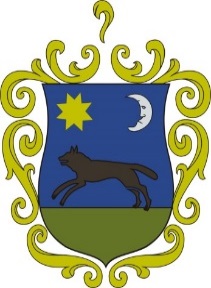 MAGYARORSZÁG ALAPTÖRVÉNYE(2011. ÁPRILIS 25.) XVI. cikk„(1) Minden gyermeknek joga van a megfelelő testi, szellemi és erkölcsi fejlődéséhez szükséges védelemhez és gondoskodáshoz.”„A gyermek a társadalmi élet virága.”(Ruffy Pál)BEVEZETÉSRuffy Pál, az állami gyermekvédelem múlt század elejének kormánybiztosa – „Élet a családban” című írása szerint – a gyermek a társadalmi élet virága. Már az 1990-as évek gyermekvédelmi szakemberei is pontosan tudták, hogy a gyermek sok tekintetben egy különálló személyt képvisel, épp ezért külön megkülönböztetett bánásmódot és jogosultságot is követel a társadalom minden tagjától. A gyermeket megilletik az emberi jogok, ugyanakkor az emberi élet kezdetét jelentő gyermekkor speciális emberi jogai – a gyermeki jogok – fokozott védelmet igényelnek. A kiskorúak kiszolgáltatott helyzetére, gyenge jogérvényesítő képességükre figyelemmel az utóbbi évtizedekben az érdeklődés középpontjába kerültek a gyermeki jogok védelme – azok ellátása a települési önkormányzatok kötelezettsége is. A gyermekek védelméről és a gyámügyi igazgatásról szóló 1997. évi XXXI. törvény (a továbbiakban: Gyermekvédelmi törvény) az önkormányzatok számára kötelezően nem írja el, hogy rendelkezzenek Gyermekvédelmi Koncepcióval. Azonban a 2018. évi gyermekjóléti és gyermekvédelmi feladatok ellátásáról szóló beszámoló elfogadásakor célként fogalmazódott meg egy olyan koncepció kidolgozása – összehangban a gyermekeket érintő, Gyöngyös Városi Önkormányzat által elfogadott stratégiákkal –, amely különösen nagy hangsúlyt helyez a gyermeki jogok védelmére és a nehéz helyzetben lévő családok gyermekeinek ellátására, megjelöli a területen jelentkező hiányosságokat és kitűzi a fejlesztési irányokat, valamint a megvalósítás módját, menetét. A Gyermekvédelmi törvényt az Országgyűlés 1997. április 22-én a jövő nemzedékért érzett felelősségtől vezérelve, a Gyermek jogairól szóló New Yorkban, 1989. november 20-án kelt Egyezmény kihirdetéséről szóló 1991. évi LXIV. törvényben meghatározott gyermeki jogok érvényre juttatása érdekében alkotta meg. A törvény összhangban van Magyarország Alaptörvényével, a Polgári Törvénykönyvről szóló 2013. évi V. törvény Családjogról szóló Negyedik könyvvel és a szociális igazgatásról és szociális ellátásokról szóló 1993. évi III. törvénnyel. Az Egyezmény a gyermek életkorából adódó társadalmi helyzetének szemszögéből fogalmazza meg a gyermekek speciális polgári, gazdasági, kulturális, szociális és politikai jogait, a gyermekek speciális védelmét a családban és a társadalomban, a rendkívüli helyzetekben alkalmazandó szabályokat, valamint a kijelöli a gyermekek jogainak védelmét felügyelő nemzetközi szervezeteket.A gyermekvédelem szabályozásának első korszaka Magyarországon is a védelemre szoruló gyermekekről való gondoskodás biztosításához kötődik, bár a közösség ezt csak akkor tekintette feladatának, ha a rokonok vagy jótékonysági intézmények nem tudták felvállalni. A 1980-as években kezdődött el egy koncepcionális átalakulás, amely a jelenlegi Gyermekvédelmi törvény alapjait rakta el. Ez mindenekelőtt a családgondozás elvének érvényesítését, valamint a gyermekvédelem filozófiájának megváltozását jelenti, amely együtt járt az egyházak és a civil szervezetek bevonásával, az ellátási rendszer átalakításával, a prevenció szerepének megértésével. A Gyermekvédelmi törvény célja, hogy alapvető szabályokat állapítson meg, melyek alapján az állam, a helyi önkormányzatok és a gyermekek védelmét ellátó természetes és jogi személyek, valamint más szervezetek meghatározott ellátásokkal és intézkedéssekkel segítséget nyújtanak a gyermekek törvényben foglalt jogainak és érdekeinek érvényesítéséhez, a szülői kötelességek teljesítéséhez, illetve gondoskodnak a gyermekek veszélyeztetettségének megelőzéséről és megszüntetéséről, a hiányzó gondoskodás pótlásáról, valamint a gyermekvédelmi gondoskodásból kikerült fiatal felnőttek társadalmi beilleszkedéséről. Továbbá, célja a gyermek- és ifjúságvédelem olyan egységes rendszerének kialakítása, amely garantálja a gyermekek jogainak, érdekeinek érvényesülését egy új, családcentrikus gyermekvédelmi intézmény- és gyámügyi igazgatási rendszer segítségével.  A városban élő és tanuló gyermekek életminőségének javítása és a veszélyeztetettségének csökkentése, illetve megszüntetése érdekében a helyi szakemberek a tapasztalataikra építve, a város problémáit figyelembe véve közösen megalkották Gyöngyös Városi Önkormányzat Gyermekvédelmi Koncepcióját. A koncepcióban a hatóságok és intézmények által megadott legfrissebb adatai kerültek ismertetésre.I. A GYERMEKVÉDELMI KONCEPCIÓ CÉLJA ÉS FELADATAA koncepció elkészítésének célja, hogy a gyermekvédelmi ellátórendszer fejlesztése, a szükséges tárgyi és személyi feltételek biztosítása, a szakmai feladatok ellátása egy átgondolt, megalapozott stratégiára épüljön. A koncepció elsődleges célja a gyermekvédelmi alapellátás jelenlegi helyzetének összefoglaló értékelése, az alapellátási formák kiépülésének áttekintése, a hatékony működéshez szükséges feladatok, fejlesztési irányok meghatározása. A városban élő és tanuló gyermekek számára legyenek elérhetőek azok a jogszabályban előírt gyermekvédelmi ellátási formák, amelyek a védelmüket garantálják és a minőségi ellátást biztosítják. A gyermekvédelmi szféra magas színvonalon feleljen meg a szakmai kritériumoknak és eredményesen, hatékony formában nyújtson szolgáltatásokat, továbbá a prevenció által jelentsen több esélyt az arra rászoruló gyermekeknek. A koncepció határozza meg a gyermekvédelmi szolgáltatások fejlesztési alapelveit, céljait, a fejlesztések ütemét és finanszírozási lehetőségeit. A koncepció másodlagos célja, hogy az Önkormányzat a koncepció által a városban élő kiskorúak helyzetét, a gyermekeket érintő változásokat évről évre folyamatosan figyelemmel kísérhesse, valamint a Gyermekvédelmi Koncepció birtokában a helyi gyermekvédelem területén – pályázat útján – anyagi forráshoz juthat. A koncepció elkészítését széles körű egyeztetés kíséri. A koncepció elfogadásánál az Önkormányzat figyelembe veszi a Nemzetiségi Önkormányzatoknak, az Egészségügyi, Szociális és Lakásügyi Bizottságnak, a Turisztikai, Ifjúsági és Sportbizottságnak, az Oktatási és Kulturális Bizottságnak, a járási hivatalnak, a gyermekintézmények vezetőinek, az egyháznak és a civil szervezeteknek a véleményét.A koncepció feladata:világítson rá a jelenleg működő gyermekvédelmi ellátórendszer hiányosságaira,adjon segítséget a szükségletorientált, illetve a teljes lefedettségre törekvő gyermekvédelmi rendszer kialakításához,biztosítson információkat más fejlesztési programok és tervek kidolgozásához,nyújtson információkat a döntéshozóknak, hogy a törvényi kötelezettségeknek megfelelő, gyermekvédelmi politika kialakításáról dönthessenek,elősegítse az egymásra épülő gyermekvédelmi rendszer kialakítását.Az önkormányzati ellátási szintű feladatok: intézményi struktúra fejlesztése, együttműködési szintek meghatározása és humán- és pénzügyi erőforrás fejlesztése.Az Önkormányzat a Gyermekvédelmi Koncepcióját a következőkben – a teljesség igénye nélkül – felsorolásra kerülő koncepciókra, stratégiákra és programokra is alapozta:Egészségügyi Fejlesztési Koncepció,Szociális Szolgáltatástervezési Koncepció,Ifjúsági Koncepció, Sportfejlesztési Koncepció,Drogprevenciós Stratégia,Bűnmegelőzési Stratégia,Helyi Esélyegyenlőségi Program.II. GYÖNGYÖS VÁROS BEMUTATÁSA1. Gyöngyös város rövid történeteGyöngyös város a Mátra déli lábánál, 171 m tengerszint feletti magasságban terül el. Keleten a Külső Mérges-patak, mögötte a 498 m magas Sárhegy, délen Gyöngyöshalász, nyugaton a Toka-patak, északon pedig a Mátra határolja. A műemlékekben gazdag Hild-díjas településhez tartozik közigazgatásilag Mátrafüred, Sástó, Mátraháza és Kékestető is. A Mátra déli lejtőin található az ország legnagyobb történelmi borvidéke. A mezőgazdaság, a szőlészet-borászat mellett egyre nagyobb jelentőségű a város ipara is.A város központi földrajzi helyzetének köszönhetően legjelentősebb történelmi eseményeink szemtanúja volt. Honfoglalás kori településként ismert, és a XI. század végére már virágzó gazdasági élet alakult ki. Gyöngyös neve 1261-ben bukkan fel először írott forrásokban, a mai város szomszédságában lévő Gyöngyöspüspöki nevének előtagjaként. Károly Róbert király 1334-ben várossá nyilvánította a települést, elsősorban az észak, észak-keleti irányba kibontakozó borkereskedelemnek köszönhetően. A XV. században letelepedő ferences szerzetesek templomot és kolostort építettek, így a város központi szerepe megerősödött. A szőlőművelés és a bortermelés, a városon át Budáról keletre vezető, és később a hegységből délre induló kereskedelmi utak metszésében fekvő állandó piaca miatt a város, kedvező fekvése és Budával azonos városi kiváltságai miatt gyorsan fejlődésnek indult, így Gyöngyös a Mátravidék legfontosabb települése lett. Az 1550-es években ide is eljutott a reformáció, de nagyarányú terjedését a ferencesek szívós munkája, agitációja megakadályozta. 1633-ban jelentek meg a jezsuiták és hamarosan megnyitották a katolikus gimnáziumot. A reformátusoknak is volt középiskolájuk a városban. A település XVII. századi állapotát híven tükrözi egy útleírás, mely említi a tiszta utcákat, a sok kereskedőt, a bájos lányokat és a „zafírhoz hasonló színű” tüzes, zamatos borokat, melyeket még a törökök is szívesen kóstolgattak.  A Rákóczi-szabadságharc idején a városban folytatott tárgyalást a fejedelem a császár követével. A leghíresebb kuruc tábornokot, Vak Bottyán Jánost a ferences rendi templomban temették el. A város lakosainak száma egyre nőtt a bel- és külföldi telepesekkel: német iparosok 1769-től, görög kereskedők 1710-től, szlovák protestáns iparosok 1640-től éltek itt. A népszaporulat az 1820-as évekig a város régi belterületén helyezkedett el, ez az a korszak, amikor átépült a város. A Fő téren és a főútvonalak mentén álltak a város földesurainak barokk stílusú, palotaszerű házai, ugyanilyen stílusban épültek, illetve épültek át az egyház épületei és a templomok. A város mai építészeti képének ma is meghatározói ennek a barokk korszaknak az épületei. 1849 április 1-én Gyöngyösön, az Orczy kastélyban tanácskozott Görgey Artúr vezetésével a honvéd tábornoki kar és hozott döntést a tavaszi hadjárat terveiről, két nappal később Kossuth Lajos járt a városban. A XIX. század második felében a virágzó kereskedelem és a pusztító filoxéra után újjászülető szőlőművelés lüktető gazdasági életet teremtett. 1886-ban Gyöngyöst a rendezett tanácsú városok körébe emelték. Az utcahálózat nem változott, a főutcára torkolló közökben, keskeny sikátorokban a sűrűn egymás mellé épített, apró, tűzveszélyes házak rendszertelen tömege jött létre. Csak az 1904-es tűzvész után alakítottak ki néhány új utcát. A település XX. századi történelmének szomorú eseménye az 1917. május 21-én bekövetkezett pusztító tűzvész, mely a lakóépületek nagy részét megsemmisítette. IV. Károly király, miután meglátta a romokat, a város újjáépítését rendelte el. Törvény született az újjáépítésről, az új telekszabályozásra, új utcák kialakítására tervek születtek. Az első világháború után Wargha László építészprofesszor tervei alapján és dr. Puky Árpád polgármester tevékenységének köszönhetően a város újjáépült és lényegében ekkor kapta mai arculatát. Rangjukhoz méltó módon átépítették a nevezetes épületeket, templomokat, lakóházakat.A város haladottságára mutat az a körülmény is, hogy keretében az emberbaráti intézményeknek egész sorozata keletkezett, részint magánszemélyek, részint a város áldozatkészségéből: A jótékony intézmények között első helyen áll a Gyöngyösi Szegény Asszonyok Intézete. Okiratba foglalták az intézet nemes tervét, hogy a Csapó-utczában, Csegő József és Borhy Imre háza közötti ingatlant a gyámoltalan özvegy és hajadon nőknek menedékházul alapítják. Az alapításban segédkezésre Hám János szatmári püspököt kérték fel. Ügyeit a gyöngyösi plébános elnöklete alatt a város polgármesteréből és előkelő polgárokból alakult igazgatóság intézte. Árvaleányok nevelésére volt hivatva a Fejérváryné róm. kath. árvaleányintézet. Alapítója Fejérváry Józsefné szül. Csörgheő Amália, ki az intézet céljaira a város éjszaki részén mintegy tíz holdas kertet és szép úriházat vásárolt. A szegény árvaleánykák otthona volt a Gyöngyösi Jótékony Nőegylet Árvaháza is, melyet lelkes nők buzgólkodása alkotott meg. Hasonló nyomokon haladt a gyöngyösi Izraelita Nőegylet, mely tagjainak készséges könyörületével sietett enyhíteni a nélkülözés keservein. A helyi társadalom a szeretet nagy munkájának gyakorlására alakította a Gyermekbarát-Egyesületet, elemi iskolai szegény növendékek felruházására, a Gimnáziumi Tanulósegítő Egyesületet szegény sorban levő gimnáziumi tanulók anyagi támogatására, továbbá a Szanatórium-Egyletet, mely a szegény tüdőbetegek segítésén kívül gyakorolta az általános jótékonyságot is. A Magyar Szent Korona Országai Vörös Kereszt-Egyletének Gyöngyösi Választmánya is megalakult, mely rövid fennállása alatt a felebaráti szeretet találékonyságával tekintélyes összeget gyűjtött a szükségben levőknek. Gyöngyös város a szegény-ügy rendezésére alkotta meg a Városi Menházat, melynek alapjául a kisebb-nagyobb szegényalap egyesítésével oly törzsvagyont hozott össze, hogy a városi évi segély mellett a menedékház be tudott fogadni minden városi elaggott szegény férfit, nőt és árvagyermeket. Brunszvik Teréz által 1828-ban megnyitott első – „Angyalkert” elnevezésű – hazai gyermekintézmény létrehozását követően három évtizeddel később Gyöngyösön is megtörténtek az előkészületek az első gyermekintézmény létrehozására: 1859-ben indult a városban gyűjtés egy dologház létrehozására, amely azonban nem valósult meg. A város az összegyűlt pénzt a kórház akkori igazgatójának, Dr. Horner (Vezekényi) Istvánnak hathatós közreműködésével óvoda létesítésére fordította, amelynek megnyitására 1862. május 4-én került sor. A Heves megyei ismertető és adattár szerint 1936-ban a városban működött központi állami óvoda egy óvónővel, a felsővárosban két óvoda három óvónővel és az alsóvárosban a IV. és V. sz. állami óvoda két óvónővel. Emellett tevékenykedett a Mária-tanoda is az óvodások részére. 1965-ben a városban két bölcsőde működött magánházakban: az I. sz. (a mai Szent Bertalan úton) és a II. sz. (a mai Puskin úton). Az 1965-1967. között épült III. sz. bölcsőde (Lokodi úton) volt az első, amely már megfelelt a kor követelményeinek. 1970-től fokozatosan került átadásra további három bölcsőde: a Visonta úti, a Jeruzsálem úti és a Dobó úti. A város idővel több gyermekintézménnyel gazdagodott. A város társadalmi, gazdasági és infrastrukturális szempontból nem tartozik a kedvezményezett települések, illetve a jelentős munkanélküliséggel sújtott települések közé. Az üzleti infrastruktúra és a hozzá kapcsolódó szolgáltatások fejlesztése meghatározza a város és a térség megyei húzószerepű fejlesztési tengelyben való részvételének megtartását, a leszakadás megakadályozását. Gyöngyös az Észak-magyarországi régióban helyezkedik el. A város Heves megye három nagyvárosa közül az egyedüli, mely a megyén belüli teljes körzettel rendelkezik, azaz vonzáskörzete nem nyúlik túl a megyehatáron. Ez valójában a megyén belül szervezhető ellátási funkciók kérdésében jelent tényleges előnyt. A város körzetének települései egyértelműen egyközpontúak. Ez alól kivételt a köznevelési intézmények fenntartása (pl. Hatvani Tankerületi Központ, Egri Szakképzési Centrum) és egyes ambuláns és kórházi ellátások képeznek. Ellátási funkcióban választékot a megyeszékhely és a főváros jelent. Gyöngyös ma már fejlett felsőoktatási és köznevelési hálózattal rendelkezik, elsősorban a számítástechnika, gépipar, textilipar, építőipar, turisztika, kereskedelem, pénzügy, közgazdaság és a mezőgazdaság területein, mely segíti a gazdaság szakképzett munkaerőigényét. A település iskoláiba több megyéből érkeznek tanulni a fiatalok. A város bölcsődéiben és óvodáiban a gyermekek színvonalas gondozása, nevelése, valamint a köznevelési, illetve a felsőoktatási intézményekben gyakorlatorientált képzés történik.A településen jól kiépült gyermekvédelmi rendszer működik, amelynek ellátása során nagy szakmai felelősség hárul mind a hatóságokra (járási gyámhatóságra, jegyzői gyámhatóságra, stb.), rendőrségre, bíróságra, mind a gyermekvédelemmel foglalkozó szakemberekre (család és gyermekjóléti szolgálat, ill. család és gyermekjóléti központ munkatársaira, szociális munkásokra, nevelőszülőkre, stb.).2. Gyöngyös demográfiai adataiGyöngyös népessége 2019. december 31-én 29 036 fő volt, ami Magyarország népességének 0.29%-a (Heves megyének 9.82%-a). Gyöngyös népességének éves %-os alakulása 1990-től 2019 -ig a következőképpen alakult: 1990-2001: -0.75%/év, 2001-2011: -0.65%/év, 2011-2015: -0.99%/év, 2015-2017: -0.73%/év, 2017-2018: -0.96%/év, 2018-2019: -1.46%/év. Az elmúlt 20 év népességi adatait tartalmazza az alábbi táblázat.Lakónépesség alakulása nemek szerint (1999-2020. augusztus 31-ig)                                                                                                                     (Forrás: KSH és Népesség-nyilvántartás)Az elmúlt évek adatait vizsgálva megállapítható, hogy a népesség száma folyamatosan csökkent. Lakónépesség alakulása főbb korcsoportok szerint (2012-2020. augusztus 31-ig)                                                                                                                                                                     (Forrás: KSH és Népesség-nyilvántartás)A korösszetétel alakulása mutatja, hogy a gyermekkorúak száma kismértékben csökkent és a népességen belül arányuk is visszaesett az utóbbi években. Az életkor örvendetesen meghosszabbodott, emiatt folyamatosan nő a 64 év feletti korosztály létszáma és népességen belüli aránya is. A népesség öregedési folyamatához az időskorúak számának emelkedése mellett a gyermekkorúak csökkenő létszáma is hozzájárul. A két népességcsoport egymáshoz viszonyított arányát az öregedési index értéke fejezi ki a legszemléletesebben. Gyöngyösön az öregedési index 2018. január 1-jén 170 volt, ami azt jelenti, hogy 100 gyermekkorúra 170 időskorú jutott, szemben az országos 130-cal. Az aktív korosztály (15-64 évesek) létszáma és aránya is egyre csökkenő tendenciát mutat. Az aktív korú népesség számának és arányának csökkenése miatt száz aktív korúra 21 gyermekkorú és 36 időskorú jutott 2018. január 1-jén. A gyermekkorúak esetében ez a szám megközelíti az országos átlagot, de az időskorúak esetében jóval meghaladja azt (29%).A település demográfiai mutatói különös tekintettel a 0-18 éves korosztály adataira(2014-2020. augusztus 31-ig)                                                                                                                                                                                 (Forrás: KSH és Népeség-nyilvántartás)Várhatóan a személyes gondoskodást nyújtó ellátások iránti igény jelentősen megnövekszik.Születési-halálozási adatok(2011-2020. augusztus 31-ig)                                                                                       (Forrás: KSH és Népesség-nyilvántartás)A születési-halálozási adatokból kitűnik, hogy a halálozások száma magasabb, mint a születések száma, ez az egyik oka az utóbbi években kb. 300 fő körül ingadozó népességfogyásnak. Gyöngyös térségét az a veszély fenyegeti, hogy az aktív korba belépők alacsony, illetve az aktív korból kilépők magas száma miatt csökken a munkaképes korú lakosok száma, és növekszik az eltartásban lévő időseké. Ez a szociális ellátás terén fog növekvő igényeket generálni. Összességében megállapítható, hogy a gyermeknépesség számának csökkenése előrevetíti a gazdaságilag aktív népesség számának további visszaesését A jelenleginél alacsonyabb létszámú (gazdaságilag aktív) népességgel párhuzamosan nagyobb létszámú időskorú (gazdaságilag inaktív) népesség fog megjelenni.3. Gyöngyös szegregátumainak bemutatásaA városában négy olyan terület azonosítható, melyek részben vagy egészben megfelelnek a szegregátum definíciójának. Az alacsony státuszú népesség tradicionálisan a Durandán telepedett le (Akaszka, Fuvaros, Szép, Víg, Galamb utcákban), mert az itt található alacsony komfortfokozatú lakásokat, házakat tudták megvenni. Ezeket az utcákat napjainkban is az alacsony státuszú családok lakják, a lakáshelyzetben évtizedekig számottevő változás nem történt, az elmúlt években indult meg a terület szociális rehabilitációja. Az Erdélyi tér és környéke lakóterületen (köznyelvben Harmadosztályon) alakult ki a 80-as években egy cigány telep. A korábbi külterületi dűlőből kialakított lakóterületet érintően egy 1996-os önkormányzati határozat állapított meg igen kedvező 400 Ft/m2-es értékesítési árat azzal a feltétellel, ha a vevő a bérlakásigényéről lemond, vagy bérlakását leadja. 1997 és 2000 között hét önkormányzati ingatlan került értékesítésre a területen, és az üres és beépíthető magántelkek is mind új tulajdonoshoz kerültek. Az ingatlanokon szinte kivétel nélkül szociálpolitikai támogatással épültek a házak. A város központjában, illetve a Püspöki út környékén található utcákban az önkormányzati bérlakásokban túlnyomó többségben halmozottan hátrányos helyzetű, szociális- és egészségügyi problémákkal küzdő, alacsony jövedelmű lakosság él.Az Integrált Városfejlesztési Stratégia a KSH és a 2011-es népszámlálási adatokra hivatkozva Gyöngyös város területén 4 szegregációval érintett területet azonosított be. 1. szegregátum: Kertész u. - Püspöki u. által közrefogott terület. 2. szegregátum: Bocskai István u. - Bihari János u. - Sziget u. - Berta János u. 3. szegregátum: Fuvaros u. - Menház u. - Szép u. nyugati oldala - Akaszka u. - Víg u. mindkét oldala - Solymosi külhatár u. - Petőfi Sándor u. - Malom u. - Petőfi Sándor u. - Víg u. - Verő u. - Búvó u. - Felsőhíd u. - Halastó u. 4. szegregátum: Enyedi u. - Esze Tamás u. folytatása a Karácsondi útig- Karácsondi út nyugati oldala - Gyergyói u. - Csiki u- Zólyomi u. - Adácsi u. - Erdélyi tér.A város egyes részeinek lakossága jelentősen eltérő társadalmi helyzetben él. Az iskolai végzettséget tekintve az Észak-nyugati városrész helyzete a legnegatívabb, itt a 15-59 éves korosztály 45,6 %-a legfeljebb általános iskolai végzettséggel rendelkezik. A rendszeres munkajövedelemmel nem rendelkezők aránya szintén ebben a városrészben a legmagasabb, az itt élő aktív korúak több mint fele nem rendelkezik rendszeres munkajövedelemmel. Mindezt összevetve az iskolai végzettséggel, a városrész aktív korú lakossága 33,2 %-a kifejezetten hátrányos helyzetben van, mivel legfeljebb általános iskolai végzettséggel és munkanélküliséggel küzdenek. A foglalkoztatottak aránya a fentiekhez hasonlóan ezen a városrészben a legalacsonyabb a 15-64 éves korosztályon belül. Az említett korosztály kevesebb, mint fele rendelkezik munkával. A háztartásokra vetítve a munkanélküliségi adatokat, ennek a városrésznek a lakossága van a városon belül a legrosszabb helyzetben. Az itt található háztartások 51,9 %-a egyáltalán nem rendelkezik munkával, többnyire segély, nyugdíj típusú jövedelmekből rendelkeznek rendszeres bevétellel. A strukturális munkanélküliség jellemző, azaz az alacsony iskolai végzettség, az elavult, illetve nem piacképes szakmák, valamint a munkavállalás alapvető kompetenciáinak hiánya egyaránt jellemzi a szegregátum lakosságát. A területen 2012-ben végzett szükségletfelmérés kimutatta, hogy a szegregátumban található háztartások 75 %-ában van regisztrált munkanélküli, a legálisan foglalkoztatottak pedig kivétel nélkül a közfoglalkoztatási programon keresztül jutottak ideiglenesen munkához.Gyöngyös város Észak-nyugati városrészében élő lakosság szociális helyzetét alapvetően meghatározza a lakosság alacsony iskolai végzettsége, az ebből fakadó alacsony foglalkoztatottsági arány. A városrészben magas az önkormányzati bérlakások aránya, amely eleve a nehéz körülmények között élők számára nyújt segítséget.III. GYÖNGYÖSÖN MŰKÖDÖ GYERMEKJÓLÉTI ÉS KÖZNEVELÉSI INTÉZMÉNYEK1. Gyermekjóléti intézményeka) BölcsődékA bölcsődei nevelés-gondozás célja a családban nevelkedő kisgyermek számára a családi nevelést segítve, napközbeni ellátás keretében a gyermek fizikai- és érzelmi biztonságának és jóllétének megteremtésével, feltétel nélküli szeretettel és elfogadással, a gyermek nemzetiségi/etnikai hovatartozásának tiszteletben tartásával, identitásának erősítésével kompetenciájának figyelembevételével, tapasztalatszerzési lehetőség biztosításával, viselkedési minták nyújtásával elősegíteni a harmonikus fejlődést.A bölcsőde a gyermek életében az első olyan intézmény – mint másodlagos szocializációs színtér –, ahol gondozási, nevelési, fejlesztési tevékenység, illetve az oktatási intézményi életre való felkészítés folyik. A Gyermekvédelmi törvény szabályozza a működését. A gyermekjóléti alapellátás része, a családban nevelkedő – 20 hetestől 3 évesig – gyermekek napközbeni ellátását, szakszerű gondozását és nevelését végző intézmény. Ha a gyermek a harmadik életévét betöltötte, a bölcsődei gondozási-nevelési év végéig maradhat a bölcsődében. Amennyiben még nem érett az óvodai nevelésre, a negyedik életévének betöltését követő augusztus 31-ig tovább gondozható a bölcsődében. Bölcsődei ellátás keretében sajátos nevelési igényű gyermek nevelése és gondozása is végezhető. A korai fejlesztést végző szakembereket a helyi szakszolgálat biztosítja az intézmény számára.Városunkban a bölcsődés korú gyermekek – bölcsődében, illetve családi bölcsődékben történő – ellátása két önállóan működő bölcsődében négy telephelyen biztosított. A bölcsődei nevelés-gondozás a Bölcsődei nevelés-gondozás országos alapprogramja és a Bölcsődei nevelés-gondozás szakmai szabályai módszertani levél alapján folyik az intézményekben. A bölcsődei felvételre várakozó kisgyermekek száma az elmúlt évek során változó tendenciát mutat, de mindkét gyermekintézményben elsődleges – a bölcsődei felvételi szabályzat alapján – a gyöngyösi lakóhelyű, illetve tartózkodási helyű gyermekek felvétele.aa) Dobó Úti Bölcsőde1980. szeptemberében nyitotta meg kapuit a kisgyermekeket nevelő családok számára. Az épület déli fekvésű, környezete kellemes, a város legnagyobb parkja mellett helyezkedik el. A kisvonat, mely a Mátrába szállítja a turistákat, jól látható a játszó udvarról, a gyermekek legnagyobb örömére. Játszóudvaruk a védett Orczy parkkal határos. A Dobó Úti Bölcsőde 2013-tól Magyarország Első Mosolygós Bölcsődéje. Ez a cím azért is kitüntető az intézmény számára, mert a bölcsődébe járó gyermekek szülei ajánlották intézményüket erre a kitüntető elismerésre. 2011-ben sikeres EU pályázat segítségével a bölcsőde helyiségeit felújították, akadály mentesítették és két csoportszobával bővítették. Így 110 férőhellyel rendelkezik, a bölcsőde bővítésének eredményeként 2011. június 1-jétől – a korábbi hat csoport helyett – nyolc bölcsődei csoport működik Az alapellátáson túl a városban olyan egyedülálló lehetőséget kínál a családok számára, mint a játszócsoport és az időszakos gyermekfelügyelet. Ezzel is próbálják a gyermekes családok segítségére lenni és őket támogatni. A játszócsoportban szakképzett kisgyermeknevelő segítségével a gyermekek és a szüleik együttes játéklehetőségét biztosítja. Erre egy külön, a gyermekek számára berendezett szoba áll a rendelkezésre. Az itt találkozó szülők megbeszélhetik tapasztalataikat, problémáikat, tanácsokat kérhetnek egymástól és a kisgyermeknevelőtől, miközben gyermekük nagy örömmel fedezi fel az ott lévő játékokat és az odalátogató kis társait. Ez jó kikapcsolódást és szórakozást kínál a gyermekeknek és a szülőknek egyaránt. A bölcsőde másik szolgáltatásával, az időszakos gyermekfelügyelettel pedig olyan családoknak segítenek, akik elfoglaltságuk alatt rájuk bízzák gyermekeik felügyeletét, nevelését. A bölcsőde sajátos nevelési igényű gyermekeket is ellát 6 éves korukig, a korai fejlesztés a Heves Megyei Pedagógiai Szakszolgálat Megyei Szakértői Bizottságának szakértői véleménye alapján történik. 2012. január 1-től a város központjában elhelyezkedő Jeruzsálem Úti Bölcsőde – amely 1974. áprilisában fogadta az első kisgyermekeket – a Dobó Úti Bölcsőde keretei közé olvadva telephelyként működik, két csoportszobával rendelkezik és a férőhelyek száma 26 fő.Mindkét intézmény saját konyhával rendelkezik, mely a bölcsőde mellett az óvoda részére is biztosítja az étkeztetést. Intézményeikben speciális étkeztetést is biztosítanak a gyermekek számára. A diétás étlapot dietetikus szakképesítéssel rendelkező szakember tervezi meg szakorvosi vélemény alapján és diétás szakács szakképesítéssel rendelkező személy készíti el a diétás ételt. Az élelmezésvezető, a gyermekorvos és a bölcsődevezető együttesen állítják össze a normál étlapot. A bölcsőde valamennyi dolgozója azon munkálkodik, hogy a kisgyermekek családias, szeretetteljes, biztonságos és barátságos légkörben nevelkedjenek. Nevelési programjuk az egészséges életmód kialakítását, a kreatív játék kibontakozását, az önállóság fejlődését biztosítja, ezzel is segítve a bölcsődéseik óvodai beilleszkedését. A bölcsőde életét színesebbé teszik a szülőkkel közösen megrendezett nyílt napok. A bölcsődében minden évben folyamatosak a felújítások, de legnagyobb beruházás TOP-os pályázat keretében a – jelenleg is folyamatban lévő – Jeruzsálem úti telephely bővítésével várható.Dobó Úti Bölcsőde létszámadatai(2014-2020. augusztus 31-ig)                                                                                                                                                                                                       (Forrás: Dobó Úti Bölcsőde)ab) Visonta Úti Bölcsőde és Családi Bölcsőde Hálózat1972. április 4-én nyílt együtt a nyolcvanasi lakótelepen az óvodával, mellyel egy épületben található. 56 férőhellyel rendelkezik, amely két gondozási egységben négy bölcsődei gyermekcsoportot foglal magában. Az Önkormányzat 2006. január 1-től működtet a Kálváriaparti lakótelepen négy családi napközit, melyeket 2011. január 1-től a Visonta Úti Bölcsődéhez integrálták és 2017. január 1-től Családi Bölcsődeként működnek tovább, összesen 22 férőhelyen (3x5 és 1x7 férőhelyen). 1991-től kezdődött el a korai fejlesztés, akkor még az Észak-Magyarországi Régióban egyedüli intézményként látva el ezt a feladatot, ami a mai napig is magas szakmai színvonalon működik. A sajátos nevelési igényű gyermekek a Heves Megyei Pedagógiai Szakszolgálat Megyei Szakértői Bizottsága által kiadott szakértői vélemény alapján kerülnek ellátásra. A bölcsőde együttműködik a gyermek korai fejlesztését ellátó területileg illetékes pedagógiai szakszolgálati intézménnyel. A bölcsőde rendelkezik főzőkonyhával, együttesen látja el az egy épületben lévő óvodát, továbbá a családi bölcsődék étkeztetését is. Az intézmény főzőkonyhája szintén elsők között vállalta fel az ételallergiás kisgyermekek ellátását bölcsődétől egészen az óvodás korú gyermekek ellátásáig. Az intézmény alapelve, hogy a kisgyermeknevelő nyitott, empatikus, türelmes, kiegyensúlyozott, toleráns, elfogadó legyen. A dolgozók mindenekelőtt arra törekedve végzik munkájukat, hogy a rájuk bízott kisgyermekek harmonikus, szeretetteljes légkörben, magas színvonalú ellátásban részesüljenek. Az intézményben minden évben épület karbantartási munkálatok zajlanak, melyek a korszerű, színvonalas és biztonságos kisgyermekellátást segítik elő, 2020. évben például a Visonta Úti Bölcsőde játszóudvarának fejlesztése valósulhatott meg több ütemben. Visonta Úti Bölcsőde és Családi Bölcsőde Hálózat létszámadatai(2014-2019. augusztus 31-ig)*A Családi Bölcsődékről csak 2017-től tudott a gyermekintézmény adatot szolgáltatni.                  (Forrás: Visonta Úti Bölcsőde és Családi Bölcsőde Hálózat)A városban a gyermekek napközbeni ellátásában közreműködik az Üdvhadsereg által fenntartott családi bölcsődék is.                                                                                                                                                           (Forrás: Üdvhadsereg Szabadegyház)A pandémiás időszakban – a koronavírus-járvány idején – a gyermekintézmények a megelőzés és a vírussal szembeni védekezés érdekében szigorú járványügyi intézkedések betartásával (szájmaszk használata, szenzoros kézfertőtlenítés, érintésmentes lázmérés, fertőtlenítő takarítások, szellőztetés, szabad levegőn való tartózkodás, stb.) szervezték meg a bölcsődei ellátást. 2. Köznevelési intézményekA nemzeti köznevelésről szóló törvény szerint a köznevelési rendszer intézményei többek között az óvoda, az általános iskola, a gimnázium, a szakgimnázium, a szakiskola, a készségfejlesztő iskola, az alapfokú művészeti iskola és a kollégium. A gyöngyösi székhelyű köznevelési intézmények különböző fenntartók irányítása alatt állnak. A kilenc tagóvodát magában foglaló Gyöngyös Város Óvodáinak fenntartója az Önkormányzat, de a városban állami és egyházi fenntartásban is működnek óvodák. Az Arany János Általános Iskola, a Felsővárosi Általános Iskola, az Egressy Béni Két Tanítási Nyelvű Általános Iskola, a Kálváriaparti Sport-és Általános Iskola, a Petőfi Sándor Egységes Gyógypedagógiai Módszertani Intézmény, Óvoda, Általános Iskola és Készségfejlesztő Iskola, valamint a Berze Nagy János Gimnázium 2013. január 1-től a KLIK Gyöngyösi Tankerületéhez kerültek (2016. január 1-től a fenntartó átszervezését követően pedig a Hatvani Tankerületi Központhoz). További állami fenntartású iskolák: a Heves Megyei Szakképzési Centrum József Attila Technikum, Szakképző Iskola és Kollégium, valamint az Északi Agrárszakképzési Centrum Mátra Erdészeti Technikum, Szakképző Iskola és Kollégium. Az Egri Főegyházmegye fenntartásában lévő II. Rákóczi Ferenc Katolikus Általános Iskola, Alapfokú Művészeti Iskola, Óvoda az általános iskolán kívül tagintézményként magában foglalja a Pátzay János Zeneiskolát és a Szent Erzsébet Óvodát is. Szintén a Főegyházmegye fenntartásában működik a Vak Bottyán János Katolikus Műszaki és Közgazdasági Technikum, Gimnázium és Kollégium is. További egyházi fenntartású intézmények a Magyar Máltai Szeretetszolgálat Károly Róbert Technikum, Szakképző Iskola és Gimnázium és a Kolping Katolikus Szakközépiskola, illetve működik a városban a Trívium Alapítványi Gimnázium.A különböző fenntartókkal továbbra is rendszeres kapcsolatot tart az Önkormányzat, így például: a nemzeti köznevelésről szóló törvény korábbi szabályozása alapján a fenntartó köteles volt a köznevelési intézmény vezetőjének megbízásával összefüggő döntése kialakítása előtt beszerezni a vagyonkezelésében lévő ingatlan tulajdonos önkormányzatának véleményét, az intézmények fenntartói az elmúlt időszakban több ízben is kérték az Önkormányzat véleményét intézményvezetői pályázatok véleményezése ügyében. Az iskolák működéséhez kapcsolódó alapítványok többízben fordultak székhelyhasználati engedélyért az Önkormányzathoz, mint a létesítményeknek helyet adó ingatlanok tulajdonosához. Az Önkormányzat szakbizottságai több esetben támogatják a köznevelési intézmények – köznevelési, oktatási, kulturális, egészségügyi, szociális és sport pályázatait). A Heves Megyei Kormányhivatal – a nemzeti köznevelésről szóló törvényben foglaltak alapján – meghatározza és közzéteszi az iskolák felvételi körzetét. A körzetek megállapításához az Egri Járási Hivatal Hatósági Főosztálya minden évben megkérte az Önkormányzat véleményét. A szegregáció megakadályozásának érdekében több alkalommal is javasolta az Önkormányzat a Felsővárosi Általános Iskola körzetétől – akár a tanulószállítás támogatásával – egyes, magas hátrányos helyzetű és halmozottan hátrányos helyzetű számmal rendelkező utcák elcsatolását. A megyei kormányhivatal a körzethatárokon az elmúlt években a fenti indokok ellenére sem változtatott.a) ÓvodaAz óvoda a gyermek hároméves korától a tankötelezettség kezdetéig nevelő intézmény, amely a gyermeket fokozatosan, de különösen az utolsó évében az iskolai nevelés-oktatásra készíti fel. Az óvoda felveheti azt a gyermeket is, aki a harmadik életévét a felvételétől számított fél éven belül betölti, feltéve, hogy minden, a településen, fővárosi kerületben, vagy ha a felvételi körzet több településen található, az érintett településeken lakóhellyel, ennek hiányában tartózkodási hellyel rendelkező hároméves és annál idősebb gyermek óvodai felvételi kérelme teljesíthető.A gyermek abban az évben, amelynek augusztus 31. napjáig a harmadik életévét betölti, a nevelési év kezdő napjától legalább napi négy órában óvodai foglalkozáson vesz részt. A szülő – tárgyév május 25. napjáig benyújtott – kérelme alapján a gyermek jogos érdekét szem előtt tartva, annak az évnek az augusztus 31. napjáig, amelyben a gyermek a negyedik életévét betölti, a felmentést engedélyező szerv felmentheti az óvodai foglalkozáson való részvétel alól, ha a gyermek családi körülményei, sajátos helyzete indokolja. Gyöngyös Városi Önkormányzat Képviselő-testülete a 89/2007. (III.25.) önkormányzati határozata alapján 2007. augusztus 1-jével valamennyi óvodáját megszűntette és létrehozta a Gyöngyös Város Óvodáit. Az intézmény önállóan működő, gazdálkodási szervezettel nem rendelkező költségvetési szervként elsősorban szakmai célú költségvetési keretekkel rendelkezik. Az összevont óvodai intézményt 9 tagóvoda alkotja. Az óvoda élén magasabb vezető állású intézményvezető áll, a tagóvodákat tagóvoda-vezetők vezetik. A magasabb vezető székhelye a Platán Úti Tagóvoda. Az óvodai nevelés a gyermek neveléséhez szükséges a teljes óvodai életet magába foglaló foglalkozások keretében folyik, az óvodai nevelés országos alapprogramja alapján. 
Az óvodai hálózat jól lefedi a város területét. Gyöngyös Város Óvodáit 9 tagóvoda alkotja. A tagóvodákban 42 csoport működik. 86 óvodapedagógus, 1 fejlesztőpedagógus, 1 gyógypedagógus, 1 pszichológus,59 fő nevelőmunkát segítő alkalmazott (pedagógiai asszisztens, dajka, óvodatitkár) és 34 fő egyéb alkalmazott dolgozik a gyermekekért. 2019. október 1-i statisztikai adatok alapján 917 óvodás gyermek jár az óvodába, számított létszámuk 960 fő. A kilenc tagóvoda a 2019/2020-as nevelési évben 29 sajátos nevelési igényű, 22 hátrányos és 52 halmozottan hátrányos helyzetű gyermeket látott el. 2020. szeptember 1-jén az intézmény 42 csoportjában 854 gyermek kezdte meg az új nevelési évet, közülük 28 fő SNI státuszú. Az elmúlt nevelési évben nagyobb beruházások a Fecske Úti és az Epreskert Úti Tagóvodáknál történtek. Mindkét tadóvoda korszerű, a XXI. század elvárásainak megfelelően felszerelt óvoda. Az épületek kívül-belül megújultak, vizesblokk, nyílászáró, fűtés korszerűsítés, konyha felújítás történt. Az udvaron gyermekbarát játékok, gondozott fák, bokrok, konyhakertek, homokozók, szabad mozgást biztosító füves játszóterületek találhatók.Tagóvodák:1. Dobó Úti Tagóvoda:1980-ban nyílt meg a Mátrai úti lakótelepen, az Orczy-kert szomszédságában. A tagóvoda 162 férőhelyes és – kezdetektől fogva – 6 csoporttal rendelkezik. 12 óvónő és 6 dajka, illetve 2 pedagógiai asszisztens dolgozik. A tagóvoda az egri Pedagógiai Oktatási Központ bázisintézménye. A gyermeklétszámban a 2005-2009. között tapasztalható volt kisebb mértékű csökkenés, de 2010-től kezdődően ismételten emelkedés mutatkozott. Az óvoda udvarát, környezetét nagyrészt társadalmi munkával alakították ki a Dobó-kocka Egészséges Óvodásokért Alapítvány segítségével. Az étkezést az egy épületben lévő bölcsőde biztosítja. Pedagógiai programjuk alapján fő célkitűzésük a gyermeki személyiség egészének fejlesztése, az iskolára való felkészítés. Ehhez nyugodt, barátságos életteret biztosítanak, ahol szeretetteljes légkörben játszhatnak, fejlődhetnek a gyermekek. Színházi programokat, bábelőadásokat látogatnak, hangversenyeken, kirándulásokon vesznek részt az ovisok. A zeneóvoda több éve színvonalasan működik az intézményben. Az óvodai néptánccsoport tagjai iskolába kerülve is folytatják e hagyomány ápolását. A nagycsoportosok részt vehetnek játékos angol nyelvi foglalkozásokon is.  Szülői igény alapján, a gyermekeknek lehetőségük van bekapcsolódni: játékos gyermekjóga és vitamintorna foglalkozásokba is a néptánc, zeneovi, játékos angol nyelvi foglalkozás mellett. Az óvodában hagyománya van már az alapítványi bálnak, a karácsony előtti vásárnak, a gyermekek jelmezes farsangi báljának, a tavaszi hangversenynek. A kisvasút közelsége lehetővé teszi, hogy havonta egy alkalommal kiránduljanak, túrázzanak a gyermekekkel a Mátrában. A tagóvoda 2017-től bekapcsolódott a Biztonságos Óvoda programba. 2018. év őszétől Örökös Zöld Óvoda címmel rendelkezik. A kiemelkedő képességgel rendelkező gyermekek megnyilatkozhatnak bábfesztiválon, mesemondó találkozón, rajzpályázatokon, sport területén, néptánc bemutatón. Heti rendszerességgel használják a gyermekek a sószobát.2. Epreskert Úti Tagóvoda:1880-ban épült, azóta is óvodaként működik. Zöld övezetben, csendes, tiszta levegőjű kertvárosi környezetben található.  A tagóvoda utóbbi évi teljeskörű felújítása és kibővítése eredményeként modern, korszerű és esztétikus megjelenésű. Jelenleg három csoportban, 75 férőhelyen tudják elhelyezni az óvodásokat. Szakképzett 6 óvodapedagógus, 3 dajka, 1 pedagógiai asszisztens gondoskodik a gyermekekről. Étkezésüket a Fecske úti Tagóvodából szállított étel biztosítja. A tagóvoda nagy udvarukon betonos és füves rész, kis kerti tó, hatalmas fák, mozgásfejlesztő játékok, homokozók, állnak a gyermekek rendelkezésére, így a sokféle és biztonságos mozgáslehetőség minden évszakban biztosított. Tágas, jól felszerelt tornatermük további lehetőséget nyújt a mozgás fejlesztéséhez. Óvodásaikat az egészséges életvitel igényének alakítására szoktatják, amibe a szülőket is aktívan bevonják. 2011-ben megkapták az „Egészséges Óvoda” címet. A tagóvoda napi életét nagymértékben meghatározza az ott folyó tudatos nevelő-fejlesztő tevékenység, a játék és a játékosság központi helyet foglal el a gyermekek minden tevékenységében. A gyermekek egyénenként változó testi, lelki szükségleteinek kielégítésével, képességeik fejlesztésével és személyiségük kibontakoztatásával elősegítik az iskolai életre való felkészítést. Nagy hangsúlyt fektetnek a környezet megismerésére, a környezettudatos magatartás kialakítására és fenntartására. Élményszerző kirándulásokat szerveznek, udvaruk adottságait kihasználva dióverést, veteményes-, virágos és gyógynövényes kertet gondoznak a gyerekekkel együtt. A tagóvoda csatlakozott a „Madárbarát óvodák” közösségéhez, így egész évben madárvédelmi tevékenységet végeznek.  Csoportonként játékos tevékenykedtetéssel emlékeznek meg a „Zöld napokról”. Mese, versmondó és zenei délelőtt, valamint sport versenyek szervezésével, rajzpályázatokon való részvétellel, kiállításokkal támogatják a gyermekek tehetséggondozását. Délutáni külön foglalkozásokat (játékos angol, gyermek jóga, nagylabdás torna, fitt torna, sakk és logikai játék, zeneóvoda és hittan) szerveznek a gyermekek és a szülők igényei szerint. Jellemző a szülőkkel való szoros, nyílt, őszinte kapcsolattartás, nyitottság, ezért a szülők részvételével tartanak rendezvényeket, ünnepeket. Rendszeresen tájékoztatják őket gyermekük óvodai életéről, fejlődéséről, szükség esetén szakemberek segítségét kérik. Logopédus, fejlesztő pedagógus, óvodapszichológus heti rendszerességgel foglalkozik a fejlesztésre szoruló gyermekekkel. A tagóvoda támogatja a sajátos nevelési igényű gyermekek integrált nevelését.   3. Fecske Úti Tagóvoda: A 240 férőhelyű tagóvoda 9 csoporttal rendelkezik. 19 óvónő és 9 dajka, illetve 3 pedagógiai asszisztens dolgozik az intézményben. Saját – 2019-ben pályázati és önkormányzati forrásból megújult – konyha biztosítja a gyermekek számára a változatos étkezést. Az óvodába járó gyerekek mellett, ez a konyha biztosítja a Katona József Úti, Epreskert Úti és Mesevár Tagóvodákba járó gyermekek étkezését is. Az épület keleti oldalán találhatók a játszóudvarok, homokozók, fedett teraszok, sporttevékenységre alkalmas zöld területek. A nevelés egész folyamatában, játékos formában komplexitásra törekednek. A külső világ tevékeny megismerése, a környezettudatos magatartás alakítása, a környezet-és természetvédelem, fontos a mindennapi tevékenységek során. Ehhez számos eszköz, módszertani gyűjtemény áll a pedagógusok rendelkezésére. Fontosnak tartják tájegységünk néphagyományainak ápolását is. Az ősszel megrendezésre kerülő Szüreti vásár is ezt segíti. Itt a vásár mellett, népi kismesterségekkel és vidám táncházzal várják a gyerekeket és a szülőket. A család és óvoda kapcsolatát, nyílt napok és közös programok szervezésével erősítik évente több alkalommal. Ezek közé tartozik, a már említett Szüret, Gyermekhét Sportnapja, közös Adventi és Húsvéti készülődés is. A Mátra közelsége és a minden évben megszervezésre kerülő egyhetes erdei óvoda kapcsán közös kirándulásokra is szívesen látják a szülőket. A gyermekek részt vesznek a korosztályuknak meghirdetett rajzpályázatokon, ahol szinte mindig előkelő helyezést érnek el. Az egészséges életvitel alakítását és a mozgásfejlesztést segíti a speciális tornaszerekkel jól felszerelt tornaszobájuk. A tanköteleskorú gyermekek minden évben vízhez szoktató tanfolyamon is részt vehetnek. Az óvoda alapítványának segítségével sószoba került kialakításra, amely a prevenciót szolgálja, a légzőszervi betegségek kialakulásában. A szülői igényeket figyelembe véve délutánonként különböző foglalkozásokon vehetnek részt a gyermekek, néptánc, rock and roll, hittan, játékos angol várja a gyerekeket. A tagintézmény célja, hogy a gyermekek jól érezzék magukat a tagóvodában, boldogan, tartalmasan teljenek napjaik.4. Jeruzsálem Úti Tagóvoda: 1974-ben került átadásra a város központjában lévő lakótelepen az óvoda, egy bölcsőde és egy iskola mellett. Kezdetben három csoporttal indult, majd a gyermeklétszám növekedése következtében 7 csoportra bővült, későbbiekben a létszám változása miatt, 2006-tól 6 csoportos óvodaként működik. 2008-tól, kiválóan felszerelt tornaszobával is rendelkeznek. Az óvoda 150 férőhelyes. Az intézményben, 12 óvodapedagógus, 6 dajka, 2 konyhai dolgozó, 1 óvodatitkár, illetve 1 pedagógiai asszisztens dolgozik. A tagóvoda az egri Pedagógiai Oktatási Központ bázisintézménye. Az étkezést az épületben lévő bölcsőde biztosítja. Nevelőmunkájuk során az óvodapedagógusok igyekeznek a gyermekek személyiségének fejlődését, jó közérzetét, szocializációját szolgálni. Törekednek arra, hogy a gyermek már óvodába lépésekor érezze az óvoda barátságos, biztonságos légkörét. Az óvodai általános képességfejlesztés mellett a szülők igényei alapján többletszolgáltatást nyújtanak az érdeklődő gyermekek számára, így választhatnak az idegen nyelv, zeneóvoda, gyermekjóga, ovifoci, szivacskézilabda közül. Környezettudatos nevelést nagyon magas szinten végzik, elnyerték az „Örökös Zöld Óvoda” megtisztelő címet, valamint a Kékes Turista Egyesülettel kötött, együttműködési megállapodás értelmében, az ide beíratott gyermek, Mátra Manó néven, az egyesület tagjaivá válnak és évente, legalább 2 alkalommal, Gyalogkakukk túrán vesznek részt. Az intézmény, minden nevelési évben egy alkalommal a város tanköteles óvodásai számára, megrendezi a Szivárvány Vizuális Délelőttjét, ami egy tehetséggondozó program. Műhelymunka keretein belül tevékenykednek a gyermekek, ahol megismertetik őket az újszerű vizuális technikákkal. Az őket elkísérő óvodapedagógusoknak szakmai beszélgetést és kézműves foglalkozást biztosítanak.  Ősszel igazi vásári hangulatot teremtenek a Mihály-napi vásáron, ahol a szülők és az óvoda dolgozói által készített, ízléses portékáikat árulhatják. A szülőkkel közösen több kirándulást, ünnepségeket szerveznek. Nyitottak minden alternatív program megismerésére és szívesen veszik a szülők észrevételeit is.5. Katona József Úti Tagóvoda: A tagóvodának helyet adó épületben 1958-tól működik óvoda. A városközpontban található tagóvoda 100 férőhellyel és 4 csoporttal rendelkezik. 8 óvónő, 4 dajka, illetve 1 pedagógiai asszisztens dolgozik. Az étkezésüket a Fecske Úti Tagóvodából szállított étel biztosítja. A kétszintes épületben négy tágas, barátságosan berendezett csoportszobában fogadják a gyermekeket és egy mozgásfejlesztésre alkalmas tornaszobában a mozgás megszerettetése, valamint közös gyermekrendezvények megtartására is van lehetőség. Az alagsorban jól felszerelt helység, valamint logopédiai fejlesztőszoba segíti a fejlesztést. Jó időben a zöld szigetként hívogató, gondozott udvaron játszanak a gyermekek, ahol természetes anyagokból készült, esztétikus játékeszközök állnak rendelkezésükre. Óvodai nevelésük célja: érzelmileg biztonságot nyújtó, derűs, családias légkörben, sokoldalú tevékenység biztosításával elősegítsék a rájuk bízott gyermekek harmonikus fejlődését. Az érzékenyítő szemléletformáló programmal a gyermekek elfogadását, alkalmazkodását segítik környezete felé. Erősítik a nemzeti hagyományok ápolását, hazához, tájhoz, lakóhelyhez való kötődést. Fontosnak tartják a környezettudatos magatartás kialakítását, azt, hogy a gyermekek megismerjék az őket körülvevő növény-és állatvilágot, és azok védelmét. A tagóvoda a Környezetünkért Óvodai Egyesület Országos Szakmai Csoportjának a tagja. A környezet tudatos nevelés keretein belül a kiemelt Zöld napokat, ünnepeket hangsúlyosan alakítják a szülők támogatásával. Az egész év folyamán sokféle színes programot biztosítanak a gyermekek számára: színház-, mozilátogatás, bábelőadások, hangversenyek, kirándulások, túrák a Mátrába. Minden évben sikeresen vesznek részt gyermekeik rajzpályázatokon, mesemondó versenyen, fellépnek a Napraforgó báb- és színjátékfesztiválon. A szülőkkel való szoros együttműködést jelzi a sok kedvelt, közös rendezvény: adventi hét, farsangi bál, Szülői Fórum, udvarszépítés, Márton nap, sportdélután. A szülők igénye szerint gyermekeik részt vehetnek angol nyelvvel való játékos ismerkedésen, gyermek aerobic és Ovi- foci, szivacskézilabda foglalkozáson. A tagóvoda működését segíti a Boldog Gyermekkor Alapítvány. Mindannyian szeretnék, hogy a gyermekek az óvodai éveket boldog gyermekkorként éljék meg, és óvodáskoruk végén örömteli várakozással tekintsenek az iskolai élet elé.6. Mátrafüredi Tagóvoda: A tagóvoda 2008. január 28-án költözött az új helyére, a régi általános iskola földszintjén működik 30 férőhellyel. A tagóvodába járó gyermekek 90%-a mátrafüredi lakos. A tágas, felújított épület szintén egészséges, erdei környezetben található. Az egy csoportos tagóvoda, 2 óvónővel és 1 dajkával látja el feladatát. Rendelkezésre áll egy tornaterem, ahol a gyerekek mozgáskultúrájának fejlődése biztosított. A tagóvoda családias hangulatú, mivel osztatlan csoporttal működik, így a testvérek is egy csoportba járhatnak. Szeretetteljes, érzelmi biztonságot nyújtó légkörben, a családdal szorosan együttműködve, a családi nevelésre építve, az életkori sajátosságokat, az egyéni fejlődési ütemet figyelembe véve segíti elő a gyermeki személyiség fejlődését, kibontakoztatását, kiegészítve a környezettel való együttélésre neveléssel. Mindenkor a gyermekek érdekeit tartják szem előtt, mely tevékenységünk legfőbb meghatározó feladata. Szobáik tágasak és jól felszereltek, a gyermekek igényeit kielégítik. Mivel az óvoda az erdő mellé épült, fontos feladatunknak tekintik a környezetvédelmet is. A tagóvoda tagja a Magyar Madárvédő Egyesületnek, mint Madárbarát Óvoda, és hazánk madárvilágának megismertetése, közelhozása, valamint az állatok védelmére nevelés a legfőbb célja. A gyermekek sokat kirándulnak, színházba járnak. Az állatokkal való ismerkedés érdekében minden évben látogatják a gyöngyösi, jászberényi, budapesti állatkertet és a miskolci vadas parkot. Szoros kapcsolatban állnak több helyi idősotthonnal, látogatjuk őket, ünnepek alkalmából műsorral kedveskednek nekik. Fakultatív programok: Zeneovi, Angol nyelv tanulása, Sakk palota program.7. Mesevár Tagóvoda: 2018. július 1-jétől viseli a Mesevár Tagóvoda nevet (előzőleg: Menház Úti Tagóvoda). A tagóvoda az északi városrészben, családias hangulatban 60 férőhellyel és 2 csoportban működik. 4 óvónővel és 2 dajkával, illetve 1 pedagógiai asszisztens látja el feladatát. Melegítő konyhával, jól felszerelt tornaszobával és zárt, gondozott játszóudvarral várja a gyermekeket. Az étkezésüket a Fecske úti Tagóvodából szállított étel biztosítja. A gyermekek több mint 90%-a rendszeres gyermekvédelmi kedvezményben részesül, halmozottan hátrányos helyzetű és ingerszegény környezetből jár a tagóvodába. A környéken sok az anyagi és egyéb szempontból hátrányos helyzetű gyermek, ezért itt előtérbe kerül az óvoda óvó-védő, ellátó, gondozó funkciója, valamint a Család és Gyermekjóléti Szolgálattal közösen végzett gyermekvédelmi munka. A legfontosabb feladatuknak tekintik a hátrányok leküzdését, a gyermekek egyéni felzárkóztatását, szocializációját és gazdag, közösségi élményekhez juttatását. Munkájukat fejlesztőpedagógus és logopédus segíti.8. Platán Úti Tagóvoda: 1967 óta működő intézménye városunknak (régi nevén: Élmunkás úti, 4. sz. Napközi Otthonos Óvoda). A Nyolcvanasi városrészben, 162 férőhellyel és 6 csoportban működik. 12 óvónő és 6 dajka, illetve 2 pedagógiai asszisztens látja el feladatát. Saját konyhával rendelkező intézmény, melynek rendezett, tágas udvarát sok-sok lombos fa, zöld növény, virág, homokozók, korszerű fajátékok teszik hangulatossá. A csoportszobák kényelmesek, világosak, berendezésük egyre korszerűbb, a gyermekek életkori sajátosságainak megfelelően. Céljuk a gyermekek sokoldalú, egyéni differenciált fejlesztése, hiszen a gyermekek egyéni képességeik szerint, annak figyelembevételével nevelhetők, fejleszthetők. Napirendjük rugalmas, hagyják a gyermeket játszani, elég időt biztosítva számukra. Fontosnak érzik, hogy az egész nap folyamán biztonságban és kellemesen érezzék magukat a gyermekek. Nyugodt, családias légkör jellemzi a tagóvodát. Az egészséges táplálkozás, felújított mosdók, gyümölcsnapok, a nyugodt pihenés a megfelelő fekhelyek biztosításával, jól szolgálja a gyermekek egészséges fejlődését. Sokat kirándulnak, túráznak a Mátrában. Nyáron egy héten át erdei ovit szerveznek a nagycsoportos gyermekek számára, képzett környezeti nevelő szakos kolléganők irányításával. A környezettudatos nevelésre nagy hangsúlyt fektetnek. Sokféle rendezvény van az év folyamán, ahová szeretettel várják a szülőket, számítva aktivitásukra. 9. Tündérkert Tagóvoda: A Nyolcvanasi lakótelep közepén áll az épületegyüttes, amelyben az 5 csoportos tagóvoda, a Visonta úti Bölcsőde és az Idősek Napközi otthona található. 10 óvodapedagógussal, 5 dajkával és 2 pedagógiai asszisztenssel végzik a nevelőmunkát. Nagy tapasztalattal rendelkező, szakképzett óvodapedagógusok, pedagógiai asszisztensek, dajkák nevelik, fejlesztik, gondozzák a gyermekeket. Kiemelten kezelik a játék elsődleges és mással nem helyettesíthető szerepét, az egészséges életmód szokásainak fejlesztését, a környezettudatos magatartás kialakítását, az esélyegyenlőség biztosítását, a családokkal való jó együttműködést. Az óvoda jól illeszkedik a társadalmi és természeti környezetéhez. A játékot, az élményeket, a tevékenykedtetést tartják a legfontosabbnak. Az integrált nevelést alkalmazva segítik a hátrányok leküzdését, lehetőséget biztosítanak a komplex, többirányú fejlesztésre, amely illeszkedik a szülői elvárásokhoz. Differenciáltan fejlesztenek, minden gyermek egyéni fejlődésének megfelelően. Sajátos nevelési igényű gyermekek fejlesztésében szakemberek segítenek. Fejlesztő és gyógypedagógus pszichológus, logopédus, segíti a gyermekeket a beszédfejlesztésben, mozgásfejlesztésben és a tanulási nehézségek leküzdésében. Rendszeresen szerveznek közös programokat, amelyekben az óvoda valamennyi csoportja és a szülők is részt vesznek. Ezek a programok élményt nyújtanak a gyermekeknek, készségeiket fejlesztik, örömöt, sikerélményt adnak, a közös tevékenységgel mélyül az összetartozás érzése, a gyermekben erősödik és tovább fejlődik az otthonról hozott szokás és élmény. Hagyományos rendezvényük a „Tündéravató”, a befogadó ünnepség, a Madarak és fák napja családi nap, az Advent, a karácsonyi gyertyagyújtás. Hatalmas árnyas udvaruk alkalmas a játék, az élményszerzés, a mozgásfejlesztés, a közös programok, ügyességi, sport és közlekedési játékok megrendezésére. Udvari játékaik lehetővé teszik a tartalmas időtöltést. Óvodásaiknak lehetőséget biztosítanak a Bozsik-programban való bekapcsolódásra, az ovi-focira, a játékos talajtornára, iskolába menő gyermekeiknek az ingyenes úszásoktatásra. A kiemelkedő képességű gyermekek részére biztosítják a tehetségcsírák kibontakoztatását mesemondó versenyen, rajzpályázatokon. Harmadik alkalommal nyerték el a „ZÖLD ÓVODA” címet. Részt vesznek az „Esélyteremtő Óvoda” kiemelt Uniós projektben, amelynek keretében a hátrányos és halmozottan hátrányos helyzetű gyermekek esélyteremtését segítik.  Az óvodai nevelés a gyermek neveléséhez szükséges, a teljes óvodai életet magában foglaló foglalkozások keretében folyik a gyermek hároméves korától a tankötelezettség kezdetéig. Az óvoda minden tagóvodája ellátja a beilleszkedési és a magatartási nehézséggel küzdő gyermekek fejlesztő foglalkoztatását, valamint a sajátos nevelést igénylő gyermekek felzárkóztatását, értelmi-, érzelmi- és mozgásfejlesztését. Valamennyi tagóvodában kiemelt jelentőséggel bír az egészséges életmódra nevelés. Az intézmény fenntartója kiemelt feladatának tekinti, hogy biztosítsa a gyermekek rendszeres testmozgásához a megfelelő tárgyi feltételeket. Az elmúlt években az óvoda szinte valamennyi tagóvodájában kialakításra került a tornaszoba, melyben korszerű tornaszerek biztosítják a gyermekek koordinációs mozgásának fejlesztését.Az elmúlt évek során mind a kilenc tagóvoda elnyerte a „Zöld Óvoda”, illetve több tagóvoda a „Madárbarát Óvoda” címet. Az Óvoda tagja a Bozsik programnak. A Mesevár Tagóvoda és a Tündérkert Tagóvoda részt vesz az EFOP-3.1.3-16 Társadalmi felzárkózási és integrációs köznevelési intézkedések támogatása” című kiemelt projektben. Ennek keretében gyarapíthatták az óvodák tárgyi felszerelését, a hátrányos helyzetű és a halmozottan hátrányos helyzetű gyermekek részére kirándulást, színházlátogatást szervezhettek. A Képviselő-testület minden évben biztosítja az anyagi fedezetet a Mátra Múzeum múzeumpedagógiai foglalkozásainak megtartására, a foglalkozásokon évente 500 fő óvodás vesz részt.Gyöngyös Városi Önkormányzat Képviselő-testülete a 2017/2018-as nevelési évtől kezdődően – a Sportfejlesztési Koncepciójával összhangban – fedezetet biztosít a nagycsoportos korú óvodások vízhez szoktató programjához, melyen évente 300 fő gyermek vesz részt.A COVID 19 koronavírus-járvány idején az óvoda a megelőzés és a vírussal szembeni védekezés érdekében szigorú járványügyi intézkedések betartásával szervezte meg az óvodai nevelést. A koronavírus okozta veszélyhelyzet alatt 2020. március-április hónapokban a tagóvodák zárva tartottak. A zárvatartás alatt a pedagógusok online tartalmak válogatásával, linkek megosztásával támogatták a szülőket és törekedtek arra, hogy differenciált feladatokat, tartalmi ajánlásokat közvetítsenek. A szülőket segítették a gyermekek otthoni foglalkoztatásában. Olyan megoldásokat igyekeztek keresni (pl. tanácsok adása játékformákhoz, közös mondókázás, éneklés), amelyek otthoni környezetben is megvalósíthatók, cél volt az értelmi képességek fejlesztése. A Gyöngyös Városi Televízió Esti mese műsorában 28 fő óvodapedagógus szerepelt.Gyöngyös Város Óvodái létszámadatai tagóvodánkként(2014-2020. augusztus 31-ig)                                                                                                                                                                                            (Forrás: Gyöngyös Város Óvodái)Az önkormányzati intézményhálózat mellett működik a Szent Erzsébet Római Katolikus Óvoda és a Gyöngyösi Petőfi Sándor Egységes Gyógypedagógiai Módszertani Intézmény Óvodája is.Nem önkormányzati fenntartású óvodák adatai(2019-2020. augusztus 31-ig)                                                            (Forrás: Egri Főegyházmegye és Hatvani Tankerületi Központ)A Szent Erzsébet Római Katolikus Óvodában a 36 gyerek között nincs SNI-s és HH, és 1 fő HHH gyermek van. A Gyöngyösi Petőfi Sándor Egységes Gyógypedagógiai Módszertani Intézmény Óvodájában mind a 13 gyermek SNI státuszú, nincs HH/HHH gyermek közöttük.A Szent Erzsébet Óvoda játszóudvarát 2020. évben új udvari játékok és gumitégla burkolat beszerzésével korszerűsítették. A Gyöngyösi Petőfi Sándor Egységes Gyógypedagógiai Módszertani Intézmény Óvodájában is minden évben fejlesztéseket folytatnak le.b) Általános IskolákAz általános iskolában nyolc évfolyamon országosan egységes követelmények szerint alapfokú nevelés-oktatás folyik. Az iskola a tanulót az érdeklődésének, képességének és tehetségének megfelelően felkészíti a középfokú iskolai továbbtanulásra. A nyolcadik évfolyam sikeres elvégzéséről kiállított bizonyítvány – iskolatípustól függetlenül – alapfokú iskolai végzettséget tanúsít. Az általános iskolai nevelő-oktató munka az intézmények pedagógiai programja szerint folyik. A 2018/2019. tanévben az állam által fenntartott intézmény 85 tanulócsoportjában 1 792 tanuló folytatja általános iskolai tanulmányait, közülük 66 fő sajátos nevelési igényű (ebből 3 fő mozgássérült, 1 fő enyhe fokban értelmi fogyatékos, 4 fő hallássérült, 13 fő beszédfogyatékos, 7 fő autista és 37 fő egyéb pszichés zavarral küzdő). Az általános iskolában biztosított az integrált nevelés a szakértői és rehabilitácós bizottsági szakvéleménnyel rendelkező tanulók számára, az intézményekben az iskola gyógypedagógusa vagy a Petőfi Sándor EGYMI, Óvoda, Általános Iskola és Készségfejlesztő Iskola gyógypedagógusa – az utazó gyógypedagógusi hálózat keretében – foglalkozik a rászorulókkal. Az iskolák a beszédfogyatékos tanulók fejlesztéséről is gondoskodnak, megbízási szerződés keretében biztosítják a logopédia szakos gyógypedagógust a tanulók ellátásához. A Heves Megyei Pedagógiai Szakszolgálat Gyöngyösi Tagintézménye által biztosított a gyógytestnevelés minden iskolában. A tanulási képességet vizsgáló szakértői és rehabilitációs bizottság szakvéleménye szerint a tanulásban akadályozott tanulók és az értelmileg akadályozott tanulók egy állami fenntartásban működő, szegregált ellátást biztosító általános iskolában teljesíthetik tankötelezettségüket. Az általános iskolai tanulmányok speciális autista iskolában is folytathatók. ASK-Ferences Rendi Autista Segítő KözpontAz ASK-t 1999-ben alapították. Az intézmény fenntartója a magyarok Nagyasszonya Ferences Rendtartomány. Az intézmény Magyarországon egyedülálló módon több tagintézmény együttes, egymásra épülő munkájával valósítja meg az autizmussal élő gyermekek és fiatalok, illetve az őket nevelő családok komplex megsegítését. Célja a szociális integráció elősegítése, az autizmussal élő családok támogatása.Tagintézményei:ASK Általános Iskola: 4 osztályban, nyolc évfolyamon 47 gyerekkel folyik a tanítás. Az egyes osztályokban differenciáltan, kis csoportokban, legfeljebb 5-6 fő részvételével és egyéni fejlesztések keretében történik a fejlesztő munka. ASK Fogyatékos Személyek Otthona: 25 férőhelyes intézmény, amely 4 db négyágyas, 3 db kétágyas és 1 db háromágyas szobával, közösségi, fejlesztő és egyéb más célú helyiségekkel rendelkezik. Feladata az autizmus spektrum zavarral élő gyermekek ápolása, gondozása, szociális foglalkoztatása és egészségügyi ellátása. Az elhelyezés elősegíti a gyermekkorú autizmussal élő személy számára a közösségi élet alapjainak elsajátítását, az önállóság, önellátás fejlesztését, az esetleges lakóotthoni életre való felkészülést.  ASK Fogyatékos Személyek Gondozóháza: 10 férőhelyes tagintézmény, melybe az általános iskola elvégzése után kerülnek a fiatalok. Főleg az önellátásra és az esetleges továbbtanulásra készítik fel a fiatalokat. Gyöngyösi Arany János Általános Iskola Az iskola 1996-ban a 3. számú Általános Iskola és az 5. számú Általános Iskola összevonásával jött létre. 1997-ben vette fel a magyar irodalom kiemelkedő költőjének nevét. Az intézmény egyik elődiskolája az 1894-ben állami kezelésbe vett Jókai úti Alsóvárosi, közismertebb nevén "Sóházi" iskola. Az általános iskola a Hatvani Tankerületi Központ fenntartásában áll. A 600 férőhelyes iskola, 2019/2020. tanévben 21 tanulócsoportban 496 főt oktatott, 2020/2021. tanévben 21 osztályos, statisztikai létszáma 488 fő.Gyöngyösi Egressy Béni Két Tanítási Nyelvű Általános Iskola6. számú Általános Iskola 1994-ben, színvonalas névadó ünnepség keretében vette fel az Egressy Béni nevet. 2008/2009-es tanévtől angol-magyar két tanítási nyelvű oktatás folyik az intézményben. Jelenlegi létszámuk – 16 osztályban – 314 fő. Az iskola a Hatvani Tankerületi Központ fenntartásában áll. Gyöngyösi Felsővárosi Általános Iskola Az 1984-től működő általános iskola fenntartója a Hatvani Tankerületi Központ. Az intézmény a város északi részén fekszik. Beiskolázási körzete elsősorban a Mátrai úti lakótelep és nagyrészt a Felsőváros családi házas környezete. Jelenleg 22 osztályban 456 tanuló jár az intézménybe. Igény szerint emelt szintű idegen nyelvi és matematika képzést választhatnak a diákok. Együttműködési megállapodás alapján az intézményben működik a COGITO ÁMK Hibó Tamás Művészeti Iskola, ahol festészet, grafika tanszakon tanulhatnak a gyermekek.Gyöngyösi Kálváriaparti Sport- és Általános IskolaA Hatvani Tankerületi Központ fenntartású alapfokú oktatási intézményben a normál tantervű általános iskolai osztályok mellett a sportolni vágyó gyerekek speciális, testnevelés tagozatos osztályokban tanulhatnak. Az iskola jelenleg 23 osztállyal, 508 fő tanulóval működik.Gyöngyösi Petőfi Sándor Egységes Gyógypedagógiai Módszertani Intézmény, Óvoda, Általános Iskola és Készségfejlesztő IskolaAz oktatási intézmény a Hatvani Tankerületi Központ fenntartásában áll. 1984 óta működik úm. kisegítő iskolaként a városban és ekkortól folytathatják itt a tanulmányaikat a sajátos nevelési igényű fiatalok. Feladata az integráltan nem nevelhető sajátos nevelési igényű tanulók gyógypedagógiai nevelése –oktatása (mozgásszervi fogyatékos, beszédfogyatékos, látássérült, halmozottan fogyatékos, autizmus spektrumzavar, egyéb pszichés fejlődési zavarral küzdők, enyhe értelmi fogyatékos, középsúlyos értelmi fogyatékos, érzékszervi fogyatékos). Utazó gyógypedagógusi hálózat keretében ellátja a gyöngyösi és Gyöngyös környéki többségi általános iskolákban tanuló integráltan nevelhető fogyatékos tanulók habilitációs, rehabilitációs fejlesztését. Jelenleg 2 óvodai csoportban, 10 általános iskolai osztályban, 1 középiskolai osztályban és 2 fejlesztő csoportban (fejlesztő nevelés-oktatás) történik a tanulók nevelése-oktatása, összesen 107 fő gyermekkel. Az iskolások számára tanulókertet, tankonyhát alakítottak ki, a készségfejlesztő iskolában 2020. szeptemberétől – a készségfejlesztő középiskolában – bevezették a háztartástan és szövésoktatást.II. Rákóczi Ferenc Katolikus Általános Iskola, Alapfokú Művészeti Iskola A város legrégibb általános iskolája. Az iskola 1894. szeptember 4-től bérhelyiségben folytatott tanítást 98 fővel, míg 1898-ban át nem adták az iskola számára építtetett épületet Az intézmény 1991-ben felvette ismét II. Rákóczi Ferenc nevét. Az iskolát az Egri Főegyházmegye 2011-ben vette át az Önkormányzattól, ezzel megalapította a város első katolikus iskoláját. Az általános iskola 16 osztályába 413 fő tanuló jár jelenleg. Később egy közös igazgatású intézménnyé alakult a Szent Erzsébet Római Katolikus Óvoda és a Pátzay János Katolikus Zeneiskola összevonásával. 1992-től az iskola falai között művészeti oktatás is folyik, ahol a gyerekek táncművészeti képzésben vehetnek részt, balett és néptánc tanszakon.c) KözépiskolákA tanulók rendszeres nevelés-oktatása, az érettségi vizsgára, valamint a művészeti alapvizsgára történő felkészítése az iskola feladata. A tanuló érettségi vizsgára történő felkészítése a kötelező tanórai foglalkozások keretében történik. Az érettségi vizsgára történő felkészülést az iskola a választható tanórai foglalkozások keretében segíti. A középiskola befejező évfolyamának sikeres elvégzéséről kiállított bizonyítvány középfokú végzettséget tanúsít.A gimnázium négy, hat vagy nyolc – nyelvi előkészítő évfolyam esetében öt, hét vagy kilenc – évfolyammal működő nevelési-oktatási intézmény, ahol általános műveltséget megalapozó, valamint érettségi vizsgára és felsőfokú iskolai tanulmányok megkezdésére felkészítő nevelés-oktatás folyik. A gimnázium a tehetséggondozás speciális feladatának ellátására akkor működhet hat vagy nyolc évfolyammal, ha az ott folyó oktatás külön jogszabályban meghatározott emelt szintű követelményeknek megfelel.A szakgimnázium öt évfolyammal működő, szakmai (ágazati), művészeti, pedagógiai, illetve közművelődési képzést folytató nevelési-oktatási intézmény, amiből négy évfolyamon közismereti oktatás és szakmai ágazati képzés, az ötödik évfolyamon kizárólag szakmai képzés folyik. A programkövetelmény alapján készített kerettanterv további egy évfolyamot határozhat meg. A szakgimnázium érettségi végzettség és szakképesítés megszerzésére, szakirányú felsőfokú iskolai továbbtanulásra, valamint szakirányú munkába állásra készít fel. A nem adott ágazati érettségi végzettséggel rendelkező tanulók részére a szakgimnáziumban az érettségi végzettséghez kötött szakgimnáziumi szakképesítésre felkészítő évfolyamok száma kettő. Ebben az esetben a szakgimnázium a képesítő vizsgára történő felkészítést a tizenharmadik-tizennegyedik évfolyamon szervezi meg. A programkövetelmény alapján készített kerettanterv további egy évfolyamot határozhat meg. A szakgimnáziumban olyan öt évfolyammal működő nevelés-oktatás is folyhat, melyből három év a szakképesítés megszerzéséhez szükséges közismereti oktatást és szakmai képzést magában foglaló, szakképesítésre felkészítő évfolyam, és további kettő, érettségi vizsgára felkészítő évfolyam.Szakiskola a sajátos nevelési igényű tanulók középfokú iskolai nevelése-oktatása céljából a többi tanulóval sajátos nevelési igénye miatt együtt haladni nem tudó tanulók felkészítését végzi. A szakiskolában a sajátos nevelési igény jellegéhez igazodó közismereti oktatás és szakmai oktatás, illetve szakképesítésre felkészítő szakmai képzés folyik. A szakiskolában a szakmai oktatás a szakmajegyzékben meghatározott szakmák körében – a sajátos nevelési igény típusától függően – a képzési és kimeneti követelmények vagy a képzési és kimeneti követelmények alapján készített speciális kerettanterve szerint, a szakmai képzés a programkövetelmény alapján készített speciális kerettanterv szerint folyhat.A kollégium az a nevelési-oktatási intézmény, amely az iskolai tanulmányok folytatásához szükséges feltételeket biztosítja, ha az a lakóhelyüktől távol tanulók számára a szabad iskolaválasztáshoz való joguk érvényesítéséhez, nemzetiségi nyelven vagy gyógypedagógiai nevelési-oktatási intézményben való tanulásukhoz, a tanuló testi-lelki egészségét veszélyeztető, tanulását akadályozó otthoni körülmények miatt szükséges. Kollégiumi nevelés-oktatás és lakhatáson kívüli ellátás biztosítható annak a tanulónak is, akinek férőhely hiányában nem lehet kollégiumi elhelyezést biztosítani (externátusi ellátás).A városban gimnázium, szakgimnáziumok és szakközépiskolák várják a középfokú oktatásba jelentkezőket. Számos szakirány közül választhatnak a diákok (pl. közgazdasági, informatikai, kereskedelmi, idegenforgalmi, műszaki, építőipari, erdészeti, vadgazdálkodási, mezőgazdasági). Északi Agrárszakképzési Centrum Mátra Erdészeti Technikum, Szakképző Iskola és KollégiumAz erdészeti szakirányú képzés Mátrafüreden 1969-től vette kezdetét, amikor a sárvári Erdőgazdasági Szakmunkásképző Iskola a mátraaljai településre költözött. 1986-ban a Bene-Lapos-on új iskola épült azzal a szándékkal, hogy bázisa legyen az erdészeti szakmunkásképzés mellett az erdészeti szakközépiskolai, illetve erdészeti technikus képzésnek is. Az iskola az érettségit adó iskolarésznek az egri Dobó István Gimnáziumból történő áttelepülését, illetve a technikusképzés felmenőrendszerű bevezetését követően felvette a Vadas Jenő nevet. Az iskolaegyesítést követően az új iskolában működő erdészeti szakmunkás és szakközépiskolai képzéshez érettségit adó erdőgazdasági gépész szakmunkásképzés társult. Az intézmény 600 férőhelyével az Észak-magyarországi Agrárszakképzési Centrum legnagyobb tagintézménye, fenntartója az Agrárminisztérium. Beiskolázási körzete igen kiterjedt, több mint tizenkét megyéből érkeznek az iskolába a tanulók. Jelenleg 16 osztályban 385 fő nappali tagozatú – és 2 osztályban 45 esti tagozatú – tanulója van a középiskolának. Szakgimnáziumi oktatásban erdészet és vadgazdálkodást, valamint mezőgazdasági ágazati képzést folytatnak. A technikus évfolyam végére a tanulók az erdésztechnikus, a vadgazdálkodási technikus és a mezőgazdasági technikus szakmákat sajátíthatják el. A szakközépiskolában erdészeti szakmunkásokat tanítanak. Az intézményhez két saját kollégium tartozik, egy az iskola épületében, egy pedig az Üdülősor úton, melyekben jelenleg 194 kollégista van. A Mátrafüredi Hanák Kolos Kollégiumban 85 diákjuk – és a Vak Bottyán János Katolikus Műszaki és Közgazdasági Technikum, Gimnázium Kollégiumában 10 tanulójuk – kap kollégiumi ellátást.Gyöngyösi Berze Nagy János Gimnázium A gyöngyösi gimnázium az ország legrégibb alapítású középiskolái közé tartozik, 1634-ben kezdte meg működését. A gimnázium mai nevét 1971-ben kapta. A Hatvani Tankerület Központ fenntartásában áll. A gimnáziumi oktatás nyolc és 4 négy évfolyamos gimnáziumi képzés keretében valósul meg, jelenleg 660 tanulóval. Emelt szintű oktatás történik biológia, informatika, magyar, matematika, történelem és idegen nyelv tantárgyakból. Választási lehetőségek a nyelvtanulásban: angol, német, francia, spanyol, latin, orosz nyelvek, egyénre szabott előrehaladási lehetőséget biztosító képzéssel. A gimnáziumban általános műveltséget megalapozó, valamint érettségi vizsgára és felsőfokú iskolai tanulmányok megkezdésére felkészítő nevelés és oktatás folyik. Az iskola a szakértői bizottság szakértői véleménye alapján ellátja a mozgásszervi, érzékszervi és egyéb pszichés fejlődési zavarral (súlyos tanulási, figyelem- vagy magatartásszabályozási zavarral) küzdő sajátos nevelési igényű tanulók integrált nevelését, oktatását. Jó gyakorlatként fut táborrendszerük (5-11. évfolyamig) lehetővé teszi a gyerekek egymással és a természettel való közelebbi megismertetését.Heves Megyei SzC József Attila Technikum, Szakképző Iskola és Kollégium A város egyik legnagyobb múltú, több mint 130 éves múltra visszatekintő köznevelési intézménye. Fenntartója a Heves Megyei Szakképzési Centrum. Az iskola tanulói létszáma jelenleg 405 fő, mely tanulók Gyöngyös város és környező településekről, illetve más megyékből érkeznek. Az iskolában szakgimnáziumi és szakközépiskolai oktatás, valamint érettségire épülő technikus képzés folyik. Az iskolában felnőttoktatás keretében másodszakmára, valamint érettségire is készítenek fel tanulókat. A tanulók igénybe vehetik a kollégiumi ellátást, jelenleg 31 kollégista van. Oktatást folytatnak többek között informatikai, szépészet, sport, gépészeti, építőipari, faipari, könnyűipari, élelmiszeripari, vegyipari és villamos ipari szakmákban.Magyar Máltai Szeretetszolgálat Károly Róbert Technikum, Szakképző Iskola és GimnáziumAz iskolát még 1954-ben alapították Kereskedő Tanulóiskola néven. A középiskola fenntartója a Magyar Máltai Szeretetszolgálat Iskola Alapítvány. Az intézményben érettségire felkészítő szakközépiskolai és szakmunkás bizonyítvány megszerzésére felkészítő szakiskolai, valamint érettségi utáni szakképzés folyik. Jelenleg 363 fő tanulója van az iskolának. Vak Bottyán János Katolikus Műszaki és Közgazdasági Technikum, Gimnázium és Kollégium Az intézmény Gyöngyös városának életében több évtizedes múltra tekint vissza, gyökerei 1961-ig nyúlnak vissza. Az Egri Egyházmegye fenntartásában áll. Képzési profilja a műszaki és közgazdasági szakemberek képzése, villamosipar-elektronika, informatika, gépészet és közgazdaság ágazatokban folyik képzés évfolyamonként öt osztályban. Ez kiegészül egy évfolyamos technikus képzéssel. Az iskolában jelenleg 673 tanuló és 46 kollégista jár. Az iskola a felnőttoktatásból is kiveszi részét, érettségit adó felnőttoktatás, technikusképzés egészíti ki a nappali tagozatos évfolyamok tevékenységét.IV. GYERMEKVÉDELMI ELLÁTÓRENDSZER GYÖNGYÖSÖN1. Gyámhatósági hatáskörök és feladatokA gyermekvédelmi rendszer működtetése állami és önkormányzati feladat. A gyámhatóság feladat-és hatáskörét ellátó szervezetek: a települési önkormányzat jegyzője, a járási (fővárosi kerületi) hivatal, illetve a megyei (fővárosi) kormányhivatal. Az elmúlt években erőteljesen megnövekedtek a gyermekek védelmével kapcsolatos hatósági feladatok.A gyámhatóság feladat-és hatáskörei:A települési önkormányzat jegyzője- nagykorú apa esetében teljes hatályú apai elismerő nyilatkozatot vesz fel,- a gyermek családi jogállásának rendezése érdekében megállapítja a gyermek családi és utónevét,- a gyámhatósági ügyekben megkeresésre környezettanulmányt készít,- megállapítja a gyermek rendszeres gyermekvédelmi kedvezményre való jogosultságát,- megállapítja a rendszeres gyermekvédelmi kedvezményre jogosult gyermek, nagykorúvá vált gyermek hátrányos és halmozottan hátrányos helyzetének fennállását,- hozzájárul a kiskorú gyermeknek az apaság megállapítása iránti perben az anya pertársaként való részvételéhez,- megállapítja az ismeretlen szülőktől származó gyermek és a képzelt szülők adatait. A gyámhivatal- dönt a gyermek ideiglenes hatályú elhelyezéséről, és dönt az általa elrendelt ideiglenes hatályú elhelyezés felülvizsgálatáról, megszüntetéséről és megváltoztatásáról, - megállapítja a szülői felügyeleti jog szünetelését, feléledését, megszűntetését, - nevelésbe veszi a gyermeket, dönt a gyermek nevelésbe vételének megszüntetéséről, és dönt a nevelésbe vett gyermek kapcsolattartásáról,- dönt az utógondozás és az utógondozói ellátás elrendeléséről,- dönt a családbafogadásról, - dönt a gyermek védelembe vételéről, a megelőző pártfogás elrendeléséről és ezek megszüntetéséről,- dönt a családi pótlék természetbeni formában történő nyújtásáról, felülvizsgálatáról, - dönt az otthonteremtési támogatás megállapításáról,- dönt a gyermektartásdíj megelőlegezéséről,- kiskorú apa esetében teljes hatályú apai elismerő nyilatkozatot vesz fel,- jóváhagyja az anyának kiskorú gyermekéve együttes perindítását az apaság vélelmének megdöntése iránt,- megtámadja az apai elismerő nyilatkozatot, ha azt jogszabály megkerülése céljából tették, stb. A Gyermekvédelmi törvényben meghatározott ellátások, intézkedések:Pénzbeli és természetbeni ellátások: rendszeres gyermekvédelmi kedvezmény, gyermekétkeztetés, gyermektartásdíj megelőlegezése, otthonteremtési támogatás.Személyes gondoskodás keretébe tartozó gyermekjóléti alapellátások: gyermekjóléti szolgáltatás, gyermekek napközbeni ellátása, gyermekek átmeneti gondozása, gyermekek esélynövelő szolgáltatásai.Személyes gondoskodás keretébe tartozó gyermekvédelmi szakellátások: otthont nyújtó ellátás, utógondozói ellátás, területi gyermekvédelmi szakszolgáltatás.Gyermekvédelmi gondoskodás keretébe tartozó hatósági intézkedések: védelembe vétel, családbafogadás, ideiglenes hatályú elhelyezés, nevelésbe vétel, nevelési felügyelet elrendelése, utógondozás elrendelése, utógondozói ellátás elrendelése, megelőző pártfogás elrendelése. 2. Járási gyámhivatal hatósági intézkedéseiJárási gyámhatóság az eljárásai során – a járásra vonatkozó illetékességi területén – a pénzbeli ellátásokkal, a személyes gondoskodás keretébe tartozó gyermekvédelmi szakellátásokkal, illetve a gyermekvédelmi gondoskodás keretébe tartozó hatósági intézkedésekkel kapcsolatban jár el.Gyöngyösi Járási Hivatal intézkedései(2014-2019.):                                                                                                                                                                                           (Forrás: Gyöngyösi Járási Hivatal)3. Gyöngyös Városi Önkormányzat által nyújtott pénzbeli és természetbeni ellátásokA pénzbeli és természetbeni szociális ellátások rendszere az elmúlt években jelentős átalakuláson ment keresztül, a Szociális törvény szabályozása értelmében a szociális ellátásokkal kapcsolatos feladatok ellátása során a járási hivatalok feladata a szociálisan rászorulók jövedelmének kompenzálás, illetve a települési önkormányzatoké a pedig a kiadás kompenzálás. Több esetben módosultak az ellátások elnevezései, jelentkezett hatáskörváltozás, sőt előfordult, hogy egy korábban gyermekvédelem területén szabályozott ellátás került át az Szociális törvény hatálya alá. Több szociális ellátás (pl. ápolási díj, egészségkárosodási és gyermekfelügyeleti támogatás, foglalkoztatást helyettesítő támogatás) a járási hivataltól kérhető. Emellett a települési önkormányzatoknak is módjukban áll különféle támogatásokat – települési, illetve rendkívüli települési támogatás keretében – nyújtani a település lakóinak, elsősorban a járási hivatal által biztosított, jövedelempótló jellegű támogatásokat egészíthetik ki. Ezek jellegéről, mértékéről és jogosultsági feltételeiről a helyhatóság dönt.Az Önkormányzat a Szociális törvényben foglaltak alapján, széles körű támogatást biztosít a szociálisan rászorulóknak – a legsérülékenyebb, legkilátástalanabb helyzetben élő társadalmi csoportok iránt érzett fokozott felelősségét kifejezésre juttatva. A szociális igazgatási hatósági feladatokat a Közigazgatási és Intézményirányítási Igazgatóság látja el. A települési támogatás és rendkívüli települési támogatás feltételeit, összegét az önkormányzat a pénzbeli és természetbeni szociális ellátásokról szóló rendeletében szabályozza. Szociális rászorultság esetén a jogosultak számára az Önkormányzattól igényelhető támogatások az alábbiak:Települési támogatás keretében:lakásfenntartási támogatás,gyógyszertámogatás,méltányossági ápolási díj.Rendkívüli települési támogatás keretében:létfenntartási gondok enyhítése, többletkiadások rendezése céljából,várandós anyaként gyermekem megtartása érdekében, a gyermek fogadása elősegítésére,az ideiglenes hatállyal elhelyezett, a nevelésbe vett gyermek családjával való kapcsolattartásának elősegítésére,a gyermek nevelésbe vételének megszüntetését követő családjához való visszahelyezés esetén a gyermek lakhatási körülményeinek javítása érdekében,elemi kár enyhítésére,elhunyt személy eltemettetésének költségeihez való hozzájárulásként,általános és középiskolás gyermekek és fiatal felnőttek tankönyv-és tanszerellátásához,óvodai, alsó- és középfokú oktatási, valamint a személyes gondoskodás keretébe tartozó szociális alap- és szakosított ellátást nyújtó intézményben ellátásban részesülő gyermek, fiatal felnőtt étkezési térítési díj támogatásaként,eseti jelleggel biztosított méltányossági rendkívüli települési támogatás. Tüzelőanyag támogatás.A rendszeres gyermekvédelmi kedvezmény – a Gyermekvédelmi törvény szerint – szociális rászorultság alapján a jegyző által megállapítható ellátás.Az Önkormányzat, ill. a jegyző által nyújtott pénzbeli, természetbeni ellátások a gyermekeket érintően:A Gyermekvédelmi törvényben foglalt meghatározás szerint a gyermekek védelme többek között a gyermek családban történő nevelkedésének elősegítésére, veszélyeztetettségének megelőzésére és megszüntetésére irányuló tevékenység. A gyermekek védelmét biztosítják a pénzbeli és természetbeni ellátások is, amelyeknek célja az, hogy a szociálisan hátrányos helyzetben lévő családokat segítsék annak érdekében, hogy a gyermek családi környezetben történő ellátása biztosított legyen. 1. Pénzbeli ellátások1.1. Rendszeres gyermekvédelmi kedvezmény A rendszeres gyermekvédelmi kedvezményre való jogosultság megállapításának célja annak igazolása, hogy a gyermek szociális helyzete alapján jogosult a gyermekétkeztetés normatív kedvezményére, évente két alkalommal pénzbeli támogatásra, továbbá a külön jogszabályokban meghatározott egyéb kedvezményeknek az igénybevételére.Ellátottak számának, ill. korcsoportos- és gyermekszám összegének alakulása(2014-2020.08.31-ig)                                                                                                                    (Forrás: Közigazgatási és Intézményirányítási Igazgatóság)Rendszeres gyermekvédelmi kedvezményben részesülő gyermekek száma kor szerint(2014-2020.08.31-ig)                                                                                                                                (Forrás: Közigazgatási és Intézményirányítási Igazgatóság)Rendszeres gyermekvédelmi kedvezményben részesülő családok száma a gyermekek száma szerint(2014-2020.08.31-ig)                                                                                                                                       (Forrás: Közigazgatási és Intézményirányítási Igazgatóság)1.2. Rendszeres gyermekvédelmi kedvezményben részesülők egyszeri kiegészítő támogatása2019. augusztus 1. és november 1. napján ellátásban részesülők számára a tárgyhónapban került folyósításra, melynek összege gyermekenként és alkalmanként 6 000 Ft alapösszegű pénzbeli támogatás formájában, illetve emelt összegű pénzbeli támogatásként (hátrányos helyzetű vagy halmozottan hátrányos helyzetű gyermek) gyermekenként és alkalmanként 6 500 Ft. 2019. augusztus hónapban alapösszegként 114 kiskorú és 4 nagykorúvá vált gyermek részére, emelt összegként 408 kiskorú és 3 nagykorúvá vált gyermek részére történt kifizetés. 2019. november hónapban alapösszegként 104 kiskorú és 5 nagykorúvá vált gyermek részére, emelt összegként 404 kiskorú és 1 nagykorúvá vált gyermek részére történt kifizetés. 2020. augusztus hónapban alapösszegként 120 kiskorú és 5 nagykorúvá vált gyermek részére, emelt összegként 372 kiskorú és 2 nagykorúvá vált gyermek részére történt kifizetés.1.3. Rendszeres gyermekvédelmi kedvezményhez kapcsolódó kiegészítő pénzbeli ellátásRendszeres gyermekvédelmi kedvezményhez kapcsolódóan, a gyámolt gyermek után rendszeres pénzellátásra jogosult. A pénzbeli ellátás havi összege – gyermekenként – 6 270 Ft. 2019. évben egy kiskorú részére került megállapításra a támogatás (2018. évben nem került megállapításra támogatás). 2020. augusztus 31-ig egy kiskorú részére került megállapításra a támogatás.1.4. Rendszeres gyermekvédelmi kedvezményhez kapcsolódó kiegészítő pénzbeli ellátás pótléka2019. augusztus 1. és november 1. napján ellátásban részesülők egy fő számára a tárgyhónapban került folyósításra a pénzbeli ellátás összege mellett folyósítható pótlék, melynek összege 8 400 Ft (2018. évben nem került megállapításra támogatás). 2020. augusztus 31-ig egy kiskorú részére került megállapításra a támogatás.1.5. Rendkívüli települési támogatás, szociális válsághelyzetben lévő várandós anya támogatása A támogatás keretében 2019. évben összesen 15 esetben (2018. évben 12 esetben) szociális válsághelyzetben lévő várandós anya részére gyermeke megtartása érdekében került megállapításra támogatás. Egy családra jutó támogatás átlag összege 14 250 Ft (2018. évben szintén 14 250 Ft). 2020. augusztus 31-ig hét esetben került megállapításra támogatás.1.6. Rendkívüli települési támogatás, krízistámogatásÚj támogatási forma került bevezetésre, mely 2019. június 1-jén lépett hatályba. A támogatás keretében 2019. évben összesen 17 esetben méltányosságból eseti jelleggel pénzbeli ellátásként (krízistámogatás) került megállapításra, mely gyermekes családokat is érintett.  A kifizetett támogatás összege 745 000 Ft, egy családra jutó támogatás átlag összege 43 800 Ft. 2020. augusztus 31-ig 43 fő részesült a támogatásban.2. Természetbeni ellátások 2.1. Általános és középiskolás gyermekek és fiatal felnőttek tankönyv- és tanszerellátásának támogatása 2019. évben a 2019/2020. tanévre való felkészüléshez 109 tanuló (2018. évben 133 tanuló) részesült támogatásban, gyermekenként 5 700 Ft összegben. 2020. augusztus 31-ig 81 tanuló részesült támogatásban.2.2. Óvodai, alsó- és középfokú oktatási, valamint a személyes gondoskodás keretébe tartozó szociális alap- és szakosított ellátást nyújtó intézményben ellátásban részesülő gyermek, fiatal felnőtt étkezési térítési díj támogatása2019. évben a 2019/2020. tanévre étkezési térítési díj támogatásként két tanuló részesült támogatásban. A kifizetett támogatás összege 70 833 Ft (2018. évben 39 380 Ft, amely 1 főt érintett). 2020. augusztus 31-ig támogatást kérő személy nem volt.2.3. Egyéb természetbeni ellátások2019/2020-as fűtési idényre 239 család részére 6 771 640 Ft értékben került tüzelőanyag támogatás megállapításra. Családonként 8 q, összesen 1 720 q vegyes tűzifa beszerzéséről és házhoz szállításáról gondoskodott az Önkormányzat. (2018/2019-es fűtési idényben 7 837 424 Ft összegben 288 család részére került tüzelőanyag támogatás megállapításra.) Gyöngyös város közigazgatási területén fakivágás, közterületi gallyazás következtében rendelkezésre álló 288 q tűzifa 24 fő részére került megállapításra (2018/2019-es fűtési idényben 76 q tűzifa 7 főt érintett). 2019. november hónapban 629 család részére került 25 kg étkezési burgonya kiosztásra (2018. évben 380 család részére 25 kg). 2020. évben – figyelemmel a költségvetési rendeletre – kizárólag csak fakivágás, közterületi gallyazás következtében rendelkezésre álló tűzifa került kiosztásra, burgonya kiosztására nem került sor.                                                                  3. Bursa Hungarica Felsőoktatási Önkormányzati Ösztöndíj, illetve városi ösztöndíjprogram Az Önkormányzat 2001. év szeptemberétől folyamatosan évente csatlakozott a Bursa Hungarica Felsőoktatási Önkormányzati Ösztöndíj Pályázathoz, amely a szociális helyzetük miatt rászoruló nappali tagozatos egyetemi és főiskolai hallgatók, továbbá felsőoktatási intézménybe jelentkezni kívánó fiataloknak a tanulmányok megkezdését követően nyújt rendszeres anyagi támogatást. 2019. évben 3 fő fiatal felnőtt részére biztosított ösztöndíjat az önkormányzat, e célra költségvetéséből 150 000 Ft-ot használt fel. 2019. évben 5 fő részére állapított meg ösztöndíjat az Önkormányzat, melyet 2020. évben folyósít (2018. évben 525 000 Ft 11 főt érintett).Felsőoktatási ösztöndíjprogrammal segíti az Önkormányzat a szociálisan rászoruló gyöngyösi fiatalokat, hogy erősítse a településhez kötődést, segítse a helyi munkaerőpiac szervezését, és enyhítsen a tanulmányi költségeken. Az ösztöndíj mértéke havi 40 000 Ft, ami a jogosultsági feltételek folyamatos fennállása esetén BA képzés esetén legfeljebb hat félévre, illetve MSc képzés esetén legfeljebb négy félévre folyósítható. 4. Gyermekétkeztetés4.1. Intézményi gyermekétkeztetésAz Önkormányzat folyamatosan biztosítja az intézményi gyermekétkeztetést a bölcsődés, a családi bölcsődés, az óvodás, az általános-és középiskolás gyermekek számára, valamint a kollégiumban lakó tanulók részére.  Az intézményi gyermekétkeztetésben részt vevő gyermekek és tanulók száma(2014-2019.)                                                                                                                          (Forrás: Közigazgatási és Intézményirányítási Igazgatóság)A táblázatok jól szemléltetik a bölcsődékben és óvodákban a szélesebb gyermek körre kiterjesztett ingyenes étkeztetés hatását. A 2016. évben bekövetkezett törvénymódosítás következtében a bölcsődékben majdnem megtriplázódott, az óvodákban szinte megduplázódott az ingyenesen étkezők száma. Az óvoda esetében összevontan szerepel mind a kilenc tagóvoda étkezői létszáma, az iskolák esetében pedig azok a köznevelési intézmények szerepelnek, amelyek étkeztetését a Gyermekvédelmi törvény értelmében az Önkormányzatnak kell biztosítania. A nagycsaládosok, beteg és SNI-s gyermekek ingyenesen étkezhetnek a bölcsődében és az óvodában, általános-és középiskolában pedig 50 %-os kedvezménnyel. Ingyenesen étkeznek továbbá az óvodában és a bölcsődében azok a gyermekek, akinek a szülei úgy nyilatkoznak, hogy az egy főre jutó jövedelmük nem haladja meg a kötelező legkisebb munkabér nettó összegének 130%-át. A családoknak kedvező fordulatot hozott a kiterjesztett ingyenes étkezési lehetőség, a költségvetés finanszírozása továbbra sem ad teljeskörű fedezetet az ingyenes önkormányzati étkeztetés ellátásához. Az intézményekben lévő gyermekek száma évről évre csökken – alacsony születésszám miatt –, mely kihat az intézményekben elhelyezett gyermekek étkezési létszámára is. 4.2. Intézményen kívüli, szünidei gyermekétkeztetésA Gyermekvédelmi törvény módosítása alapján 2016. évtől az Önkormányzatnak kötelezően ellátandó feladata biztosítani a szünidei gyermekétkeztetést, melynek keretében a törvényes képviselő kérelmére napi egyszer meleg ételt kell biztosítani az iskolai szünidő, illetve az óvoda és bölcsőde ezen időszakoknak megfelelő zárva tartása időtartamára eső munkanapokon a hátrányos helyzetű és a rendszeres gyermekvédelmi kedvezményben részesülő, halmozottan hátrányos helyzetű gyermekek – öt hónapos kortól tizennyolc éves korig, ideértve azokat a gyermekeket is, akik nem rendelkeznek intézményi (bölcsődei, óvodai vagy iskolai tanulói) jogviszonnyal – részére. Az elmúlt évek folyamán az Önkormányzat a jogszabály előírásai szerint maradéktalanul megszervezte a hátrányos helyzetű és a halmozottan hátrányos helyzetű gyermekek szünidei gyermekétkeztetését: A törvényben előírt határidőkig és alkalmakkal levélben és személyesen is – a Család és Gyermekjóléti Szolgálat együttműködésével – megkereste és tájékoztatta a rászoruló családokat, hogy a törvényes képviselők megismerhessék az ingyenes szünidei étkezés lehetőségét, és nyilatkozzanak annak igénybe vételi szándékáról. Azok a családok, akik éltek e lehetőséggel minden szünidei étkezést megelőzően, levélben értesültek az étkeztetés helyszínéről, időpontjáról és egyéb részleteiről.A szünidei étkezést kérelmezők sok esetben nem veszik igénybe az étkezést és az ismételt értesítések ellenére is távol maradnak ettől az ellátási formától. Ez alól talán kivétel a nyári szünet, de a téli és tavaszi szünetben, mikoris a szünet napjai magukban foglalnak jelentős ünnepnapokat (karácsony, húsvét) is már jelentős az eltérés az igénylés és az igénybevétel között. Ezekben az esetekben a hatóság a Család és Gyermekjóléti Szolgálat felé minden esetben jelzéssel élt és kérte az intézkedését. Ugyanis a gyermek jogainak érvényesülése érdekében indokolt, hogy amennyiben a rászoruló hátrányos vagy halmozottan hátrányos helyzetű gyermek az étkeztetésről előzetes jelzés nélkül elmarad és az ételt a szülője sem viszi el, abban az esetben a családsegítő szakemberek az érintett családot felkeressék és tájékozódjanak a hiányzás okáról. Ilyen esetekben – a rászorultság fennállása mellett – az ellátás igénybe nem vétele kapcsán felmerülhet a gyermek akut veszélyeztetettsége is, mely adott esetben azonnali segítséget és akár hatósági intézkedést igényelhet. A szünidei gyermekétkeztetésben részt vevő gyermekek és tanulók száma(2016-2019.)                                                                                                                                              (Forrás: Közigazgatási és Intézményirányítási Igazgatóság)5. Általános iskolai tanulók nyári táboroztatásaAz Önkormányzat az elmúlt években is lehetőséget biztosított általános iskolások nyári táboroztatására azon gyermekek számára, akiknek felügyeletét a szülők más módon nem tudták megoldani és erre igényt tartottak. 2014. nyarától kezdődően, öt hetes turnusokban – a város különböző köznevelési intézményeiben – kerültek ezek a táborok lebonyolításra. 2014-ben és 2015-ben az Egressy Béni Két Tanítási Nyelvű Általános Iskola, 2016-ban a Felsővárosi Általános Iskola, 2017-ben az Arany János Általános Iskola, 2018-ban a Gyöngyösi Egressy Béni Két Tanítási Nyelvű Általános Iskola, illetve 2019-ben a Felsővárosi Általános Iskola adott otthont a táborozó gyermekeknek. Egy-egy turnusban általában 50 gyerek táborozott, két pedagógus és védőnő részvételével. Változatos gyermekprogramok (könyvtár-, múzeum-, játszóház- és állatkert látogatások), pedagógusok által szervezett foglalkozások, ismeretterjesztő előadások és a tábor hetei alatt végig a helyszínen tartózkodó iskolavédőnők tájékoztató délutánjai színesítették a gyermekek napjait, melynek költségeit teljes egészében az Önkormányzat fedezte. A tanulók napi háromszori étkezésben részesültek, a kedvezményre jogosultak számára az Önkormányzat biztosította az 50%-os, illetve 100%-os támogatás igénybe vételi lehetőségét is. 2020. évben nem került megszervezésre az önkormányzati nyári napközi tábor.6. A gyermekeket érintő egyéb támogatások, programokAz Önkormányzat az ifjúságpolitikai célok megvalósítására költségvetésében minden évben állandó keretet különített el, kifejezve ezzel azt, hogy a város számára fontos érték az ifjúság.  Az Ifjúsági Koncepció cselekvési tervei konkrét, megvalósítandó feladatokat tartalmaz, kitérve az oktatási, szociális területre, életkezdés, letelepedés támogatására, esélyegyenlőségre, szabadidős lehetőségek, ifjúsági szolgáltatások bővítésére. A szakmai dokumentum célként tűzte ki a település fiataljainak és a velük kapcsolatba kerülő intézmények, szervezetek képviselőinek részvételével Ifjúsági Kerekasztal létrehozását, amely helyi fóruma a városi fiatalok érdekképviseletének. Az Ifjúsági Kerekasztal évente két-három alkalommal ül össze. Tagjai megállapodtak abban, hogy az ifjúságot érintő képviselő-testületi döntések előtt véleményezik a grémium elé kerülő előterjesztéseket, javaslataikkal segítik az Önkormányzat munkáját. A koncepció másik fő célkitűzése az ifjúsági közösségi tér létrehozása, amely a Mátra Művelődési Központban kerül kialakításra. Városunkban hagyománya van a település szempontjából jelentős, a résztvevők számára fontos ismereteket nyújtó vetélkedők (Helytörténeti Vetélkedő, Bugát Pál Középiskolai Természetismereti Vetélkedő, Mikola Sándor Országos Középiskolai Tehetségkutató Fizikaverseny) megrendezésének, amelyeket az Önkormányzat anyagilag támogat. A Sportfejlesztési Koncepció végrehajtása alapján az elmúlt években több játszótér és sportpálya fejlesztése valósult meg. Az Önkormányzat kiemelt figyelmet fordít a gyermekek mozgásfejlesztésére és az utánpótláskorúak sportolására, ezzel összefüggésben a mindenkori költségvetés tartalmazza a bölcsődék és óvodák sporttevékenységének támogatását, illetve az utánpótláskorú sportolók által igénybe vett sportlétesítmények bérleti díj kifizetésének önkormányzati támogatását.Gyöngyös Városi Önkormányzat Képviselő-testülete 2002. óta kitüntetésben részesíti a példamutató tevékenységet folytató fiatalokat. 2019-ben is sor került a tanulmányokban, művészetekben és közösségi életben kimagasló eredményeket elért fiatalok elismerésére. A kitüntetés Gyöngyösön élő, vagy városunkban tanulmányokat folytató, alkotó, közösségi életben aktív, továbbá településünkről elszármazott fiatalnak adományozható. A kitüntetéssel emlékplakett, díszoklevél és pénzjutalom jár.Ifjúsági Koncepció cselekvési tervének megvalósítása éves keret összege és felhasználása(2015-2019.)                                                                                                             (Forrás: Közigazgatási és Intézményirányítási Igazgatóság)Az egyenlő bánásmódról és az esélyegyenlőség előmozdításáról törvény alapján az Önkormányzat Helyi Esélyegyenlőségi Programot készített az önkormányzat intézményei, nemzetiségi önkormányzatok, a Heves Megyei Kormányhivatal Gyöngyösi Járási Hivatala, a Kistérségi Humán Szolgáltató Központ, a városban működő nevelési-oktatási intézmények, a városban működő civil szervezetek és egyházi szervezetek bevonásával. A helyi esélyegyenlőségi program tartalmazza a hátrányos helyzetű társadalmi csoportok szociális, oktatási, foglalkoztatási, egészségügyi, és lakhatási helyzetéről szóló helyzetelemzést az elmúlt öt év vonatkozásában, valamint az intézkedési tervet a problémák komplex kezelésére, az esélyegyenlőség megteremtése érdekében. Az Önkormányzat az Esélyegyenlőségi Program Cselekvési Terv megvalósítására költségvetésében minden évben állandó keretet különített el, kivéve a 2020. évet.„Esélyegyenlőségi Program Cselekvési Terv megvalósítása” elnevezésű előirányzat éves keret összege és felhasználása(2016-2019.)                                                                                                          (Forrás: Közigazgatási és Intézményirányítási Igazgatóság)V. SZEMÉLYES GONDOSKODÁST NYÚJTÓ ELLÁTÁSOK GYÖNGYÖSÖNA Gyermekvédelmi törvény szerint a települési önkormányzat feladata a gyermekek védelme helyi ellátó rendszerének kiépítése és működtetése, a területén lakó gyermekek ellátásának megszervezése. A települési önkormányzatnak kell biztosítania a személyes gondoskodást nyújtó gyermekjóléti alapellátásokat. Továbbá törvényi rendelkezés szerint a járásszékhely település lakosságszámtól függetlenül köteles család és gyermekjóléti központot működtetni, amelynek ellátási területe a járás lakosságára terjed ki. A Gyermekvédelmi törvény rendelkezik a személyes gondoskodás megszervezésére köteles szervekről, ezen belül a települési önkormányzat feladatairól, az alábbi – gyermekvédelemmel kapcsolatos – feladatok megszervezése kötelező:- lakosságszámtól függetlenül család és gyermekjóléti szolgáltatást,- 10 000-nél több állandó lakos esetén bölcsődét,- 20 000-nél több állandó lakos esetén gyermekek átmeneti otthonát,- 30 000-nél több állandó lakos esetén családok átmeneti otthonát.Városunkban a gyermekjóléti alapellátások és a kapcsolódó intézményrendszer a jogszabályoknak megfelelően épül fel. A törvényben meghatározott egyes ellátási formák közül az Önkormányzat a következő személyes gondoskodást nyújtó ellátásokat nyújtja:gyermekjóléti szolgáltatás,gyermekek napközbeni ellátásaba) bölcsődei ellátás,bb) családi bölcsőde,bc) bölcsődei játszócsoport és időszakos gyermekfelügyelet,bd) óvodai ellátás,be) általános iskolai napközi ellátás,családok átmeneti otthona,gyermekek átmeneti otthona.A fentiekben nevesített ellátások közül az a) és a c)-d) pontban meghatározott ellátásokat Gyöngyös Körzete Kistérség Többcélú Társulása, a be) pontban meghatározott ellátást az intézmények fenntartói biztosítják. Ezen szolgáltatásokról, igénybevételük szabályairól külön jogszabály rendelkezik.A gyermekjóléti szolgáltatás olyan, a gyermekek érdekeit védő speciális személyes szolgáltatás, amely a szociális munka módszereinek és eszközeinek felhasználásával szolgálja a gyermek testi, lelki egészségének családban történő nevelkedésének elősegítését, a gyermek veszélyeztetettségének megelőzését, illetve a családjából kiemelt gyermek visszahelyezését. A szolgáltatás célcsoportja: Az ügyfélkör olyan 0-18 éves gyermekek és családjaik, akik életvezetési képességeik terén hátrányban vannak, illetve a mindennapi életben olyan egészségügyi, szociális, mentális vagy egyéb hátránnyal küzdenek, amely komplex támogatást, fejlesztést is igényel a gyermekek megfelelő testi-, lelki- és erkölcsi fejlődésének biztosítása érdekében.Az alapellátásnak hozzá kell járulnia a gyermek testi, értelmi, érzelmi és erkölcsi fejlődéséhez, jólétéhez, a családban történő nevelésének elősegítéséhez, a veszélyeztetettség megelőzéséhez, a kialakult veszélyeztetettség megszűntetéséhez, valamint a gyermek családjából történő kiemelésének a megelőzéséhez. 1. Családok Átmeneti OtthonaA Képviselő-testület 21/2005. (I.27.) önkormányzati határozata alapján a Családok Átmeneti Otthona 2005. április 1. napjától a Gyöngyös Körzete Kistérség Többcélú Társulása fenntartásában működik, a Kistérségi Humán Szolgáltató Központ szervezeti keretein belül. A gyermekjóléti alapellátás keretében folyamatos munkarend szerint működő bentlakásos intézmény az otthontalanná vált szülő kérelmére a gyermek és szülei, illetve a várandós anya számára biztosít átmeneti gondozást. Befogadja az életvezetési problémák vagy más szociális, családi krízis miatt otthontalanná vált vagy védelmet kereső szülőt és gyermekét, továbbá a válsághelyzetben lévő bántalmazott vagy várandós anyát, a szülészetről kikerült anyát és gyermekét, illetve annak kérelmére az anya férjét (élettársát). Biztosítja a tartózkodási, tisztálkodási, mosási, főzési lehetőségeket, a gyermekek számára szükség szerinti ellátást, segítséget nyújt a gyermekek ellátásához, gondozásához. A szülőknek az ellátás mellett jogi, pszichológiai és mentálhigiénés segítséget nyújt. Közreműködik – a család és gyermekjóléti szolgálattal együttműködve – az átmeneti gondozást szükségessé tevő okok megszüntetésében, a család helyzetének rendezésében, otthontalanságának megszüntetésében. Ellátási területe: Heves megye és Jász-Nagykun Szolnok megye közigazgatási területe.Családok Átmeneti Otthonának ellátotti adatai (Gyöngyös)(2014-2019.)                                                                                                                            (Forrás: KHSZK Családok Átmeneti Otthona)2. Gyermekek Átmeneti OtthonaA Gyermekek Átmeneti Otthona 2008. május 26. napjától működik a Gyöngyös Körzete Kistérség Többcélú társulása fenntartásában, a Kistérségi Humán Szolgáltató Központ szervezeti keretein belül. A gyermekjóléti alapellátás keretében folyamatos munkarend szerint működő bentlakásos intézmény. A gyermekek átmeneti gondozása keretében a gyermekek testi, értelmi, és erkölcsi fejlődését elősegítő teljes körű ellátást biztosít. Az Otthonban az a családban élő, 3-18 éves korú gyermek helyezhető el, aki átmenetileg ellátás és felügyelet nélkül marad vagy elhelyezés hiányában ezek nélkül maradna, valamint akinek ellátása a család életvezetési nehézségei miatt veszélyeztetett. 2018. évtől lehetőség van arra – az Otthon kihasználtsága érdekében –, hogy szülő is elhelyezhető legyen a gyermekkel (0-3 éves korig kizárólag az anyával együtt). Az átmeneti gondozásban részesített gyermek gondozásának és nevelésének célja, hogy az alapellátás keretein belül ideiglenes jelleggel helyettesítse vagy segítse – a kiskorú életkorához, egészségi állapotához és egyéb szükségleteihez igazodóan – a gyermek gondozásában, nevelésében akadályozott szülő gondoskodását. A krízisben lévő családok gyermekei számára ideiglenesen pótolják a szülői gondoskodást amellett, hogy a szülői felügyeleti joga továbbra is megmarad a szülőnek. A gondozást eszközként használva stabilitást, nyugodt környezetet nyújt a gyermeknek és szülőjének a problémái megoldásának idejére. Az átmeneti gondozás időtartamára lehetővé teszik számukra, hogy meghatározott időn belül megoldást keressenek annak érdekében, hogy a gyermek mielőbb visszatérhessen családjába. Az átmeneti ellátásban részesített gyermek gondozásának és nevelésének legfőbb célja, hogy megelőzze a kiskorú családjából történő kiemelést, növelje a család megtartó erejét, ideiglenes jelleggel helyettesítse vagy segítse a kiskorú gondozásában, nevelésében akadályozott törvényes képviselőt. Az átmeneti otthonban 12 gyermek elhelyezésére van lehetőség egyidejűleg. Ellátási területe: Heves Megye, illetve Jász-Nagykun-Szolnok Megye területe, de ellátási szerződése van Hatvan, Eger, Jászberény és Vecsés Önkormányzatával.  Gyermekek Átmeneti Otthona ellátotti adatai (Gyöngyös)(2014-2019.)                                                                                                                         (Forrás: KHSZK Gyermekek Átmeneti Otthona)3. KHSZK Család és Gyermekjóléti Központ szakmai tevékenysége2016. január 1-jétől átalakult a gyermekvédelmi rendszer. A korábban külön szolgáltatásként működött családsegítés és gyermekjóléti szolgáltatás települési szinten integrált formában működik, család és gyermekjóléti szolgálat néven. Ezzel egyidejűleg megtörtént a gyermekjóléti alapellátás két szinten történő működése: 1) Települési szinten feladatellátásra kötelezett valamennyi polgármesteri hivatalt működtető önkormányzat (illetve közös önkormányzati hivatal). A család és gyermekjóléti szolgálat szociális segítő munkát – információnyújtás, ügyintézés, segítő beszélgetés, stb. – végez, a települési szintű jelzőrendszert működteti, szakmaiközi megbeszéléseket szervez, a településre vonatkozóan intézkedési tervet készít a jelzőrendszer tagjainak bevonásával, illetve prevenciós tevékenységben vesz részt. 2) Járási szinten a család és gyermekjóléti központ a hatósági munka előkészítését látja el, szakmai segítséget nyújt a területén működő család és gyermekjóléti szolgálatoknak, szervezi a jelzőrendszer működését, jogi és pszichológiai tanácsadást biztosít, és ellátja a speciális szolgáltatásokat.A Család és Gyermekjóléti Központ fenntartása Gyöngyös – mint járásszékhely – feladatellátási kötelezettsége, melyet a Gyöngyös Körzete Kistérség Többcélú Társulás intézményén, a Kistérségi Humán Szolgáltató Központon keresztül biztosít. Járási szinten a Központ – a Család és Gyermekjóléti Szolgálattal egy telephelyen működve – a hatósági munka előkészítését, ahhoz kapcsolódó feladatokat lát el a gyermekek védelmére irányuló tervezett, komplex segítő tevékenység keretében. A központ esetmenedzsereinek feladata a családok összetartó erejének megőrzése, támogatása és az átmenetileg sérült vagy hiányzó családi funkciók helyreállításának elősegítése. Működésére alapvetően jellemző, hogy még nem hatósági, hanem koordináló jellegű munkát végez. Az együttműködés elvére épül, ahol az az esetmenedzserek koordinálnak, de a szakmai protokoll szerint szociális segítő munkát nem végeznek. A teljes járás területére kiterjedően lát el szakmai koordinációs feladatot, ennek érdekében minden hónapban esetmegbeszélést szervez valamennyi, a területen működő család és gyermekjóléti szolgálat számára. Szakmai segítséget nyújt a területén működő család-és gyermekjóléti szolgálatoknak, szervezi a jelzőrendszer működését járási szinten. Segíti a szolgálatok családsegítő munkatársait, így a havi egy esetmegbeszélésen túl lehetőség van egy-egy eset megbeszélésére. Heti rendszerességgel összegyűjti a területén működő család és gyermekjóléti szolgálatoktól a beérkezett jelzéseket. Valamennyi tevékenység a szoros, partneri együttműködésen alapul, családsegítő és esetmenedzser között nem hierarchikus viszony áll fenn, tevékenységük egymásra épül. A szociális diagnózis, a kliens számára szükséges szolgáltatásokat térképezi fel, problémája megoldásához segítők és szolgáltatások bevonása lehet szükséges. Ezt az új szolgáltatást nem sikerült úgy bevezetni, hogy a jelzőrendszeri tagok lássák benne a pozitívumokat, mivel nincs kötelező ereje valamely szolgáltatás igénybevételére. A jövőben ennek népszerűsítése, illetve a jelzőrendszeri tagok érdekeltté tétele fontos feladat.A 2018. évtől új feladat az óvodai és iskolai szociális segítő tevékenység bevezetése a teljes Gyöngyösi Járás területén, mely 68 intézményt érint. 2019. évben teljes lefedettséggel kiépítésre került a rendszer, bár az intézmények részéről vegyes az új feladat fogadtatása. Még több évbe kerül, hogy ezt a szolgáltatást az óvodák és iskolák elfogadják, és segítségként éljék meg a szociális szakember jelenlétét. A jövőben ennek elfogadtatása kiemelt feladat.A Központ sokrétű feladatai mellett jogi és pszichológiai tanácsadást biztosít. Első alkalommal a szülővel történik konzultáció, majd ezt követően a gyermekkel kezdődik meg a szakmai munka. A kisebb gyermekek rajzolással, játékkal tudják bemutatni félelmeiket, problémáikat. Jellemzően a kamaszoknál problémát jelent a válás utáni új élethelyzet, iskolai problémák, hiányzások, addikció, magatartásproblémák, serdülőkori nehézségek. Kisebb gyermekek esetében jellemzően a szülők közötti konfliktusok, kapcsolattartási problémák, családban történt haláleset, pánikrohamok, szülők válása utáni bizonytalanság miatt kérik a szakmai segítséget. Több esetben továbbirányítás válik szükségessé, pszichiáter igénybevétele indokolt (ADHD kórkép, pánikroham, stb.) A jogi tanácsadás során fogadóóra keretében egyéni tanácsadást nyújt a megbízással dolgozó szakember az egyes jogi kérdésekkel kapcsolatos témákról. Leggyakoribb problémák, melyben tanácsot kérik: válás, gyermekelhelyezés, gyermektartásdíjjal kapcsolatos kérdések, adósság felhalmozása, végrehajtási ügyek.Az alábbi táblázatokban 2016. évtől szerepeltetjük az adatokat, mivel a jelenlegi struktúrában és adatgyűjtési rendszerben ettől az időponttól működik a Család és Gyermekjóléti Központ és Szolgálat.Család és Gyermekjóléti Központ tevékenysége gondozási forma szerint /Gyöngyös/(2016-2020.08.31-ig)                                                                                                           (Forrás: KHSZK Család és Gyermekjóléti Központ)Család és Gyermekjóléti Központnál a tanácsadásokat igénybe vevők száma /Gyöngyös/(2016-2020.08.31-ig)                                                                                                                      (Forrás: KHSZK Család és Gyermekjóléti Központ)A Központ felé azokban az esetekben kell jelezni, ha már védelemben van a kiskorú, vagy hatósági intézkedés van folyamatban. Általános tapasztalat, hogy a jelzések a Központhoz érkeznek, a szakmai vezető továbbítja a megfelelő helyre, attól függően, volt-e hatósági intézkedés, illetve területileg melyik szolgáltató illetékes a jelzett ügyben. A jelzést minden esetben írásban teszik meg, a kitöltött jelzőlapok nem teljes körűek, sokszor csak felületi problémáról szólnak (pl. igazolatlan hiányzás), és hosszabb idő után láthatók a valódi problémák, mint szülői elhanyagolás, következetlen nevelés, esetleg pszichiátriai kórkép. Fontos a valódi probléma tisztán látása, hiszen másfajta beavatkozást igényel a szociális szakember részéről. Család és Gyermekjóléti Központ részére a jelzőrendszer által küldött jelzések száma a védelembe vett gyermekek esetében /Gyöngyös/(2016-2020.08.31-ig)                                                                                                                            (Forrás: KHSZK Család és Gyermekjóléti Központ)A Központ javaslattételi jogosultsággal rendelkezik a gyermek veszélyeztetésének okai megszüntetésére. A döntést minden esetben a járási gyámhatóság hozza meg. A Központ bár a hatóság munkáját hivatott segíteni, hatósági jogkörrel nem rendelkezik, tevékenysége kizárólag a kliens és a jelzőrendszer tagjainak együttműködésével lehet eredményes. Védelembe vételre leggyakrabban 50 órát meghaladó igazolatlan hiányzás miatt kerül sor, ilyenkor mérlegelési jogkör nincs, kötelező jelleggel elrendeli a hatóság a védelembe vételt. Jellemző probléma a szülői elhanyagolás, a törvényes képviselők nem működnek együtt a védőnővel, nem gondoskodnak megfelelően gyermekeikről, azonban ez a kötelező együttműködés elrendelésével még a családban orvosolható, mivel a szülő együttműködésével feltételezhetően megszüntethetők ezek a problémák. Ezekben az esetekben a gyermekjóléti szolgálat által biztosított szociális segítőmunka, és a központ esetmenedzsere által történő koordináció nagy valószínűséggel képessé teszi a szülőt a védelembe vételt kiváltó problémák megszüntetésére. Megelőző pártfogásra gyermekkorú bűnelkövetése esetén kér javaslatot a járási gyámhatóság. Ekkor elsősorban azt kell vizsgálni, milyen kockázata van az ismételt bűnelkövetés valószínűségének, a családi háttér ezt elősegíti-e. Ebben nagy szerepe van a megelőző pártfogóval való együttműködésnek. Amennyiben a gyermek családból történő kiemelése felmerül, fontos szempont, hogy van-e olyan alkalmas személy, aki vállalja a gyermek nevelését családba fogadással vagy harmadik személynél történő elhelyezéssel. Ideiglenes hatályú elhelyezés esetén a Heves Megyei Gyermekvédelmi Központ Befogadó Otthonában kerül elhelyezésre a kiskorú, melynek ideje 30 nap, ezt követően felülvizsgálat történik, melynek irány kettős: visszahelyezhető a családba, vagy nevelésbe vétele szükséges. Nevelésbe vételre abban az esetben kerülhet sor, ha a családban nincs alkalmas személy, aki vállalja a gyermek nevelését, ilyenkor gyermekvédelmi szakellátásban van lehetőség elhelyezésére, 12 éven aluli gyermek esetében nevelőszülőnél, nagyobb gyermek esetében lakásotthonban történő elhelyezése indokolt. Családi pótlék természetben történő nyújtása abban az esetben indokolt, ha a gyermek veszélyeztetettségét szülői, elsősorban anyagi problémákból fakadó elhanyagolás okozza. Ezekben az esetekben az esetmenedzser pénzfelhasználási terv szerint végzi a családi pótlék felhasználását, beosztását, elszámolási kötelezettséggel tartozik a járási gyámhatóság felé. Amennyiben ez az intézkedés sem vezet eredményre, a gyermekek nevelésbe vételére kell javaslatot tenni.Család és Gyermekjóléti Központ által gyermekvédelmi intézkedésre tett javaslatok száma /Gyöngyös/(2016-2020.08.31-ig)                                                                                                                                                                (Forrás: KHSZK Család és Gyermekjóléti Központ)Fontos bemutatni a Központ tevékenységét gondozási forma szerint is. 2019. évben is a védelembe vétel a 6-17 éves korosztálynál igen jelentős számot mutatott, itt nagy arányban volt jelen az iskolai hiányzások, a bűnelkövetés (pl. kis értékű lopás, verekedés, engedély nélküli vezetés, stb.), szabálysértés miatt történő hatósági intézkedés. Az ötven órán túl 16 éves kor alatt mérlegelési jogkör nélkül történik a védelembe vétel, ebben az esetben az iskoláztatási támogatás szüneteltetésre kerül. A védelembe vétel hosszú, éveken át tartó folyamatot jelent, mivel pozitív változás kis eséllyel következik be az érintett családoknál, azonban a veszélyeztetés nem olyan mértékű, hogy családból történő kiemelést lenne indokolt kezdeményezni. Mivel a probléma folyamatosan fennáll, indokolt a védelembe vétel fenntartása. Gyöngyösön 2019-ben 179 védelembe vett család volt, összesen pedig 222 család volt érintett. A 0-5 éves korosztálynál szülői elhanyagolás, nevelési problémák okozzák a hatósági intézkedés szükségességét. Ideiglenes hatályú elhelyezés és nevelésbe vétel a 0-5 éves korosztálynál szintén a szülők elhanyagoló nevelési stílusa miatt volt szükséges, illetve 2 újszülött már a kórházból sem mehetett el, mivel a család nem készült fel a fogadására, illetve a szülők személyiségükben sem voltak alkalmasak újszülött fogadására, előzetesen várandósgondozáson sem vettek részt. A 6-17 éves korosztálynál megjelennek a súlyos devianciák (csavargás, lopás), mellyel már a szülő képtelen megbirkózni, nem tudja kontrollálni, és még mindig nagy számban van jelen az elégtelen lakhatási körülményekből fakadó krízishelyzet, annak ellenére, hogy az esetmenedzserek a szakellátás belépése előtt minden esetben felajánlják a szülőnek az átmeneti gondozás igénybe vételének lehetőségét. Család és Gyermekjóléti Központ tevékenysége gondozási forma szerint /Gyöngyös/(2016-2020.08.31-ig)                                                                                                                  (Forrás: KHSZK Család és Gyermekjóléti Központ)Az esetmenedzserek többek között esetkonferenciát szerveznek, a járási gyámhatóságnál védelembe vételi és felülvizsgálati tárgyaláson vesznek részt, illetve megkeresésre környezettanulmányt készítenek.Család és Gyermekjóléti Központ szakmai tevékenységeinek száma /Gyöngyös/(2016-2020.08.31-ig)                                                                                                                                                             (Forrás: KHSZK Család és Gyermekjóléti Központ)A Központ ellát speciális szolgáltatásokat is. Az utcai-és lakótelepi szociális munka célja a szabadidejét utcán töltő, kallódó, csellengő gyermekek speciális segítése. Továbbá az önkényesen eltávozó, vagy gondozója által a lakásból kitett, ellátás és felügyelet nélkül maradó gyermek felkutatása, lakóhelyére történő visszakerülésének elősegítése, szükség esetén átmeneti gondozásának vagy gyermekvédelmi gondoskodásban részesítésének kezdeményezése. A szakellátásból szökött gyerekek feltalálása a jellemző, ezekben az esetekben jelzik a Heves Megyei Gyermekvédelmi Központ Befogadó Otthona felé a beutalt gyermekek tartózkodási helyét. Lakossági bejelentés kapcsán találkoznak nagyobb boltok parkolójában kéregető fiatalkorúakkal, számukra is ajánlanak egyéb alternatívát, ahol segítséget kaphatnak. A kapcsolattartási ügyelet működtetésének célja a gyermek és a kapcsolattartásra jogosult szülő-kapcsolattartásra jogosult személy számára a találkozásra, együttlétre alkalmas semleges hely biztosítása. A kapcsolattartás megvalósulását minden esetben mediációs (egyeztető) megbeszélés előz meg, amikor a kliensek információt kapnak a szolgáltatásról, és konszenzuson alapuló megállapodást kötnek harmadik személy (mediátor) közvetítésével. Tehát súlyos konfliktus esetén, vagy ha a szülő, illetve a nagyszülő hosszú ideje nem tudott kapcsolatot teremteni gyermekével, a kapcsolattartás az ottani helyiségében történik, szakember által felügyelve és segítve. A mediációs szolgáltatás keretében a szülők közötti konfliktus békés megoldására törekszenek a gyermekek érdekében, és kizárólag kapcsolattartási ügyekben biztosítják a mediációt, a szorosan kapcsolódó kapcsolattartási ügyelethez igazodva. A Központ által működtetett kórházi szociális munka preventív jellegű, a gyermekosztályon, a szülészeti-nőgyógyászati osztályon jelentkező szociális munkás segítségét, koordinálását igénylő szolgáltatás. A kórházi védőnővel és szociális munkással rendszeres kapcsolatban állnak, és előfordul, hogy a gyermek nem adható haza a kórházból, hanem a járási gyámhatóságnak kell intézkednie. A készenléti szolgáltatás célja az intézmény nyitva tartásán túl felmerülő krízishelyzetek megoldásában nyújtott segítség, tanácsadás, tájékoztatás. Család és Gyermekjóléti Központ speciális tevékenységei /Gyöngyös/(2016-2020.08.31-ig)                                                                                                                                                                (Forrás: KHSZK Család és Gyermekjóléti Központ)2020.08.31-ig bezárólag a koronavírus-járvány miatt elrendelt veszélyhelyzet a Család és Gyermekjóléti Központ szakmai tevékenységét is jelentősen befolyásolta. A családlátogatások száma csökkent, de a gyámhivatali megkeresések száma változatlanul magas volt a vizsgált időszakban. 4. KHSZK Család és Gyermekjóléti Szolgálat szakmai tevékenysége2016. január 1-jétől átalakult és megváltozott a magyar gyermekvédelmi rendszer. A korábbi külön szolgáltatásként működött családsegítés és gyermekjóléti szolgáltatás települési szinten integrált formában működik, család és gyermekjóléti szolgálat néven. Települési szinten feladatellátásra kötelezett valamennyi polgármesteri hivatalt működtető önkormányzat, illetve közös önkormányzati hivatalok. Városunkban a Gyöngyös Körzete Kistérség Többcélú Társulása fenntartásában működik a Család és Gyermekjóléti Szolgálat. A Szolgálat szociális segítő munkát (információnyújtás, ügyintézés, segítő beszélgetés) végez, a települési szintű jelzőrendszert működteti, szakmaközi megbeszéléseket szervez, a településre vonatkozóan intézkedési tervet készít a jelzőrendszer tagjainak bevonásával, prevenciós tevékenységben vesz részt. A családsegítés keretében nyújtott általános és speciális segítőszolgáltatás olyan személyes szociális szolgáltatás, amely a szociális munka eszközeinek és módszereinek felhasználásával hozzájárul az egyének és családok, valamint a különböző közösségi csoportok jólétéhez és fejlődéséhez. A gondozott családok közel 80 %-a többszörös hátrányokkal küszködik, közöttük nagyszámú a munkanélküli, alacsony képzettségűek aránya.A szolgáltatás tevékenysége rendkívül sokrétű és szerteágazó. A probléma kezelése, a megoldási stratégia mindig a hozott problémára ad adekvát választ, mely válaszok igen széles spektrumon mozognak. De sohasem öncélú, sohasem az érintett család nélkül történik, ebben a munkában a családnak (gyermeknek) is részt kell vennie – így lesz igazán hatékony bármilyen beavatkozás. A családok támogatása több esetben más szolgáltatók, más intézmények és szervezetek bevonását is szükségessé teszik Kiemelt jelentőséggel bír az önkormányzati szociális támogatási rendszer, valamint a civil szervezetek, az egyházak, a gazdasági szereplők támogatásai és adományai, melyek egyrészt segítik a rászoruló családokat életvitelükben, másrészt és felerősítik a társadalmi felelősségvállalást. A táblázatból megállapítható, hogy a Szolgálattal kapcsolatban lévők többsége nő. A Szolgálattal együttműködő igénybe vevők száma tartalmazza a hatósági intézkedések következtében előírt szociális segítő munka biztosítását is. Magas azon személyek száma, akik egy vagy egynél több alkalommal kerültek kapcsolatba a Szolgálattal, de nem kerültek ellátásba. Család és Gyermekjóléti Szolgálat szakmai tevékenysége(2016-2020 08.31-ig)                                                                                                                                           (Forrás: KHSZK Család és Gyermekjóléti Szolgálat)                                                                                                                                                (Forrás: KHSZK Család és Gyermekjóléti Szolgálat)A család és gyermekjóléti szolgáltatás szakmai tevékenysége során a gyermek érdekeit képviselve a szociális munka módszereit és eszközeit használja. A gondozási folyamatban részt vesznek mindazon felnőttek, akik a gyermek testi, lelki egészségének fejlődésében, családban történő nevelésében szerepet vállalnak (szülők, egyéb családtagok, a gyerekeket, családokat körülvevő személyek, közösségek, szervezetek). Például 2019. évben a gyermekjóléti szolgáltatásban leggyakrabban előforduló szakmai tevékenység családlátogatás volt, melynek száma a városban 2986 alkalommal valósult meg, és 481 főt érintett. Ez azt jelenti, hogy a családsegítő otthonában keresi fel a jelzett vagy gondozott családot. A gondozott családok aluliskolázottságából adódóan nagy számban van jelen az információnyújtás, és az ügyintézésben történő segítségnyújtás.2020.08.31-ig bezárólag a koronavírus-járvány miatt elrendelt veszélyhelyzet a Család és Gyermekjóléti Szolgálat szakmai tevékenységét is jelentősen befolyásolta. A családlátogatások száma csökkent, viszont az ügyintézéssel történő segítségnyújtások száma megemelkedett, vélhetőleg a Polgármesteri Hivatalokban elrendelt ügyfélfogadási szünet miatt.Család és Gyermekjóléti Szolgálat által együttműködési megállapodás alapján végzett szakmai munka jellemzői elsődleges probléma szerint(2016-2020.08.31-ig)                                                                                                                                                         (Forrás: KHSZK Család és Gyermekjóléti Szolgálat)A tapasztalatok azt mutatják, hogy a leggyakoribb problémák a városban – a család és gyermekjóléti szolgáltatás biztosítása szempontjából – a szülői elhanyagolás (ezen belül pedig az oktatási, nevelési elhanyagolás), a szülő vagy család életvitele, gyermeknevelési problémák, családi kapcsolati konfliktusok. Hatósági intézkedés kezdeményezésére leggyakrabban elhanyagolás, illetve a szülők életvitele miatt kerül sor. Ezek a problémák a családon belüli működési zavarokat okoznak, melynek elhárításában a családsegítő munkatársak nyújtanak segítséget a családok számára.Család és Gyermekjóléti Szolgálat tevékenységét érintően az észlelő-és jelzőrendszer által küldött jelzések száma(2016-2020.08.31-ig)                                                                                                                                                     (Forrás: KHSZK Család és Gyermekjóléti Szolgálat)A Szolgálathoz jellemzően a legtöbb jelzés köznevelési intézményektől érkezik, leginkább igazolatlan hiányzások miatt. A jelzőrendszeri tagok közül még a legtöbb jelzést a védőnők teszik. A háziorvosoktól és gyermekorvosoktól kevesebb jelzés érkezik. A Szolgálatnál az utóbbi években nagyobb súllyal jelent meg az egészségügyi veszélyeztetettségből levezethető szociális probléma. Ezért nagy szükség van a munkájukban az egészségügyi szolgáltatók ismereteire, szakmai tapasztalatára, mely az esetek kezelését segíti. Gyermeknél nehézség mind a családnak, mind a Szolgálatnak a gyermekpszichiáterek hiánya, a beteg gyermek megfelelő egészségügyi ellátáshoz történő segítése. A Szolgálatnál a gondozási folyamat indulhat önkéntes alapon a szülő vagy a gyermek kezdeményezésére, vagy indulhat a jelzőrendszer jelzése alapján, de az együttműködésre kötelezheti a családot a járási gyámhatóság is. Ez utóbbi a védelembe vétel melletti szociális segítőmunka, melyet az esetmenedzser koordinál. Ezek az esetek hosszú, hat hónapon túli kapcsolatot jelentenek egy-egy családdal. A családokkal, gyermekekkel végzett esetkezelésekhez kapcsolódóan a Szolgálat rendszeres szakmaközi megbeszéléseket, esetmegbeszéléseket és szakmai konzultációt szervez és tart a jelzőrendszeri tagoknak. Továbbá, a Központ legalább havonta egy alkalommal esetmegbeszélést szervez, melyen a Szolgálat családsegítője is részt vesz.2020. évben a koronavírus-járvány miatt elrendelt digitális oktatás következményeként csökkent a köznevelési intézmények által küldött jelzések száma. Ezzel ellentétben az egészségügyi intézmények közül a kórházakból érkező nagykorú személyekről érkezett jelzések száma emelkedést mutatott.VI. EGÉSZSÉGÜGYI SZOLGÁLTATÓK GYERMEKEKET ÉRINTŐ TEVÉKENYSÉGEGyöngyös város közigazgatási területén a gyermekeket érintően az egészségügyi alapellátás jelenleg 6 házi gyermekorvosi körzet, 8 vegyes fogorvosi körzet, 4 iskola, ifjúsági fogászati körzet, iskola egészségügyi ellátás, védőnői szolgálat, anyatejgyűjtő állomás, központi orvosi ügyelet, fogászati ügyelet útján biztosított.1. Területi és iskola védőnői szolgálat tevékenységeA védőnői ellátásban 8 fő területi védőnő és 6 fő iskolavédőnő vesz részt. A védőnői gondozás szakterületei: nővédelem, várandósok és családjuk gondozása, gyermekágyas anya és családja gondozása, újszülöttek, csecsemők és családjuk gondozása, 1-3 éves kisdedek és családjuk gondozása, illetve 3-6 éves gyermekek és családjuk gondozása, egyéni és közösségi egészségfejlesztési programok szervezésében, megvalósításában részvétel.A csecsemők gondozása a szakmai irányelvek és protokollok és a csecsemő életkorának, egészségi állapotának, valamint családi környezetének megfelelően történik. A területi védőnő gondoskodik a gondozási folyamat zavartalan lebonyolításáról, a szülő tájékoztatásáról és a szükség szerinti szakorvoshoz irányításról. Továbbá, a kisded esetében a folyamatos gondozás az egyéni szükségleteknek figyelembevételével valósul meg. A védőnő a szakmai előírások, a gondozásban résztvevő háziorvos és szakorvos véleményének figyelembevételével készített gondozási tervet alkalmazza. 3 éves kortól az iskola megkezdéséig tartó folyamatos gondozás a gyermek egyéni szükségleteinek megfelelően valósul meg nevelési intézményekben és a tanácsadáson. A védőnő kiemelt figyelmet fordít a gyermek pszichoszomatikus fejlődésére, a szocializációra, gondoskodik a szűrővizsgálatok megtörténtéről és az életkornak megfelelő egészséges életmódra történő nevelésről. Több mint egy éve a Koragyermekkori Program keretébe új védőnő szűrővizsgálati rendszer lépett életbe. A területi védőnők más egyéb feladatokat is ellátnak (pl. epidemiológiai feladatok – különös tekintettel a fejtetvességre – szervezése, lebonyolítása a városi óvodákban, szülésfelkészítő tanfolyam szervezése és lebonyolítása, babamasszázs tanfolyam vezetése).Az iskola-egészségügyi tevékenység keretében az iskolavédőnő által önállóan ellátandó feladatok: alapszűrések végzése a vonatkozó módszertani irányelv szerint, a gyermekek, tanulók személyi higiénéjének ellenőrzése, testi, szellemi fejlődésük ellenőrzése, regisztrálása, az orvosi vizsgálatokkal kapcsolatos szervezési, előkészítési feladatok elvégzése, a krónikus betegek, magatartási zavarokkal küzdők életvitelének segítése, részvétel az egészségtan oktatásban, testnevelés, gyógytestnevelés, technikai órák, iskola helyiségek és környezet, az étkeztetés higiénés ellenőrzésében való részvétel, védőoltásokkal kapcsolatos előkészítési, szervezési, lebonyolítási feladatok, kapcsolattartás a szülőkkel.A védőnői ellátás folyamatos biztosítását célozza az önkormányzati rendelet is, mely szerint védőnői szakon hallgató tanuló is részt vehet a városi tanulmányi ösztöndíjprogramban, melynek keretében havi ösztöndíj támogatás, később munkahely és a városban lakhatási lehetőség is igénybe vehető.Az iskola-egészségügyi tevékenység keretében az iskolavédőnő által önállóan ellátandó feladatok: alapszűrések végzése a vonatkozó módszertani irányelv szerint, a gyermekek, tanulók személyi higiénéjének ellenőrzése, testi, szellemi fejlődésük ellenőrzése, regisztrálása, az orvosi vizsgálatokkal kapcsolatos szervezési, előkészítési feladatok elvégzése, a krónikus betegek, magatartási zavarokkal küzdők életvitelének segítése, részvétel az egészségtan oktatásban, testnevelés, gyógytestnevelés, technikai órák, iskola helyiségek és környezet, az étkeztetés higiénés ellenőrzésében való részvétel, védőoltásokkal kapcsolatos előkészítési, szervezési, lebonyolítási feladatok, kapcsolattartás a szülőkkel. Az iskolavédőnők a következő feladatokat is ellátják: egészségnap tartása, újraélesztés tanítása pedagógusok számára, egyéb egészségnevelés témáiban előadások tartása az iskolában dolgozó felnőtteknek. Számtalanszor fordulnak hozzájuk tanácsért saját, vagy diákkal kapcsolatos egészséget érintő kérdésekben. Az iskolai elsősegélynyújtás is fontos területe a munkájuknak, szakkört tartanak és diákokat készítenek fel elsősegélynyújtó versenyekre.A védőnői ellátás folyamatos biztosítását célozza az önkormányzati rendelet is, mely szerint védőnői szakon hallgató tanuló is részt vehet a városi tanulmányi ösztöndíjprogramban, melynek keretében havi ösztöndíj támogatás, később munkahely és a városban lakhatási lehetőség is igénybe vehető.A területi védőnői körzetek forgalmi adatai(2014-2019.)                                                                                                                                                                                            (Forrás: Védőnői Szolgálat)2. Házi gyermekorvosi ellátásGyöngyös város területén jelenleg hat területi ellátási kötelezettséggel rendelkező és egy területi ellátási kötelezettség nélküli házi gyermekorvos működik. A házi gyermekorvos személyes és folyamatos ellátást nyújt a 14. életévét be nem töltött személyek számára. Felkérésre a 14-18 év közötti személyeket is elláthatja. Az orvos feladatait védőnő, valamint gyermekápoló vagy asszisztens közreműködésével végzi. Az orvosok területi ellátási feladataik mellett, részfeladatként ellátják a bölcsődékben és az általános iskolákban is a gyermekorvosi feladatokat. A védőnők közreműködésével csecsemő-és gyermektanácsadást tartanak.A háziorvosi gyerekkörzetekben folyó tevékenységre vonatkozó adatok(2019.)                                                                                                                                      (Forrás: Közigazgatási és Intézményirányítási Igazgatóság)Amint az adatok mutatják a gyermekorvosok továbbra is nagy számban látnak el a környező településekről bejelentkezett lakosokat. A gyermek lakosság ügyeleti ellátására – felnőttek mellett – a központi ügyeleten kerül sor.3. Gyermekfogorvosi ellátásA város lakosainak fogászati ellátása nyolc vegyes fogászati körzetben, valamint négy – a vegyes fogászati körzethez kapcsolódó – iskola,- ifjúsági fogászati körzetben történik. A folyamatos fogorvosi ellátást teszi lehetővé a hétvégeken, illetve ünnepnapokon működő fogorvosi ügyelet. Az iskolafogászati alapellátáshoz tartozó gyermekeket fogászati gondozásban kell részesíteni, a preventív és terápiás ellátást a szükségletnek megfelelően, egyénileg, illetve csoportosan. Évente két alkalommal szükséges a tanulók csoportos fogászati vizsgálata és kezelése. Az óvodások szűrővizsgálata a tagóvodák fogászati körzete szerinti fogorvosi rendelőben történik, és egészségnapon szakemberek – a fogápolás helyes technikája és a fogszuvasodás megelőzése témakörben – adnak tájékoztatást a gyermekek részére.A 18. életév alattiakra vonatkozó a körzetbe bejelentkezett állandó lakosok létszáma(2019.)                                                                                                                                              (Forrás: Közigazgatási és Intézményirányítási Igazgatóság)4. Anyatejgyűjtő Állomás szolgáltatásaiAz anyatej a legfontosabb táplálékforrás a csecsemő életének első hat hónapjában, amely a hozzátáplálás megkezdése után is fontos része maradhat a gyermek étrendjének. Azok az édesanyák, akik saját gyermekük ellátásán túl szeretnének másoknak is segíteni, a szükséges szűrővizsgálatokat követően az Anyatejgyűjtő Állomáson adhatják le az anyatejet.Gyöngyösön 1966 óta működik az Anyatejgyűjtő Állomás, mely a területi védőnői szolgálat feladatainak ellátását teszi teljessé. Fő feladata Gyöngyös város és vonzáskörzete területéről az anyatej begyűjtése, hőkezelése és szétosztása a rászorulók között. Az Anyatejgyűjtő Állomáson dolgozók szoros kapcsolatot tartanak a gyermekorvosokkal, és rendszeresen konzultálnak a védőnőkkel és a kórház dolgozóival. Munkájukat a rászoruló csecsemők érdekében a lakosság megelégedésével végzik. Munkájukkal kapcsolatban kiemelendő, hogy az elmúlt évek folyamán tapasztalható tendencia volt, hogy az anyatejet igénylők száma számottevően nem változott, azonban a tejed adó anyák száma igen nagymértékben lecsökkent a korábbi évekhez viszonyítva. Azonban az elmúlt évben a tejet adó anyák száma is növekedett. 5. Iskola és ifjúsági-egészségügyi ellátásAz iskola-egészségügyi ellátás az orvos és az iskolavédőnő együttes szolgáltatásából áll, melyet kiegészít az iskolai-ifjúsági fogászati ellátás. Az ellátást valamennyi, az Önkormányzat közigazgatási területén működő nevelési-oktatási intézményre kiterjed. Az ellátást végző iskolaorvos és védőnő tevékenységét a gyermek, a tanuló háziorvosával, illetve körzeti védőnőjével egyeztetve és vele együttműködve végzi.A nevelési-oktatási intézmény orvosa által ellátandó iskola-egészségügyi feladatok: a gyermekek, tanulók egészségi állapotának szűrése, követése, alkalmassági vizsgálatok elvégzése; közegészségügyi és járványügyi feladatok, részvétel a nevelési-oktatási intézmény egészségnevelő tevékenységben, az ellátott gyermekekről, tanulókról nyilvántartás vezetése, a külön jogszabályok szerinti jelentések elkészítése, kötelező védőoltás elvégzése. az elvégzett feladatok dokumentációjának vezetése.A gyermekek intézményen belüli egészségügyi ellátása a bölcsődékben, óvodákban, az alapfokú oktatási intézményekben és a középfokú oktatási intézményekben történik.6. Prevenciós célú önkormányzati egészségügyi programok6.1. Humán Papillóma Vírus (HPV) elleni védőoltásAz Önkormányzat az elsők között volt, amikor 2010-ben Gyöngyös közigazgatási területén bejelentett lakóhellyel vagy tartózkodási hellyel rendelkező 13. életévüket betöltő leánygyermekeknek a törvényes képviselő kérelmére térítésmentesen HPV elleni védőoltást biztosított. Azonban 2014 őszétől a nemzeti oltási program keretében már minden 12. életévét betöltött lánynak térítésmentes a védőoltás. Sajnálatosan az ingyenesség a fiúgyermekek körére nem terjedt ki. Az Önkormányzat a 2015/2016-os tanévtől a fiúkra is kiterjesztette a védőoltást, hiszen a közhiedelemmel ellentétben a HPV fertőzés nem csak a méhnyakrák, hanem további fej-, nyaki daganatok és a genitáliák környékén megjelenő tumorok okozója is lehet. Az Önkormányzat Gyöngyös közigazgatási területén állandó lakhellyel, ennek hiányában tartózkodási hellyel rendelkező 12. életévüket betöltő fiúgyermekek számára biztosítja térítésmentesen a HPV elleni védőoltást. A bevezetés évében az érintett gyermekek (154 fő) közül megközelítőleg 50%-a (73 fő) igényelte a védőoltást, de a tendencia növekvő, a 2016/2017-es tanévben érintett – érintett gyermekek (159 fő) esetében növekedett az igény az előző évihez képest, mivel 90 fő igényelte e védőoltást. 2017/2018-as tanévben a jogosult gyermekek közül 79 fő igényelte az oltást. Az oltóprogram végrehajtásában közreműködőként vesznek részt az iskolaorvosok és az iskolavédőnők egyaránt. Az Emberi Erőforrások Minisztériumának tájékoztatása szerint – részben uniós, részben hazai költségvetésből finanszírozva – 2020. év őszén már 12 éves fiúgyermekek is megkaphatják a HPV elleni védőoltást, és a fiúk beoltása akár további 40 százalékkal csökkentheti a szeméremtest rákjainak későbbi előfordulását.6.2. Rotavírus elleni védőoltási programAz Önkormányzat a Gyöngyös város közigazgatási területén bejelentett állandó lakóhellyel, állandó lakóhely hiányában a város közigazgatási területén tartózkodási hellyel rendelkező, továbbá állandó lakóhely és tartózkodási hely hiányában Gyöngyös közigazgatási területén életvitelszerűen tartózkodó, és a védőnői gondozást igénybe vevő 2016. január 1. és december 31. között született 6-24 hetes csecsemők részére – majd ezt követően 2019. december 31. napjáig minden évben – a törvényes képviselő kérelmére, térítésmentesen rotavírus elleni védőoltást (teljes oltási sorozatot) biztosít a Rotarix elnevezésű vakcinával. 2016-ban 236 újszülöttet regisztráltak a területi védőnők, és összesen 201 csecsemő számára kérte a szülő a rotavírus elleni védőoltást, 2017-ben 230 újszülöttet regisztráltak a területi védőnők, és összesen 202 csecsemő számára kérte a szülő a rotavírus elleni védőoltást, 2018-ban 234 újszülöttet regisztráltak a területi védőnők, és összesen 195 csecsemő számára kérte a szülő a rotavírus elleni védőoltást Az oltóprogramban közreműködnek a területi védőnők és a házi gyermekorvosok. Az emésztőrendszert megtámadó – hasmenéssel, hányással és magas lázzal járó – megbetegedés ellen védő oltás nem kötelezendően beadandó, a szülő dönthet róla.Megjegyzendő, hogy a gyermekes családok részére az agyhártyagyulladás megelőzése is nagyon fontos. A legtöbb fertőzéséért és halálos kimenetelű betegségért Magyarországon is a meningococcus baktérium B típusa a felelős. A betegség súlyos következményei miatt javasolt megtenni mindent a megelőzés érdekében: az aktív megelőzés jelenleg ismert egyetlen hatásos módszere a védőoltás. Különösen javasolt a védőoltás a leginkább veszélyeztetett csoportokba tartozóknak (csecsemőknek, öt év alatti kisgyermekeknek, valamint a zárt közösségekben élő serdülőknek). Az Önkormányzat részéről a védőoltás bevezetése akkor lenne célszerű, ha a másik két oltásból legalább az egyik bekerül majd a nemzeti védőoltási programba.VII. HELYI BŰNMEGELŐZÉSI PROGRAM ÉS KÁBÍTÓSZER EGYEZTETŐ FÓRUM MUNKÁJA1. Helyi bűnmegelőzési programAz Önkormányzat a TOP-5.2.1-15-HE1-2016-00001 azonosítószámú, „A társadalmi együttműködés erősítését szolgáló komplex program Gyöngyös városában” című nyertes pályázat megvalósítása keretében vállalta, hogy kidolgozza Gyöngyös Város Bűnmegelőzési Stratégiáját. A stratégiája megalkotásának célja az Önkormányzat közbiztonsági és bűnmegelőzési filozófiájának megfogalmazása, a konkrét helyzetelemzés alapján megvalósítandó célok és prioritások kijelölése, valamint a rendelkezésre álló eszközök és lehetőségek feltárásával a végrehajtás módjának meghatározása, az életminőséget javító közbiztonság megteremtése volt. A stratégia a város közbiztonságának, a lakosság biztonságérzetének javítása érdekében a következő területeken határozott meg feladatokat: helyi jogalkotás, szervezési feladatok (feladatok végrehajtásának koordinálása, érvényben lévő megállapodások felülvizsgálata, együttműködő partnerek képzésének, továbbképzésének megszervezése, stb.), önkormányzati feladatokhoz kapcsolódóan a gyermek- és ifjúságvédelem, nevelés és oktatás, közművelődés, szociálpolitika, egészségügy, környezetvédelem területén, nemzetiségekhez, közbiztonság feltételeinek javításához kapcsolódóan, civilszféra, egyházak tekintetében. Javaslatokat fogalmaz meg a Gyöngyösi Rendőrkapitányság vezetője és a Polgárőrség helyi szervezete részére. Az Önkormányzat évek óta támogatja a rendőrség bűnmegelőzési, biztonságra nevelő iskolai programját, melyet az általános iskolákban, általában osztályfőnöki óra keretében valósítanak meg – a Bűnmegelőzési Program keretében meghatározott tematika alapján – a Gyöngyösi Rendőrkapitányság munkatársai. Az iskolák visszajelzése alapján a programot megfelelőnek tartják. Célja, hogy a gyermekek mindenkor felismerjék a veszélyhelyzeteket, meg tudják különböztetni a pozitív és negatív befolyásolásokat. Ki tudják számítani döntéseik, cselekedeteik következményét, eredményét. Képesek legyenek ellenállni még a kortársaiktól érkező csábításnak, kínálásnak is, konfliktushelyzeteiket úgy oldják meg, hogy abból kikerülve ne érezzék vesztesnek magukat. A rendőrkapitányság által tartott foglalkozások interaktívak, jól szemléltetettek, a tanulók kérdéseire kielégítően válaszolnak a szakemberek. Az általuk vetített filmek témájának kiválasztása aktuális (internet használat veszélyei, ismerkedés a világhálón). Hasznosnak tartják közvetlenül a szakemberektől kapott információkat, konkrét esetekről szóló tájékoztatást és a kapitányságlátogatást. A részt vevő köznevelési intézmények visszajelzése alapján a program eléri célját. Az iskolában megtartott foglalkozásokon felül a rendőrségen kapitányság-látogatást is szerveznek a 8. osztályos tanulók részére. Ezeken az alkalmakon lehetőség nyílik a kapitányság munkatársaival folytatott beszélgetésre például arról, hogy milyen fiatalkorúakat érintő esetek fordulnak elő a városban.2. Gyöngyösi Kábítószer Egyeztető Fórum munkájaAz Önkormányzat 2001-ben hozta létre tanácsadó testületként a Gyöngyösi Kábítószerügyi Egyeztető Fórumot (a továbbiakban: KEF). A KEF feladatául tűzte ki a városban működő, drogprevencióval foglalkozó szervezetek, intézmények együttműködési rendszerének kiépítését, a városban zajló kábítószer-megelőző tevékenység koordinálását. Finanszírozása minisztériumi pályázati támogatásból és az önkormányzat költségvetésében szereplő Drogprevenciós Alapból történik. Az Önkormányzat kábítószer-ellenes feladatainak koordinálását a Kábítószerügyi Egyeztető Fórum (a továbbiakban: KEF) végzi. A KEF tesz javaslatot a mindenkori költségvetésben szereplő „Drogprevenciós alap”, illetve a „Drogstratégia megvalósítása” előirányzat felosztására is. Az Önkormányzat költségvetésében drogprevenciós célra biztosított összegek(2015-2019.)                                                                         (Forrás: Közigazgatási és Intézményirányítási Igazgatóság)A KEF munkatársai a koordinációs munkán kívül, saját munkaterületükön kiterjesztve végzik prevenciós, illetve terápiás munkájukat. E munkába beletartozik: felvilágosító jellegű drogprevenciós órák megtartása az oktatási intézményekben, interaktív foglalkozások vezetése, szülői értekezletek tartása az aktuális veszélyekről, tanárok információval történő ellátása, kortársképzés helyi szakemberek, illetve meghívott terapeuták vezetésével, nyári napközis táborban egészség prevenciós foglalkozások megtartása.A KEF szakemberei által 2017. tavaszán összeállított kérdőíveket 1 098 diák és 112 szakember töltötte ki. A felmérés eredményét, és az ebből adódó feladatokat a Képviselő-testület által már megismert és elfogadott Városi Drogprevenciós Stratégia tartalmazza. A megfogalmazott megállapításokra alapozva nyújtotta be az Önkormányzat 2017 decemberében az EFOP-1.8.7 „Célzott prevenciós programok a szenvedélybetegségek megelőzése érdekében” elnevezésű projektet. A nyertes pályázat 2019. március 1 - 2021. február 28. közötti időszakban prevenciós és szociális területen tevékenykedő szakemberek bevonásával valósul meg a városban. A projekt célcsoportja a területen dolgozó egészségügyi, szociális szakemberek, pedagógusok, valamint a veszélyezetetett fiatal korosztály. A program a fiatalokat nem elsősorban információátadással, hanem tréningekkel és élményszerű szabadidős elfoglaltságok bemutatásával kívánja elérni és az egészséges életvitel felé terelni.VIII. GYERMEKVÉDELMI TEVÉKENYSÉGET TÁMOGATÓ CIVILSZERVEZETEK BEMUTATÁSAAz Önkormányzat intézményei, valamint a Képviselő-testület bizottságai sokrétű feladatellátásban működnek együtt a városban működő különféle civil szervezetekkel. Az önkormányzati költségvetésből a bizottságok céljelleggel adnak támogatást tevékenységeik támogatására.Azok a gyermekvédelmi tevékenységet segítő civil szervezetek kerülnek bemutatásra, amelyek tevékenységéről ismereteik vannak az Önkormányzatnak és működésükről információkat szolgáltatnak:1. A Gyöngyösi Platán Úti Óvodáért Alapítvány: Célja a Platán Úti Tagóvodában gondozott gyermekek óvodai körülményeinek javítása, óvodai neveléséhez szükséges eszközök, felszerelések bővítése, játékokkal, könyvekkel, kulturális cikkekkel történő ellátása, berendezési tárgyak fejlesztése, a gyermekek képességei kibontakoztatásának elősegítése, a gyermekek részére kulturális, szórakoztató programok, rendezvények támogatása.2. Alapítvány a Dobó Úti Bölcsőde Gyermekeiért: Célja a Dobó Úti Bölcsőde részére olyan anyagi alap megteremtése, amely segíti és lehetővé teszi az egészséges gyermekek hatékonyabb gondozását, valamint a bölcsődében lévő különböző ételallergiás gyermekek korszerű ellátását. Az alapítvány segíti a mozgás és értelmi fejlesztő eszközök, textíliák folyamatos pótlását konyhai edények korszerűsítését, szakmai képzés elősegítését, valamint a bölcsőde korszerű technikai, informatikai eszközökkel való felszerelését.3. Alapítvány az Első Lépésekért: A bölcsődébe járó kisgyermekek szüleinek kezdeményezésére 1998. évben jött létre a sérült gyermekek gondozását is végző Visonta Úti Bölcsőde támogatására, tárgyi és játszóeszközeinek bővítésére jött létre. Legfőbb célkitűzése a mozgás-és értelmi fejlesztő eszközök beszerzése. Az intézmény által szervezett nyílt napok lebonyolításában nyújt anyagi támogatást. Az intézmény által szervezett nyílt napok (Gyermeknap, Mikulás-nap) lebonyolításában is segítséget nyújt. 4. Boldog Gyermekkor Alapítvány: Célja a Katona József Úti Tagóvodában a gyermekek egészséges életmódra nevelése, a szabadidő hasznos eltöltésének támogatása, sportrendezvények lebonyolítása, valamint az egyéni képességek fejlesztéséhez feltételek biztosítása és eszközbeszerzés. 5. DOBÓ-kocka Egészséges Óvodásokért Alapítvány: Célja olyan anyagi alap megteremtése, mely lehetővé teszi a Dobó Úti Tagóvoda támogatását, tárgyi feltételeinek javítását és környezetének kulturált kialakítását.6. Erdőszéli Óvodáért Alapítvány: Elsődleges célja a Mátrafüredi Tagóvoda anyagi támogatása, a gyermekek neveléséhez, képességfejlesztéséhez és ismeretfejlesztéséhez szükséges tárgyi feltételek és eszköztár bővítése, valamint a gyerekek részére kulturális tevékenység fedezetének (pl. színházlátogatás) biztosítása. A gyermekvédelem keretében hozzájárul a szülő-gyermek-intézmény-pedagógus közötti jó kapcsolat kialakításához úgy, hogy közös családi programokat szervez és ehhez anyagi támogatást nyújt.  7. Fecskefiók Alapítvány az óvodás gyermekekért: Célja a Fecske Úti Tagóvoda gyermekeinek nevelési-oktatási területén való fejlesztése (ideértve a tanulmányi kirándulások és egyéb szervezett programok finanszírozását, valamint képességfejlesztő játékok, illetve eszközök beszerzését).8. Gyöngyösi Diákokért Közalapítvány: A tehetséges, rászoruló gyermekeknek nyújt anyagi segítséget. Évente 40-70 diák számíthat a városban működő vállalkozások által biztosított patronálásra.9. Gyöngyösi Fecskefészek Alapítvány: Célja a Fecske Úti Tagóvodába járó gyermekek sokoldalú, harmonikus és egészséges neveléséhez, személyiségük fejlesztéséhez szükséges legkorszerűbb tárgyi, pedagógiai eszközök megteremtése, a gyermekek testi és szellemi fejlődését elősegítő tárgyi feltételek biztosítása. Továbbá a szakmai munka fejlesztése, a kulturális, sport és szabadidős tevékenység színvonalának emelése, a hátrányos és veszélyeztetett helyzetű gyermekek támogatása. 10. Gyöngyösi Otthon Segítünk Alapítvány: Kisgyermekes családoknak kínál fel támogatást, a családok átmeneti, rendszeres segítésére, a gyermekek készségeinek javítása érdekében. Önkéntesei hetente 2-4 órában segítik a családokat, amelynek időpontja alkalmazkodik a család igényeihez. Alaptevékenységük során az iskoláskor alatti gyermekek értékközpontú segítése valósul meg.11. Harcművészek a gyermekekért Alapítvány: Fő célkitűzése, hogy a tradicionális harcművészeti oktatás alapértékét átültesse a mai kor elvárásainak megfelelően a tanítási rendszerbe, ahol már hatéveskortól vannak érdeklődők. Cél a fiatalok mozgáskultúrájának javítása és fejlesztése. Több évtizede szerveznek jótékonysági eseményeket és táborokat. A gyermek Önvédelmi Tábor elnevezésű programjuk több évtizede megrendezésre kerülő nyári program, amelyet kézműves foglalkozások és játékos, interaktív harcművészeti bemutatók színesítenek.  12. 6-os Iskola Gyermekeiért Alapítvány: Célja a Gyöngyösi Egressy Béni Két Tanítási Nyelvű Általános Iskola diákjai részére a tanuláshoz, illetve az oktató-nevelő munkához szükséges feltételek javítása, valamint az esélyegyenlőség biztosítása a szociálisan rászoruló gyermekek esélyeinek növelése érdekében.13. Könnyek Helyett Közhasznú Alapítvány: Szülők kezdeményezésére jött létre, a sérült, sajátos nevelési igényű gyermekeket és családjukat segítik a Pető-módszert alkalmazva, gyógytorna, hidroterápia, és úszásoktatás szerepel a programjaikban. Elsősorban fogyatékos gyermeket nevelő családoknak nyújt speciális segítséget a mindennapi élet könnyebb megszervezéséhez, prevenciós, átmeneti és rendszeres segítséget nyújt a hozzájuk forduló családok számára. Az idegrendszeri sérült, sajátos nevelési igényű gyermekek rehabilitációjának teljessé tétele érdekében orthopédiai és értelmi fejlesztő segédeszközök beszerzését, speciális gyógykezeléseket, mozgásjavító terápiákat, fejlesztő lehetőségeket biztosít, valamint közösségi programok és nyári táborok szervezésével járul hozzá a családok rehabilitációjához. 14. Mátrai Gyöngyszem Nagycsaládos Egyesület: Célja a nagycsaládosok sajátos érdekeinek képviselete és szolgálata és a nagycsaládosok egymást segítő közösségé szervezése, valamint az élet és az anyaság tiszteletére nevelés, a házasságért és a jövő generációjáért érzett felelősség erősítése a társadalom tagjaiban.15. Mosolygós Ovisokért Alapítvány: Célja a Jeruzsálem Úti Tagóvoda óvodás gyermekei korszerűbb és egészségesebb életmódjának fejlesztése, az őket körülvevő környezet folyamatos megújítása, modernebbé tétele és a törekvéseket szolgáló tárgyi eszköztár bővítése. Feladata a színvonalas zenei felkészítés, kulturális ellátottság javítása, a környezettudatos magatartás kialakításának megsegítése, mozgásfejlesztés a hagyományőrzés ápolása, valamint a túrákon való részvétel biztosítása.16. NégyeS-O-S Közhasznú Alapítvány: A Gyöngyösi Felsővárosi Általános Iskolában működő közhasznú alapítvány célja, az intézményben folyó tanulmányi-, művészeti-, sport és szabadidő tevékenységek, versenyeken való részvétel támogatása, a tehetséggondozás és a felzárkóztatás segítése.17. Üdvhadsereg Szabadegyház Magyarország Gyöngyösi Gyülekezete: Az Üdvhadsereg szelleméhez ragaszkodva a lelki munka szorosan összefonódik a szociális munkával. Különös hangsúlyt helyez a szociális tevékenységekre is (nagycsaládosok, nyugdíjasok, munkanélküliek étkeztetése, részükre ruhaosztások szervezése). Továbbá ingyen nyári gyerektáborok működtetése, börtön, kórház, idős otthonok látogatása. Céljai között ott szerepel a középosztálybeliek megszólítása is. 18. „Segíts, mert segítségre szorulok” Alapítvány: Célja az értelmi-, látás-, hallás-, és beszédsérült, autista, tanulási- és magatartási zavarban szenvedő gyermekek és ifjak támogatása, esélyegyenlőségüknek segítése érdekében végzett gyógyító, egészségügyi, rehabilitációs tevékenység. Szociális családsegítő tevékenység keretén belül gyógyászati segédeszközök beszerzése. Nevelés-oktatás, képességfejlesztő és ismeretterjesztő tevékenység során oktatást kiegészítő foglalkozások szervezése. Kulturális versenyek lebonyolítása. Segítség a gyermekek és fiatalok családi és egyéb magánéleti problémáinak megoldásában. A többszörösen halmozott hátrányos helyzetű gyermekek társadalmi egyenlőségének elősegítése, az ember és állampolgári jogaik védelmében. Rehabilitációs foglalkozások szervezése, a szükséges eszközök beszerzése, ahol a fogyatékos gyermekek népi mesterségeket sajátíthatnak el, mely keretében fejleszthetik pszicho-motoros képességeiket. Sporttevékenységek lebonyolítása, gyerekek versenyre való felkészítése.19. Tip-Top Alapítvány: Az Epreskert Úti Tagóvoda óvodás gyermekeinek speciális fejlesztéséről gondoskodik, az egészséges életmód, a rendszeres testedzés feltételeinek megteremtéséért tevékenykedik. Támogatja az egészségügyi és mozgásos tevékenységeket annak érdekében, hogy a gyermekek spontán és szervezett örömteli tapasztalatokat gyűjtsenek a természetes, harmonikus mozgásról, valamint fejlődjék a mozgáskoordinációjuk a mozgást fejlesztő játékok által. Segíti az óvodáskorú gyermekek korszerűbb és egészségesebb életmódjának fejlesztését, hogy minden évszakban egészséghetet rendeznek a tagóvodában, ahol különböző interaktív játékokkal fejlesztik a gyerekeket, növelik egészségtudatos gondolkodásukat. 20. „Tündérvilág” a Gyermekekért Alapítvány: Pár hónapja bejegyzett új alapítvány. Célja a Tündérkert Tagóvodában olyan anyagi alap megteremtése, amely lehetővé teszi az elkötelezett pedagógusokkal történő magas szintű nevelést a gyermekek számára. Hozzájáruljon ezzel ahhoz, hogy az óvodások személyiségét, képességeit fejlessze, azonos lehetőségeket biztosítva a nehéz körülmények között élő gyermekek számára. IX. GYERMEKVÉDELMI KONCEPCIÓ CSELEKVÉSI TERVEElő kell segíteni, hogy a gyermekek és a fiatal felnőttek megismerjék jogaikat és kötelességeiket. Fel kell őket világosítani, hogy sérelmeikkel, panaszaikkal mely szervekhez fordulhatnak, a veszélyeztetettség kialakulásának megelőzése és a már kialakult veszélyeztetettség megszüntetése érdekében hol, milyen ellátási formákat vehetnek igénybe önkéntesen, illetve gyámhatósági kötelezésre. Ennek megismerése céljából szükséges alapfokú jogi és szociális felvilágosítás biztosítása a korosztálynak megfelelő előadásban. Határidő: folyamatosFelelős: Közigazgatási és Intézményirányítási Igazgatóság Igazgatója Közreműködő: Gyöngyösi Kulturális Nonprofit Kft. ügyvezetője                           Kistérségi Humán Szolgáltató Központ igazgatója                           Köznevelési intézmények igazgatóiTámogatni és segíteni kell az iskolai és iskolán kívüli érdekképviseleti tevékenységet. Be kell vonni a fiatalokat az őket érintő döntések előkészítésének folyamataiba, lehetőséget kell adni számukra a vélemény-nyilvánításra, javaslattételre. Az ifjúsággal kapcsolatos előterjesztéseket meg kell küldeni a Gyöngyösi Városi Diáktanácsnak véleményezésre. A megfelelő információáramlás elősegítése érdekében tájékozódni kell a diáktanács működéséről, tapasztalatairól, javaslatairól.Határidő: folyamatosFelelős: Közigazgatási és Intézményirányítási Igazgatóság IgazgatójaKözreműködő: Gyöngyösi Kulturális Nonprofit Kft. ügyvezetője                           Gyöngyösi Városi Diáktanács elnökeEgyüttműködési rendszert kell kidolgozni a köznevelési intézményekkel annak érdekében, hogy az ifjúságsegítésben folytatott munka folyamatos maradjon. A kapcsolatrendszer megőrzése érdekében szükséges rendszeres fórumok, tapasztalatcsere találkozók szervezése. Határidő: folyamatos Felelős: Közigazgatási és Intézményirányítási Igazgatóság IgazgatójaKözreműködő: Gyöngyösi Kulturális Nonprofit Kft. ügyvezetője                           Köznevelési intézmények igazgatói                           KHSZK igazgatója (iskolai és óvodai szociális munka)Meg kell erősíteni a köznevelési intézményekkel való kapcsolatot és együttműködést, fejleszteni kell az intézmények közötti kommunikációt (pl. egészségnapi vetélkedő megrendezésével).Határidő: folyamatosFelelős: Közigazgatási és Intézményirányítási Igazgatóság Igazgatója Közreműködő: Köznevelési intézmények igazgatóiBiztosítani és fejleszteni kell a gyermekintézmények tárgyi és személyi feltételeit.Határidő: folyamatosFelelős: Közigazgatási és Intézményirányítási Igazgatóság igazgatója                Pénzügyi és Költségvetési Igazgatóság igazgatója               Városfejlesztési és Városüzemeltetési Igazgatóság igazgatójaAz Önkormányzat mindenkori anyagi lehetőségéhez mérten mindent elkövet, hogy a gyermekek és fiatalok a testi és lelki egészségükhöz, a sportolásukhoz, a rendszeres testedzésükhöz való jogukat a lehető legszélesebb körben gyakorolhassák.Határidő: folyamatosFelelős: Közigazgatási és Intézményirányítási Igazgatóság igazgatója                Pénzügyi és Költségvetési Igazgatóság igazgatójaKözreműködő: Gyöngyösi Sportfólió Nonprofit Kft. ügyvezetőjeAz Önkormányzat fontosnak tartja azt, hogy a gyermekek és a fiatalok egészségmegőrzése érdekében a sporttevékenységük középpontjába elsősorban a gyermek- és utánpótlássportot, valamint a szabadidősportot kell állítani, továbbá meg kell teremteni a sporttevékenység gyakorlásának feltételeit, valamint a szabadidősport lehetőségeinek fejlesztésével a gyermekek és fiatalok széles rétegeit kell ösztönözni az egészséges életforma kialakítására. Továbbá segíteni kell – figyelemmel az esélyegyenlőség biztosítására – a fogyatékos gyermekek és fiatalok sporttevékenységeit.Határidő: folyamatosFelelős: Közigazgatási és Intézményirányítási Igazgatóság igazgatója                Pénzügyi és Költségvetési Igazgatóság igazgatójaKözreműködő: Gyöngyösi Sportfólió Nonprofit Kft. ügyvezetőjeÁt kell tekinteni az óvodai testnevelés feltételrendszerét, forrást kell biztosítani a mindenkori költségvetésben a létesítményfejlesztésre (pl. tornaszobák). Minden költségvetés tárgyalásánál és elfogadásánál forrást kell biztosítani az óvodák mozgásfejlesztő játékainak, eszközeinek, játszótereinek folyamatos megújítására, fejlesztésére. Támogatni kell az óvodák szabadidős sportrendezvényeit. Minden nevelési évben biztosítani kell a nagycsoportos óvodások ingyenes úszásoktatásának költségeit (uszoda, úszásoktató, szállítás, stb.).Határidő: folyamatosFelelős: Közigazgatási és Intézményirányítási Igazgatóság igazgatója                Pénzügyi és Költségvetési Igazgatóság igazgatójaKözreműködő: Gyöngyös Város Óvodái intézményvezetőjeA hátrányos, halmozottan hátrányos helyzetű, beilleszkedési, tanulási és magatartási nehézségekkel küszködő fiatalok esélyegyenlőtlenségének csökkentését segíteni kell konfliktuskezelő technikák megtanításával, tréningek szervezésével.Határidő: folyamatosFelelős: Közigazgatási és Intézményirányítási Igazgatóság igazgatójaKözreműködő: Köznevelési intézmények igazgatói                           KHSZK igazgatójaA szociálisan hátrányos gyermekek és fiatalok esélyegyenlőtlenségének csökkentését segíteni kell. Határidő: folyamatosFelelős: Közigazgatási és Intézményirányítási Igazgatóság igazgatójaKözreműködő: Köznevelési intézmények igazgatói                           KHSZK igazgatójaTámogatni kell a rászoruló, tehetséges gyermekek és fiatalok továbbtanulási felkészülését, felzárkóztatását, illetve tehetséggondozását.Határidő: folyamatosFelelős: Közigazgatási és Intézményirányítási Igazgatóság igazgatójaKözreműködő: Köznevelési intézmények igazgatóiFigyelemmel kell lenni arra, hogy az SNI-s és a BTMN-es óvodáskorú gyermekek fejlesztése időben megkezdődjön. Továbbá biztosítani kell Gyöngyös Város Óvodái intézménybe egy plusz fejlesztő pedagógus létszámot. Határidő: 2020.12.31., ill. folyamatosFelelős: Közigazgatási és Intézményirányítási Igazgatóság igazgatója               Pénzügyi és Költségvetési Igazgatóság igazgatójaKözreműködő: Gyöngyös Város Óvodái intézményvezetőjeA gyermekek és fiatalok egészségügyi állapot megőrzését segíteni kell. Határidő: folyamatosFelelős: Közigazgatási és Intézményirányítási Igazgatóság igazgatójaKözreműködő: Védőnői Szolgálat                           Házi gyermekorvosok                           KHSZK igazgatójaAz Önkormányzat kötelezi magát a csecsemők rota elleni és a 12. életéves fiúk HPV elleni oltási program minden évben történő folytatására. Továbbá megvizsgálja annak lehetőségét, hogy a két bevezetett védőoltás mellett az agyhártyagyulladás elleni védőoltást is biztosítja (pénzügyi forrás, kire terjed ki, mikortól kerül bevezetésre).Határidő: folyamatos, ill. 2020.12.31.Felelős: Közigazgatási és Intézményirányítási Igazgatóság igazgatója               Pénzügyi és Költségvetési Igazgatóság igazgatójaKözreműködő: Védőnői Szolgálat                           Házi gyermekorvosokAz alacsony iskolázottságúak számára általános iskolai végzettség és szakképzési lehetőségek feltárása, foglalkoztatásuk elősegítéseHatáridő: folyamatosFelelős: Közigazgatási és Intézményirányítási Igazgatóság igazgatója               Jegyzői Iroda pályázati menedzserKözreműködő: Köznevelési intézmények igazgatói                           KHSZK igazgatójaÖsztönözni a rászoruló diákokat annak érdekében, hogy éljenek a városi ösztöndíj segítségével.Határidő: folyamatosanFelelős: Jegyzői Iroda Vagyonkezelő CsoportjaKözreműködő: Köznevelési intézmények igazgatói                           Gyöngyösi Városi Televízió ügyvezetője                           KHSZK igazgatójaAz Önkormányzatnak továbbra is szükséges részt vennie a Bursa Hungarica Felsőoktatási Önkormányzati Ösztöndíj Pályázaton. A pályázati lehetőséget népszerűsíteni kell a középiskolákban és a médiában.Határidő: minden év októberi képviselő-testületi ülés Felelős: Közigazgatási és Intézményirányítási Igazgatóság Igazgatója              Pénzügyi és Költségvetési Igazgatóság IgazgatójaKözreműködő: Köznevelési intézmények igazgatói                           Gyöngyösi Városi Televízió Ügyvezetője                           Köznevelési intézmények diáktanács elnökei                           Gyöngyös Városi Diáktanács elnökeNépszerűsíteni kell a gyermekek és a fiatalok, illetve törvényes képviselőjük részére a szűrővizsgálatok jelentőségét és az egészséges életmód fontosságát. Továbbá ismertetni kell az egészségtudatos életvitelt és át kell adni a megelőzésre vonatkozó ismereteket részükre. Határidő: folyamatosanFelelős: Közigazgatási és Intézményirányítási Igazgatóság igazgatójaKözreműködő: Köznevelési intézmények igazgatói                           Gyöngyösi Városi Televízió ügyvezetője                           KHSZK igazgatója                           Védőnői SzolgálatA szerhasználattal érintett gyermekeket és fiatalokat el kell érni és be kell vonni a kezelés-ellátásba.Határidő: folyamatosanFelelős: Közigazgatási és Intézményirányítási Igazgatóság igazgatójaKözreműködő: Köznevelési intézmények igazgatói                           Kábítószer Egyeztető Fórum elnöke                           Gyöngyösi Rendőrkapitányság vezetője                           KHSZK igazgatója                           Védőnői SzolgálatErősíteni kell az iskolai bűn-és drogmegelőzési programokat, ezeken belül szükséges az önismeret-fejlesztő foglalkozások indítása.       Felelős: Közigazgatási és Intézményirányítási Igazgatóság igazgatója       Közreműködő: KEF elnöke                                  köznevelési intézmények igazgatója                                  Gyöngyösi Rendőrkapitányság vezetőjeA gyermekek és a fiatalok részére pozitív minták közvetítése a sport és a kultúra eszközeivel. Határidő: folyamatosanFelelős: Közigazgatási és Intézményirányítási Igazgatóság igazgatójaKözreműködő: Köznevelési intézmények igazgatói                           KHSZK igazgatója                           Gyöngyösi Sportfólió Nonprofit Kft. ügyvezetője                           Gyöngyösi Kulturális Nonprofit Kft. ügyvezetőjeA város anyagi lehetőségei szerint a Sportfejlesztési Koncepcióban foglaltaknak megfelelően közösségi tereket és sportpályákat kell biztosítani az aktív ifjúsági élethez. Fenn kell tartani, biztonságosabbá tenni és lehetőség szerint fejleszteni kell a rendelkezésre álló közösségi tereket, sportpályákat és kerékpárutakat. A kínálat bővítésével növelni kell a jelenlegi szabadidő-infrastruktúra hatékonyságát (kifejezetten a fiatal korosztály részére játszóterek építése, városi aszfaltozott pályák sportolásra alkalmassá tétele, illetve kosárlabda palánkok, kapuk, TEQball és pingpong asztalok, street fitness elemek, stb. telepítése).Határidő: folyamatosFelelős: Városfejlesztési és Városüzemeltetési Igazgatóság IgazgatójaKözreműködő: Gyöngyösi Sportfólió Nonprofit Kft. ügyvezetője                           Gyöngyös Városi Diáktanács elnökeTámogatni kell a Gyöngyös Város Óvodáiban roma dajka foglalkoztatását.Határidő: folyamatosanFelelős: Közigazgatási és Intézményirányítási Igazgatóság igazgatója               Pénzügyi és Költségvetési Igazgatóság igazgatójaKözreműködő: Gyöngyös Város Óvodái intézményvezetőjeSegíteni és támogatni kell a fogyatékkal élő személyeket és az őket ellátó intézményeket, valamint a hátrányos helyzetű fiatalok társadalmi integrációját (pl. ASK, bentlakásos otthon támogatásával), közéletben való érvényesülését, továbbá meg kell akadályozni a diszkriminációs élethelyzeteket, és fel kell lépni a társadalmi kirekesztés ellen. Határidő: folyamatos Felelős: Közigazgatási és Intézményirányítási Igazgatóság igazgatójaKözreműködő: Gyöngyösi Kulturális Nonprofit Kft. ügyvezetője                           KHSZK igazgatója                           Köznevelési intézmények igazgatóiA város anyagi lehetőségei szerint fenn kell tartani olyan életkezdési támogatási rendszert, amely Gyöngyös Város Önkormányzat intézményrendszeréhez tartozó hátrányos helyzetű fiatalok részére nyújt segítséget. Segíteni kell a gyermekvédelmi gondoskodásban lévő fiatalok lakáshoz jutását (otthonházak, önkormányzati bérlakások). A város megtartó erejének növelése érdekében lakáshoz juttatással vagy egyéb lakástámogatással, építési telkek biztosításával kell segíteni a fiatalok városban maradását. Az Önkormányzat a teherbíró képességéhez mérten segítse a fiatalok lakhatási feltételeinek megteremtését.Határidő: folyamatosFelelős: Közigazgatási és Intézményirányítási Igazgatóság igazgatója               Jegyzői Iroda vezetőjeMeg kell vizsgálni, hogy az Önkormányzat milyen formában tud hatékonyan segíteni az iskolapszichológusok hiánya miatti probléma megoldásában.Határidő: folyamatosFelelős: Közigazgatási és Intézményirányítási Igazgatóság Igazgatója               Pénzügyi és Költségvetési Igazgatóság IgazgatójaKözreműködő: Hatvani Tankerület Központ igazgatója	                           Köznevelési intézmények igazgatóiÖnkormányzatnak anyagilag támogatnia kell – az osztályfőnöki óra vagy iskolán kívüli program keretében történő – családi életre nevelést segítő beszélgetéseket, tréningeket kell szervezni, szakemberek, civil szervezetek, egyházak bevonásával.Határidő: folyamatosanFelelős: Közigazgatási és Intézményirányítási Igazgatóság Igazgatója           Közreműködő: Védőnői Szolgálat                           Köznevelési intézmények igazgatói                           Egyházi felekezetek                           KHSZK igazgatójaTámogatni kell azon programokat, melyek a szenvedélybetegségek kialakulásának megelőzését szolgálják, és azokat a szervezeteket, amelyek ezen a területen tevékenykednek. Határidő: folyamatosFelelős: Közigazgatási és Intézményirányítási Igazgatóság IgazgatójaA Bűnmegelőzési Stratégia Intézkedési Tervében megfogalmazott feladatok végrehajtása érdekében egyeztetni kell a Gyöngyösi Rendőrkapitányság vezetőjével. A program fedezetét a mindenkori költségvetési rendeletben kell biztosítani. Határidő: folyamatos, ill. minden év novembereFelelős: Városrendészet igazgatója               Pénzügyi és Költségvetési Igazgatóság IgazgatójaFel kell kérni a köznevelési intézmények fenntartóját, hogy a köznevelési intézmények pedagógiai, nevelési programjaiba lehetőség szerint építsék be a bűnmegelőzési program elemeit (felzárkóztatás, tanórán kívüli programok szervezése, a közlekedés-biztonság, a környezeti-és természeti értékek megbecsülése, stb.). Határidő: 2021.01.31.Felelős: Városrendészet igazgatójaKerüljön megtartásra a Gyöngyös Város Óvodáiban minden nevelési évben a bűnmegelőzési napok, illetve Családi Egészségnapok, illetve kerüljön megszervezésre a közlekedési verseny. Az óvodában valósuljon meg továbbra is a személyiségfejlesztésre és az érzelmi biztonság megteremtésére épülő integrált nevelés.Határidő: folyamatosFelelős: Közigazgatási és Intézményirányítási Igazgatóság Igazgatója           Közreműködő: Gyöngyös Város Óvodái intézményvezetőjeTámogatni kell azokat a szervezeteket, civil egyesületeket, melyek programjaikkal a fiatalok kulturált szórakozását segítik. A szakbizottság az ifjúsági célú támogatások felosztásánál részesítsék előnyben a fiatalok közösségi szerepvállalására építő kezdeményezéseket.Határidő: folyamatosFelelős: Turisztikai, Ifjúsági és Sportbizottság               Oktatási és Kulturális Bizottság               Közigazgatási és Intézményirányítási Igazgatóság igazgatója                Gyöngyösi Kulturális Nonprofit Kft. ügyvezetőjeMeg kell vizsgálni, hogy a fiatalok öntevékeny csoportjai a Mátra Művelődési Központban az időbeosztás racionalizálásával hogyan kaphatnának helyet.Határidő: folyamatosFelelős: Közigazgatási és Intézményirányítási Igazgatóság IgazgatójaKözreműködő: Gyöngyösi Kulturális Nonprofit Kft. ügyvezetőjeMegfelelő szabadidős tevékenységeket kell kínálni és kulturált szórakozási lehetőségeket a fiatalok egészségesebb életkörülményeinek kialakítása érdekében. Népszerűsíteni kell az egészségfejlesztési programokat, amelyek megvalósításába minél több civil szervezetet és állami intézményt be kell vonni.  Határidő: folyamatosFelelős: Közigazgatási és Intézményirányítási Igazgatóság igazgatója Közreműködő: Gyöngyösi Kulturális Nonprofit Kft. ügyvezetője                            Köznevelési intézmények IgazgatóiSzigorítani kell az alkohol-és dohányárusítás hatályos szabályainak megszegését, minden eszközzel gátolni kell a tiltott szerek forgalmazását, terjesztését.Határidő: folyamatosFelelős: Közigazgatási és Intézményirányítási Igazgatóság igazgatójaKözreműködő: KEF elnöke                           Helyi szórakozóhelyek üzemeltetői                           Gyöngyösi Rendőrkapitányság vezetője                       		    Heves Megyei Kormányhivatal Gyöngyösi Járási HivatalaA Mátra Művelődési Központban elhelyezett ifjúsági közösségi teret fejleszteni kell. Komplex szolgáltatás biztosítására kell törekedni, mely egyben közösségi tér és szórakozási lehetőség, információs és tanácsadó pont, felügyelt és biztonságos körülmények között. Határidő: folyamatosFelelős: Közigazgatási és Intézményirányítási Igazgatóság Igazgatója               Pénzügyi és Költségvetési Igazgatóság igazgatójaKözreműködő: Gyöngyösi Kulturális Nonprofit Kft. ügyvezetője Együttműködést kell kialakítani civil szervezetekkel, amelyek jelentős feladatot vállalnak az ifjúság problémáinak megoldásában, kezelésében. Ennek megvalósítása érdekében Ifjúsági Kerekasztal tartalmas működtetése szükséges.Határidő: folyamatosFelelős: Közigazgatási és Intézményirányítási Igazgatóság IgazgatójaKözreműködő: Gyöngyösi Kulturális Nonprofit Kft. ügyvezetője                           Gyöngyös Város Diáktanács elnöke A média, az önkormányzat lapja (Gyöngyösi Újság) és honlapja által biztosított lehetőségeket ki kell használni az ifjúsággal kapcsolatos gondok, problémák, sikerek, eredmények, felvilágosítás, tájékoztatás (pl. szociális, illetve tanulmányok folytatását elősegítő támogatási lehetőségek), szórakozási lehetőségek bemutatásával kapcsolatban.Határidő: folyamatosFelelős: Közigazgatási és Intézményirányítási Igazgatóság Igazgatója               Polgármesteri Kabinet vezetőjeAz éves Költségvetési Koncepció készítésekor – az Önkormányzat pénzügyi-likviditási helyzetétől függően – figyelemmel kell lenni a Gyermekvédelmi Koncepció Cselekvési Tervében szereplő feladatok forrásainak biztosítására.Határidő: minden év novembereFelelős: Pénzügyi és Költségvetési Igazgatóság Igazgatója Közigazgatási és Intézményirányítási Igazgatóság IgazgatójaAz Önkormányzat az UNICEF Magyarország Alapítvány által kiírásra kerülő pályázat esetén pályázzon az „UNICEF Gyerekbarát Település” cím elnyerésére.Határidő: értelem szerintFelelős: Közigazgatási és Intézményirányítási Igazgatóság IgazgatójaA gyermekekkel foglalkozó intézmények és szakemberek legyenek elkötelezettek arra, hogy mindenkori tevékenységüket kizárólag oly módon végezzék, amely a gyermekek biztonságát garantálja, valamint elősegíti és biztosítja a védelmüket.Határidő: folyamatosKözreműködő: Dobó Úti Bölcsőde                           Visonta Úti Bölcsőde és Családi Bölcsődék Hálózat                           Gyöngyös Város Óvodái                           Védőnői Szolgálat                           Házi gyermekorvosok, Iskolafogorvosok                           Bugát Pál Kórház                           Köznevelési intézmények                           KHSZK Család és Gyermekjóléti Szolgálat, ill. Család és Gyermekjóléti KözpontAz Önkormányzat törekedjen a gyermekes családok szükségleteihez igazodó szociális és gyermekvédelmi ellátórendszer biztosítására.Határidő: folyamatosFelelős: Közigazgatási és Intézményirányítási Igazgatóság Igazgatója               Pénzügyi és Költségvetési Igazgatóság igazgatójaKözreműködő: KHSZK igazgatójaÉvekLakónépesség számaFérfiFérfiNőNőÉvekLakónépesség számaszáma%száma%1999.33 16215 37146,417 79153,62000.32 85515 24546,417 61053,62001.33 86715 90647,017 96153,02002.33 55315 77347,017 78053,02003.33 32915 66947,017 66053,02004.33 11715 60247,117 51552,92005.33 01315 52047,017 49353,02006.32 78915 40547,017 38453,02007.32 72815 33046,817 39853,22008.32 73315 41447,117 31952,92009.32 54615 35347,217 19352,82010.32 60715 34047,017 26753,02011.32 64015 36947,117 27152,92012.31 36914 67646,817 69353,22013.31 01814 48346,716 53553,32014.30 76314 34946,616 41453,42015.30 19014 07646,616 11453,42016.29 92013 95146,615 96953,42017.29 57613 70246,315 87453,72018.29 33713 54046,215 79753,82019.29 32913 75947,015 57053,02020.08.31-ig26 39612 32147,014 07553,0Évek0-14 évesek száma0-14 évesek aránya (%)15-64 évesek száma15-64 évesek aránya (%)65 éves és idősebbek száma65 éves és idősebbek aránya (%)2012.4 14913,221 27467,85 94619,02013.4 15913,420 81567,16 04419,52014.4 15813,520 42666,46 17920,12015.4 10013,619 84365,76 24720,72016.4 13713,819 36464,76 41921,52017.4 01513,619 03964,46 52222,12018.3 92813,418 73063,86 67922,82019.3 80213,018 83364,26 69422,82020.08.31-ig3 24312,316 44162,36 71225,4Korcsoportos bontás:Év (fő)Év (fő)Év (fő)Év (fő)Év (fő)Év (fő)Év (fő)Korcsoportos bontás:2014.2015.2016.2017.2018.2019.2020.08.31-ig0-3 éves kor-osztály9839601 0041 0139989487564-6 éves kor-osztály8297827887747557416177-14 éves kor-osztály2 1992 2392 2822 2062 1632 1131 87015-18 éves korosztály1 0751 0621 3701 2841 2521 24790319-25 éves korosztály2 2422 1762 2572 1592 0222 0241 600Összesen:7 3287 2198 7057 4367 1907 0735 746ÉvekSzületésHalálozás2011.1963382012.2023362013.1803512014.1923452015.2584192016.2424302017.2463972018.1774272019.1603802020.08.31-ig101212ÉvFelvétel-re jelentke-zők számaFelvettek számaFiúLánySNI összesen20 hetes - 11 hónapos12-23 hóna-pos24-35 hóna-pos36 hónap-nál idősebbJátszó-csoportIdőszakos gyermek-felü-gyel.ÉvDobó+Jeruzs.=Ö.Dobó+Jeruzs.=Ö.Dobó+Jeruzs.=Ö.Dobó+Jeruzs.=Ö.Dobó+Jeruzs.=Ö.Dobó+Jeruzs.=Ö.Dobó+Jeruzs.=Ö.Dobó+Jeruzs.=Ö.Dobó+Jeruzs.=Ö.DobóDo-bó2014.172+48=220108+26=13461+9=7047+17=644+0=41+0=117+2=1956+17=7334+7=4156182015.170+45=215100+26=12653+9=6247+17=648+0=80+0=011+5=1660+11=7129+10=3960222016.164+42=206102+23=12557+9=6645+14=598+1=90+0=019+1=2056+15=7127+7=3450152017.162+38=200103+23=12657+14=7146+9=555+0=50+0=07+7=1463+13=7633+3=3646132018.104+31=13593+23=11658+11=6935+12=473+2=50+0=09+3=1258+12=7026+8=346172019.103+38=14175+23=9843+13=5632+10=429+3=120+0=035+4=3936+17=534+2=656122020.0831-ig 90+17=10774+17=9148+10=5826+7=334+2=60+1=129+6=3535+10451+3=4344Visonta Úti BölcsődeVisonta Úti BölcsődeVisonta Úti BölcsődeVisonta Úti BölcsődeVisonta Úti BölcsődeVisonta Úti BölcsődeVisonta Úti BölcsődeVisonta Úti BölcsődeVisonta Úti BölcsődeVisonta Úti BölcsődeÉvFelvételre jelentkezők számaFelvettek számaFiúLánySNI összesen20 hetes – 11 hónapos12-23 hónapos24-35 hónapos36 hónapnál idősebb2014.-42192310261602015.-31151611171212016.5138162211191802017.6130151512131502018.7039211800152402019.5234132100122022020.08.31-ig241569014100Családi BölcsődékCsaládi BölcsődékCsaládi BölcsődékCsaládi BölcsődékCsaládi BölcsődékCsaládi BölcsődékCsaládi BölcsődékCsaládi BölcsődékCsaládi BölcsődékCsaládi BölcsődékÉvFelvételre jelentkezők számaFelvettek számaFiúLánySNI összesen20 hetes – 11 hónapos12-23 hónapos24-35 hónapos36 hónapnál idősebb2014.*---------2015.---------2016.---------2017.-2011900101002018.-16106009702019.371798009802020.08.31-ig976100250Nem önkormányzati fenntartású családi bölcsőde adatai:(2017-2019.)Engedélyezett férőhelyek száma(fő)Betöltött férőhelyek száma(fő)Bejelentett férőhely igény(fő)Üdvhadsereg Szabadegyház által fenntartott két családi bölcsőde 102X502017.10402018.10502019.101002020.08.31-ig1064Év2014.2014.2014.2015.2015.2015.2016.2016.2016.2017.2017.2017.2018.2018.2018.2019.2019.2019.2020.08.31-ig2020.08.31-ig2020.08.31-igTagóvo-dákLétszSNIHH/HHHLétszSNIHH/HHHLétsz.SNIHH/HHHLétszSNIHH/HHHLétsz.SNIHH/HHHLétszSNIHH/HHHLétszSNIHH/HHHDobó Úti Tó.12826/213010/213232/413964/313342/413245/21324445/2 Epreskert Úti Tó.6522/36141/65960/05741/46171/57152/3716662/3Fecske Úti Tó.20160/018042/117250/018140/018340/318252/31915552/3Jeru-zsálem Úti Tó.121 0 7/2 124 1 7/3120 45/0118 5 4/1 13154/2 109 4 3/31185553/3Katona József Úti Tó.9417/39612/59100/48903/110401/010402/01060002/0Mesevár Tó.48147/403923/353600/304824/264745/395214/30491114/30Mátra-füredi Tó.2210/02300/02100/0230002500/02600/0300000Platán Úti Tó.14645/314231/1014233/014622/213723/213162/01337772/0Tündér-kert Tó.101530/1710466/219876/1310560/1410623/1911042/111144442/11Összesen:9262286/548992222/738712816/519062918/619272819/729172922/5294432323222/49ÓvodákEngedélyezett férőhelyek számaEngedélyezett férőhelyek számaBetöltött férőhelyek számaBetöltött férőhelyek száma2019.2020.08.31-ig2019.2020.08.31-igSzent Erzsébet Óvoda63 fő63 fő51 fő36 főPetőfi Sándor EGYMI17 fő16 fő17 fő13 főÉvGyermektartásdíj megelőlegezéseGyermektartásdíj megelőlegezéseOtthonteremtési támogatásOtthonteremtési támogatásVédelembe-vételCsaládba- fogadásNevelésbe vételIdeiglenes hatályú elhelyezésNevelési felügyeletUtó-gondozásUtó-gondozói ellátásMegelőző pártfogásÉvfőösszegfőösszegfőfőfőfőfőfőfőfő2014.21328.917 eFt56.570 eFt64393027012202015.nincs adatnincs adat116.900 eFt7142184209092016.20120 315 eFt23.620 eFt83274284061122017.15215.707 eFt4806 eFt13048514509192018.9912.520 eFt41.647 eFt10924425103062019.218 964 eFt--1343049600700Megneve-   zésÉv (fő)Év (fő)Év (fő)Év (fő)Év (fő)Év (fő)Év (fő)Év (fő)Év (fő)Év (fő)Év (fő)Év (fő)Megneve-   zés2014.2014.2015.2015.2016.2016.2017.2017.2018.2018.2019.2019.2020.08.31-igMegneve-   zés01.01-én12.01-én01.01-én12.01-én01.01-én12.01-én01.01-én12.01-én01.01-én12.01-én01.01-én12.01-én08.31-énEllátottak száma (fő):1 2261 0341 034946946763763643643554554513464Ebből: - kiskorú- fiatal      felnőtt1 1428497361973618836388363727367273662617626175401454014500134577Megneve-zésGyermekek életéveGyermekek életéveGyermekek életéveGyermekek életéveGyermekek életéveGyermekek életéveGyermekek életéveGyermekek életéveGyermekek életéveGyermekek életéveGyermekek életéveGyermekek életéveGyermekek életéveGyermekek életéveMegneve-zés2014.2014.2014.2014.2014.2015.2015.2015.2015.2015.2016.2016.2016.2016.Megneve-zés0-67-1415-1819-250-60-67-1415-1819-250-60-67-1415-1819-25Gyermekek száma287486200612862864511505924824835613326MegnevezésGyermekek életéveGyermekek életéveGyermekek életéveGyermekek életéveGyermekek életéveGyermekek életéveGyermekek életéveGyermekek életéveGyermekek életéveGyermekek életéveGyermekek életéveGyermekek életéveGyermekek életéveGyermekek életéveMegnevezés2017.2017.2017.2017.2017.2018.2018.2018.2018.2018.2019.2019.2019.2019.Megnevezés0-67-1415-1819-250-60-67-1415-1819-250-60-67-1415-1819-25Gyermekek száma2013081171718318326295141791792358613MegnevezésGyermekek életéveGyermekek életéveGyermekek életéveGyermekek életéveGyermekek életéveGyermekek életéveMegnevezés2020.08.31-ig2020.08.31-ig2020.08.31-ig2020.08.31-ig2020.08.31-igMegnevezés0-67-1415-1819-25Gyermekek száma157219817ÉvMegnevezésegykettőháromnégy vagy öthat vagy annál többÖsszesenÉvMegnevezésgyermekes családok számagyermekes családok számagyermekes családok számagyermekes családok számagyermekes családok száma2014.Családok száma281178993375782014.Ebből:egyedül álló szülő1989914923222015.Megnevezésegykettőháromnégy vagy öthat vagy annál többÖsszesen2015.Megnevezésgyermekes családok számagyermekes családok számagyermekes családok számagyermekes családok számagyermekes családok száma2015.Családok száma268164683165372015.Ebből:egyedül álló szülő1848112822872016.Megnevezésegykettőháromnégy vagy öthat vagy annál többÖsszesen2016.Megnevezésgyermekes családok számagyermekes családok számagyermekes családok számagyermekes családok számagyermekes családok száma2016.Családok száma160142623444022016.Ebből:egyedül álló szülő9175382332302017.Megnevezésegykettőháromnégy vagy öthat vagy annál többÖsszesen2017.Megnevezésgyermekes családok számagyermekes családok számagyermekes családok számagyermekes családok számagyermekes családok száma2017.Családok száma136121532933422017.Ebből:egyedül álló szülő7764321931952018.Megnevezésegykettőháromnégy vagy öthat vagy annál többÖsszesen2018.Megnevezésgyermekes családok számagyermekes családok számagyermekes családok számagyermekes családok számagyermekes családok számaÖsszesen2018.Családok száma105106532052892018.Ebből:egyedülálló szülő6165381341812019.Megnevezésegykettőháromnégy vagy öthat vagy annál többÖsszesen2019.Megnevezésgyermekes családok számagyermekes családok számagyermekes családok számagyermekes családok számagyermekes családok számaÖsszesen2019.Családok száma9992491842622019.Ebből:egyedülálló szülő5756351121612020.08.31-igMegnevezésegykettőháromnégy vagy öthat vagy annál többÖsszesen2020.08.31-igMegnevezésgyermekes családok számagyermekes családok számagyermekes családok számagyermekes családok számagyermekes családok száma2020.08.31-igCsaládok száma7780461742242020.08.31-igEbből:egyedülálló szülő504831133145Étkezés típusaBölcsődék,Családi NapközikÓvodaÁltalános iskolaKözép- iskolaKollégiumÖssze-sen:Étkezés típusa2014. évi adatok (fő)2014. évi adatok (fő)2014. évi adatok (fő)2014. évi adatok (fő)2014. évi adatok (fő)2014. évi adatok (fő)Teljes térítést fizet9744380791631 50150%-os kedvezménnyel étkező161072346852477Gyvt szerint kedv.161072634052478Ingyenesen étkező21188453--662Mindösszesen1508451 7571991673 118Étkezés típusaBölcsődék,Családi NapközikÓvodaÁltalános iskolaKözép-iskolaKollégiumÖssze-sen:Étkezés típusa2015. évi adatok (fő)2015. évi adatok (fő)2015. évi adatok (fő)2015. évi adatok (fő)2015. évi adatok (fő)2015. évi adatok (fő)Teljes térítést fizet8133277066621 31150%-os kedvezménnyel étkező19672583542421Gyvt szerint kedv.19672603542423Ingyenesen étkező39321429-1790Mindösszesen1587871 7171361472 945Étkezés típusaBölcsődék,Családi BölcsődékÓvodaÁltalános iskolaKözép-iskolaKollégiumÖssze-sen:Étkezés típusa2016. évi adatok (fő)2016. évi adatok (fő)2016. évi adatok (fő)2016. évi adatok (fő)2016. évi adatok (fő)2016. évi adatok (fő)Teljes térítést fizet3016674647561 04550%-os kedvezménnyel étkező002762644346Gyvt szerint kedv.002772645348Ingyenesen étkező113542393021 050Mindösszesen1437081 692991472 789Étkezés típusaBölcsődék,Családi BölcsődékÓvodaÁltalános iskolaKözép-iskolaKollégiumÖssze-sen:Étkezés típusa2017. évi adatok (fő)2017. évi adatok (fő)2017. évi adatok (fő)2017. évi adatok (fő)2017. évi adatok (fő)2017. évi adatok (fő)Teljes térítést fizet35130691495195650%-os kedvezménnyel étkező003041951374Gyvt szerint kedv.003241754395Ingyenesen étkező116605001722Mindösszesen1517351 319851572 447Étkezés típusaBölcsődék,Családi BölcsődékÓvodaÁltalános iskolaKözép-iskolaKollégiumÖssze-sen:Étkezés típusa2018. évi adatok (fő)2018. évi adatok (fő)2018. évi adatok (fő)2018. évi adatok (fő)2018. évi adatok (fő)2018. évi adatok (fő)Teljes térítést fizet36100718255693550%-os kedvezménnyel étkező002991738354Gyvt szerint kedv.0034800348Ingyenesen étkező106610011718Mindösszesen1427101 36543952 355Étkezés típusaBölcsődék,Családi BölcsődékÓvodaÁltalános iskolaKözép-iskolaKollégiumÖssze-sen:Étkezés típusa2019. évi adatok (fő)2019. évi adatok (fő)2019. évi adatok (fő)2019. évi adatok (fő)2019. évi adatok (fő)2019. évi adatok (fő)Teljes térítést fizet3121669430541 02550%-os kedvezménnyel étkező003301728375Gyvt szerint kedv.00232015247Ingyenesen étkező110504003617Mindösszesen1417201 256471002 264ÉvTavaszi szünetTavaszi szünetTavaszi szünetNyári szünetNyári szünetNyári szünetŐszi-téli szünetŐszi-téli szünetŐszi-téli szünetŐszi-téli szünetŐszi-téli szünetÉvTájékoztató kiküldése a felmérés alapjánÉrtesítés kiküldése a jelentkezés alapjánTényleges étkező a tavaszi szünetbenTájékoztató kikül-   dése a felmérés alapjánÉrtesítés kiküldése a jelent-  kezés alapjánTényleges étkező a nyári szünetbenTájékoztató kiküldése a felmérés alapjánÉrtesítés kiküldése a jelentkezés alapjánTényleges étkező az őszi szünetbenTénylegesétkező a téli szünetben2016.522109535251419558412547242017.4914564811237441310150412018.4201234026958483947348352019.394731440010979381763416Ifjúsági Koncepció cselekvési tervének megvalósításaIfjúsági Koncepció cselekvési tervének megvalósításaÉv:Összeg:Programok:2015.1 800 EFtAdventi készülődés, 24 órás regionális ifjúsági vetélkedő, Önkéntes Nap, Ifjúsági csere program, Kortárs érdekképviseleti képzés, Mikulásnap Családok Átmeneti Otthonában, Drogprevenciós Nap, Lámpásfaragó verseny, Állatok Világnapja, mentálhigiénés előadás, Városi Diáknap2016.2 000 EFt24 órás vetélkedő, Városi Diáknap, Középiskolások napja, Rendőrrazzia, Családok Átmeneti Otthona rendezvények, Diáktestületi Ülés, Önkéntes Nap, kortársképzés2017.2 000 EFt10 intézmény, szervezet programjainak pályázati úton történő támogatása, illetve a Gyöngyösi Ifjúsági Szolgáltató és Tanácsadó Iroda és a Gyöngyösi Városi Diáktanács programjainak támogatása: Pont Ott Party, önkéntes nap, diákönkormányzati képzés, CSÁO ajándékozás, rendőrrazzia stb.2018.6 000 EFtGYITI és a GYVDT programjainak támogatására (önkéntes nap, Pont Ott Party, diákönkormányzati képzés, CSÁO ajándékozás, rendőrrazzia, klubkoncertek stb.), valamint a Mátra Művelődési Központba tervezett ifjúsági közösségi tér kialakításának költségeire.2019.2000 E FtGYITI és a GYVDT programjainak támogatására (önkéntes nap, diákönkormányzati képzés, CSÁO ajándékozás, rendőrrazzia, Márton Napi rendezvények stb.), valamint videóklip fogatásának költségeihez nyújtott támogatásÉv:Előirányzat:Program:2016.1 000 EFtÓvodapedagógusok részére továbbképzés szervezése „Viselkedészavaros gyermekek óvodai beilleszkedését segítő módszerek és technikák” címmel; Adventi készülődés a tagóvodákban; Egy háromgyermekes roma anyuka érettségi megszerzését célzó tanulmányainak támogatása 2017.1 000 EFtAutista gyermekek fejlesztését segítő IKT eszköz beszerzése; Adventi készülődés a Menház Úti és a Tündérkert Tagóvodában; A Menház Úti Tagóvodában folyó néptáncoktatáshoz laptop beszerzése; Hátrányos helyzetű tanulók integrálása céljából kézműves szakkör továbbképzési és anyagköltsége; Idősek Bentlakásos Otthonában lakószobák és közösségi terek dekorálása, udvari karácsonyi ünnepség megrendezése; Sérültek számára kialakított lakóotthon külső színezéséhez anyagköltség és külső akadálymentesítés  2018.1 000 EFtAutista gyermekek kommunikáció fejlesztési gyógypedagógus munkadíj költsége; Hátrányos helyzetű fiatalok és szüleik részére   szakmabemutatók szervezése lebonyolítása; Sérült fiatal felnőttek számára levendula ültetvény létesítése során felmerülő költségek; Halmozottan hátrányos helyzetű gyermekek számára kirándulás és zenés műsor költsége; Informatikai eszköz beszerzése Mesevár Tagóvodába2019.1 000 EFtDajkaképzés, pályaválasztási nap, Esélyegyenlőségi délután, Szakmabemutató rendezvény, intézményi bejárat akadálymentesítése, szociális munka, Coach-folyamatokra épített közösségi tér program keretében tartott csoportfoglalkozások, Autista gyermekek kommunikáció fejlesztése, integrált művészeti fesztivál2014.2015.2016.2017.2018.2019.Ellátottak száma/év2041533236152014.2015.2016.2017.2018.2019.Gyermekek száma/év20679432Esetek megoszlása gondozási forma szerintEsetek megoszlása gondozási forma szerintEsetek megoszlása gondozási forma szerintEsetek megoszlása gondozási forma szerintEsetek megoszlása gondozási forma szerintÉvVédelembe vételIdeiglenes hatályú elhelyezésNevelésbe vételUtógondozás, szakellátásból kikerült2016.8314452017.919702018.11241702019.179113202020.08.31-ig13182582ÉvJogi tanácsadásPszichológiai tanácsadás2016.98722017.78492018.60312019.51242020.08.31-ig3719ÉvÓvodaÁltalános IskolaKözépiskolaOrvosVédőnőRendőrség2016.0165501932017.2176902862018.41927029132019.53411802172020.08.31-ig118370165ÉvVédelembe vételreMegelőző pártfogásraIdeiglenes hatályú elhelyezésre Nevelésbe vételreCsaládba-fogadásraHarmadik személynél történő elhelyezésreCsaládi pótlék természetben történő nyújtására20169621611183420177541191512201852913961020198419101272802020. 08.31-ig6114885140ÉvVédelem vettVédelem vettIdeiglenes hatályú elhelyezésIdeiglenes hatályú elhelyezésNevelésbe vételNevelésbe vételUtógondozás, szakellátásból kikerültUtógondozás, szakellátásból kikerültÉv0-56-170-56-170-56-170-56-172016.45925369002017.21893146002018.189422512002019.4213765428002020.08.31-ig291014321900ÉvEsetkonferencián részvételVédelembe vételi eljárásFelülvizsgálati eljárásCsaládlátogatásKörnyezettanulmány készítése2016.11585541155422017.1286559856262018.1456672512172019.16586971 485982020.08.31-ig82637389642ÉvUtcai és lakótelepi szociális munkaUtcai és lakótelepi szociális munkaKapcsolattartási ügyelet, mediációKapcsolattartási ügyelet, mediációKórházi szociális munkaKórházi szociális munkaKészenléti szolgálatKészenléti szolgálatÉvSzakmai tevékenység (halmozott esetszám)Ellátott gyermekek száma (fő) Szakmai tevékenység (halmozott esetszám)Ellátott gyermekek száma (fő) Szakmai tevékenység (halmozott esetszám)Ellátott gyermekek száma (fő) Szakmai tevékenység (halmozott esetszám)Ellátott gyermekek száma (fő) 2016.65558614636522017.6783484436532018.73211782236572019.78183952236502020.08.31-ig5713284112440A család és gyermekjóléti szolgáltatást igénybe vevők száma nem és korcsoport szerint(2016-2020.08.31-ig)A család és gyermekjóléti szolgáltatást igénybe vevők száma nem és korcsoport szerint(2016-2020.08.31-ig)A család és gyermekjóléti szolgáltatást igénybe vevők száma nem és korcsoport szerint(2016-2020.08.31-ig)A család és gyermekjóléti szolgáltatást igénybe vevők száma nem és korcsoport szerint(2016-2020.08.31-ig)A család és gyermekjóléti szolgáltatást igénybe vevők száma nem és korcsoport szerint(2016-2020.08.31-ig)A család és gyermekjóléti szolgáltatást igénybe vevők száma nem és korcsoport szerint(2016-2020.08.31-ig)A család és gyermekjóléti szolgáltatást igénybe vevők száma nem és korcsoport szerint(2016-2020.08.31-ig)A család és gyermekjóléti szolgáltatást igénybe vevők száma nem és korcsoport szerint(2016-2020.08.31-ig)A család és gyermekjóléti szolgáltatást igénybe vevők száma nem és korcsoport szerint(2016-2020.08.31-ig)A család és gyermekjóléti szolgáltatást igénybe vevők száma nem és korcsoport szerint(2016-2020.08.31-ig)A család és gyermekjóléti szolgáltatást igénybe vevők száma nem és korcsoport szerint(2016-2020.08.31-ig)A család és gyermekjóléti szolgáltatást igénybe vevők száma nem és korcsoport szerint(2016-2020.08.31-ig)A család és gyermekjóléti szolgáltatást igénybe vevők száma nem és korcsoport szerint(2016-2020.08.31-ig)A család és gyermekjóléti szolgáltatást igénybe vevők száma nem és korcsoport szerint(2016-2020.08.31-ig)A család és gyermekjóléti szolgáltatást igénybe vevők száma nem és korcsoport szerint(2016-2020.08.31-ig)EGYÜTTMŰKÖDŐKEGYÜTTMŰKÖDŐKEGYÜTTMŰKÖDŐKEGYÜTTMŰKÖDŐKEGYÜTTMŰKÖDŐKEGYÜTTMŰKÖDŐKEGYÜTTMŰKÖDŐKEGYÜTTMŰKÖDŐKNEM EGYÜTTMŰKÖDÖKNEM EGYÜTTMŰKÖDÖKNEM EGYÜTTMŰKÖDÖKNEM EGYÜTTMŰKÖDÖKNEM EGYÜTTMŰKÖDÖKNEM EGYÜTTMŰKÖDÖKNEM EGYÜTTMŰKÖDÖKÉVNEM/ÉLETKOR0-23-56-1314-1718-24ÖSSZESEN:NEM/ÉLETKOR0-23-56-1314-1718-24ÖSSZESEN:2016Férfi1438Férfi0000002016Nő418318465Nő0000002016Összesen5183511473Összesen13153738441472016Ebből központ által továbbított/ központtól érkező0480012Ebből központ által továbbított /központtól érkező001380212016ÖSSZESEN:1833721948220EGYÜTTMŰKÖDŐKEGYÜTTMŰKÖDŐKEGYÜTTMŰKÖDŐKEGYÜTTMŰKÖDŐKEGYÜTTMŰKÖDŐKEGYÜTTMŰKÖDŐKEGYÜTTMŰKÖDŐKEGYÜTTMŰKÖDŐKNEM EGYÜTTMŰKÖDÖKNEM EGYÜTTMŰKÖDÖKNEM EGYÜTTMŰKÖDÖKNEM EGYÜTTMŰKÖDÖKNEM EGYÜTTMŰKÖDÖKNEM EGYÜTTMŰKÖDÖKNEM EGYÜTTMŰKÖDÖKÉVNEM/ÉLETKOR0-23-56-1314-1718-24ÖSSZESEN:NEM/ÉLETKOR0-23-56-1314-1718-24ÖSSZESEN:2017Férfi12326537Férfi0000002017Nő71213182171Nő0000002017Összesen814164426108Összesen402414782017Ebből központ által továbbított/ központtól érkező000000Ebből központ által továbbított/központtól érkező0000002017ÖSSZESEN:814566840186EGYÜTTMŰKÖDŐKEGYÜTTMŰKÖDŐKEGYÜTTMŰKÖDŐKEGYÜTTMŰKÖDŐKEGYÜTTMŰKÖDŐKEGYÜTTMŰKÖDŐKEGYÜTTMŰKÖDŐKEGYÜTTMŰKÖDŐKNEM EGYÜTTMŰKÖDÖKNEM EGYÜTTMŰKÖDÖKNEM EGYÜTTMŰKÖDÖKNEM EGYÜTTMŰKÖDÖKNEM EGYÜTTMŰKÖDÖKNEM EGYÜTTMŰKÖDÖKNEM EGYÜTTMŰKÖDÖKÉVNEM/ÉLETKOR0-23-56-1314-1718-24ÖSSZESEN:NEM/ÉLETKOR0-23-56-1314-1718-24ÖSSZESEN:2018Férfi91645238101Férfi0000002018Nő1024512113119Nő000018182018Összesen1940964421220Összesen000018182018Ebből központ által továbbított/ központtól érkező82045286107Ebből központ által továbbított/ központtól érkező0000002018Ebből központ által továbbított/ központtól érkező000000Ebből központ által továbbított/ központtól érkező0000002018ÖSSZESEN:1940964439583EGYÜTTMŰKÖDŐKEGYÜTTMŰKÖDŐKEGYÜTTMŰKÖDŐKEGYÜTTMŰKÖDŐKEGYÜTTMŰKÖDŐKEGYÜTTMŰKÖDŐKEGYÜTTMŰKÖDŐKEGYÜTTMŰKÖDŐKNEM EGYÜTTMŰKÖDÖKNEM EGYÜTTMŰKÖDÖKNEM EGYÜTTMŰKÖDÖKNEM EGYÜTTMŰKÖDÖKNEM EGYÜTTMŰKÖDÖKNEM EGYÜTTMŰKÖDÖKNEM EGYÜTTMŰKÖDÖKÉVNEM/ÉLETKOR0-23-56-1314-1718-24ÖSSZESEN:NEM/ÉLETKOR0-23-56-1314-1718-24ÖSSZESEN:2019Férfi10173341Férfi00002019Nő9165619Nő00002019Összesen19338960Összesen00002019Ebből központ által továbbított/ központtól érkező15206235Ebből központ által továbbított/ központtól érkező00002019Ebből központ által továbbított/ központtól érkezőEbből központ által továbbított/ központtól érkező00002019ÖSSZESEN:19338960ÉVNEM/ÉLETKOR0-23-56-1314-1718-24ÖSSZESEN:NEM/ÉLETKOR0-23-56-1314-1718-24ÖSSZESEN:2020.08.31-igFérfi6102026Férfi00002020.08.31-igNő583610Nő00002020.08.31-igÖsszesen11185636Összesen00002020.08.31-igEbből központ által továbbított/ központtól érkező494428Ebből központ által továbbított/ központtól érkező00002020.08.31-igEbből központ által továbbított/ központtól érkezőEbből központ által továbbított/ központtól érkező00002020.08.31-igÖSSZESEN:111856362016.2016.2016.MegnevezésSzakmai tevékenységek halmozott számaSzolgáltatásban részesülők számaInformációnyújtás283134Segítő beszélgetés31372Tanácsadás5640Ügyintézéshez segítségnyújtás415273Konfliktuskezelés00Kríziskezelés00Közvetítés ellátásokhoz való hozzáféréséhez- pénzbeli- természetbeni00Közvetítés másik szolgáltatáshoz- ebből: átmeneti gondozáshoz66Közvetítés Család és Gyermekjóléti Központhoz1515Esetkonferencia1919Esetmegbeszélés1212Esetkonzultáció00Szakmaközi megbeszélés00Szociális és mentálhigiénés csoportmunka00Egyéni és csoportos készségfejlesztés00Közösségfejlesztés00Környezettanulmány elkészítésében való közreműködés3434Családlátogatás1010439Adományközvetítés280280Összesen244313242017.2017.2017.MegnevezésSzakmai tevékenységek halmozott számaSzolgáltatásban részesülők számaInformációnyújtás475254Segítő beszélgetés578270Tanácsadás7740Ügyintézéshez segítségnyújtás730298Konfliktuskezelés00Kríziskezelés00Közvetítés ellátásokhoz való hozzáféréséhez- pénzbeli- természetbeni00Közvetítés másik szolgáltatáshoz- ebből: átmeneti gondozáshoz1913Közvetítés Család és Gyermekjóléti Központhoz2626Esetkonferencia1414Esetmegbeszélés00Esetkonzultáció5757Szakmaközi megbeszélés66Szociális és mentálhigiénés csoportmunka00Egyéni és csoportos készségfejlesztés00Közösségfejlesztés00Környezettanulmány elkészítésében való közreműködés4242Családlátogatás2052298Adományközvetítés230230Összesen430615482018.2018.2018.MegnevezésSzakmai tevékenységek halmozott számaSzolgáltatásban részesülők számaInformációnyújtás729552Segítő beszélgetés702650Tanácsadás00Ügyintézéshez segítségnyújtás651460Konfliktuskezelés00Kríziskezelés39Közvetítés ellátásokhoz való hozzáféréséhez- pénzbeli- természetbeni0000Közvetítés másik szolgáltatáshoz- ebből: átmeneti gondozáshoz34345454Közvetítés Család és Gyermekjóléti Központhoz2649Esetkonferencia44136Esetmegbeszélés52173Esetkonzultáció104351Szakmaközi megbeszélés60Szociális és mentálhigiénés csoportmunka00Egyéni és csoportos készségfejlesztés00Közösségfejlesztés00Környezettanulmány elkészítésében való közreműködés3131Családlátogatás806470Adományközvetítés340521Összesen3 5283 4562019.2019.2019.MegnevezésSzakmai tevékenységek halmozott számaSzolgáltatásban részesülők számaInformációnyújtás700335Segítő beszélgetés701328Tanácsadás374268Ügyintézéshez segítségnyújtás631461Konfliktuskezelés00Kríziskezelés36Közvetítés ellátásokhoz való hozzáféréséhez- pénzbeli- természetbeni00Közvetítés másik szolgáltatáshoz- ebből: átmeneti gondozáshoz26102610Közvetítés Család és Gyermekjóléti Központhoz1616Esetkonferencia5959Esetmegbeszélés51168Esetkonzultáció150361Szakmaközi megbeszélés60Szociális és mentálhigiénés csoportmunka00Egyéni és csoportos készségfejlesztés00Közösségfejlesztés00Környezettanulmány elkészítésében való közreműködés2525Családlátogatás2986481Adományközvetítés489315Összesen6 0882 8492020.08.31-ig2020.08.31-ig2020.08.31-igMegnevezésSzakmai tevékenységek halmozott számaSzolgáltatásban részesülők számaInformációnyújtás420229Segítő beszélgetés449201Tanácsadás261196Ügyintézéshez segítségnyújtás389289Konfliktuskezelés11Kríziskezelés00Közvetítés ellátásokhoz való hozzáféréséhez- pénzbeli- természetbeni00Közvetítés másik szolgáltatáshoz- ebből: átmeneti gondozáshoz881414Közvetítés Család és Gyermekjóléti Központhoz66Esetkonferencia1212Esetmegbeszélés2918Esetkonzultáció98297Szakmaközi megbeszélés30Szociális és mentálhigiénés csoportmunka00Egyéni és csoportos készségfejlesztés00Közösségfejlesztés00Környezettanulmány elkészítésében való közreműködés1414Családlátogatás1120298Adományközvetítés00Összesen281015752016.2016.2016.A probléma típusaCsaládok száma az elsődleges probléma szerintHalmozott problémával küzdő családok számaÉletviteli1531Családi-kapcsolati konfliktus823Családon belüli bántalmazás11Elhanyagolás- Ebből: oktatási, nevelési elh.               családi, intézm. elh.2323Gyermeknevelési1010Gyermekintézménybe való beilleszkedési nehézség22Magatartás-és teljesítményzavar00Fogyatékosság, retardáció34Lelki-mentális, pszichiátriai betegség112Szenvedélybetegség00Egészségi probléma, egészségkárosodás következménye15Foglalkoztatással kapcsolatos00Anyagi (megélhetéssel, lakhatással) kapcsolatos334Ügyintézéssel kapcsolatos435Információkéréssel kapcsolatos222Egyéb00Összesen:732022017.2017.2017.A probléma típusaCsaládok száma az elsődleges probléma szerintHalmozott problémával küzdő családok számaÉletviteli1524Családi-kapcsolati konfliktus1119Családon belüli bántalmazás13Elhanyagolás- Ebből: oktatási, nevelési elh.               családi, intézm. elh.4887Gyermeknevelési818Gyermekintézménybe való beilleszkedési nehézség12Magatartás-és teljesítményzavar02Fogyatékosság, retardáció11Lelki-mentális, pszichiátriai betegség36Szenvedélybetegség11Egészségi probléma, egészségkárosodás következménye25Foglalkoztatással kapcsolatos02Anyagi (megélhetéssel, lakhatással) kapcsolatos1132Ügyintézéssel kapcsolatos625Információkéréssel kapcsolatos010Egyéb00Összesen:1082372018.2018.2018.A probléma típusaCsaládok száma az elsődleges probléma szerintHalmozott problémával küzdő családok számaÉletviteli222Családi-kapcsolati konfliktus1212Családon belüli bántalmazás07Elhanyagolás- Ebből: oktatási, nevelési elh.               családi, intézm. elh.3331015100Gyermeknevelési1112Gyermekintézménybe való beilleszkedési nehézség04Magatartás-és teljesítményzavar23Fogyatékosság, retardáció13Lelki-mentális, pszichiátriai betegség37Szenvedélybetegség24Egészségi probléma, egészségkárosodás következménye26Foglalkoztatással kapcsolatos13Anyagi (megélhetéssel, lakhatással) kapcsolatos1234Ügyintézéssel kapcsolatos640Információkéréssel kapcsolatos231Egyéb10Összesen:1101832019.2019.2019.A probléma típusaCsaládok száma az elsődleges probléma szerintHalmozott problémával küzdő családok számaÉletviteli2762Családi-kapcsolati konfliktus1425Családon belüli bántalmazás02Elhanyagolás- Ebből: oktatási, nevelési elh.               családi, intézm. elh.4151Gyermeknevelési614Gyermekintézménybe való beilleszkedési nehézség06Magatartás-és teljesítményzavar310Fogyatékosság, retardáció22Lelki-mentális, pszichiátriai betegség613Szenvedélybetegség03Egészségi probléma, egészségkárosodás következménye27Foglalkoztatással kapcsolatos09Anyagi (megélhetéssel, lakhatással) kapcsolatos1177Ügyintézéssel kapcsolatos14Információkéréssel kapcsolatos......Egyéb......Összesen:1132852020.08.31-ig2020.08.31-ig2020.08.31-igA probléma típusaCsaládok száma az elsődleges probléma szerintHalmozott problémával küzdő családok számaÉletviteli2762Családi-kapcsolati konfliktus1021Családon belüli bántalmazás00Elhanyagolás- Ebből: oktatási, nevelési elh.               családi, intézm. elh.1822Gyermeknevelési28Gyermekintézménybe való beilleszkedési nehézség00Magatartás-és teljesítményzavar13Fogyatékosság, retardáció00Lelki-mentális, pszichiátriai betegség00Szenvedélybetegség24Egészségi probléma, egészségkárosodás következménye15Foglalkoztatással kapcsolatos018Anyagi (megélhetéssel, lakhatással) kapcsolatos1248Ügyintézéssel kapcsolatos812Információkéréssel kapcsolatos......Egyéb......Összesen:812032016.2016.2016.Megnevezés0-17 évesekkel kapcsolatosan megküldött jelzések számaNagykorú (18 éves és idősebb) személyekkel kapcsolatosan megküldött jelzések számaEgészségügyi szolgáltató- Ebből: védőnői jelzés1511Személyes gondoskodást nyújtó szociális szolgáltatók210Kisgyermekek napközbeni ellátását nyújtók00Átmeneti gondozást biztosítók60Köznevelési intézmény1901Rendőrség33Ügyészség, bíróság00Pártfogói felügyelői szolgálat00Egyesület, alapítvány, egyházi jogi személy00Állampolgár, ill. gyermek érdekeit képviselő társadalmi szervezet102Önkormányzat, jegyző119Közüzemi szolgáltatók00Összesen:22749A jelzésekkel érintett személyek száma:160492017.2017.2017.Megnevezés0-17 évesekkel kapcsolatosan megküldött jelzések számaNagykorú (18 éves és idősebb) személyekkel kapcsolatosan megküldött jelzések számaEgészségügyi szolgáltató- Ebből: védőnői jelzés356Személyes gondoskodást nyújtó szociális szolgáltatók00Kisgyermekek napközbeni ellátását nyújtók00Átmeneti gondozást biztosítók00Köznevelési intézmény2370Rendőrség00Ügyészség, bíróság00Pártfogói felügyelői szolgálat00Egyesület, alapítvány, egyházi jogi személy05Állampolgár, ill. gyermek érdekeit képviselő társadalmi szervezet121Önkormányzat, jegyző15Közüzemi szolgáltatók00Összesen:28517A jelzésekkel érintett személyek száma:189172018.2018.2018.Megnevezés0-17 évesekkel kapcsolatosan megküldött jelzések számaNagykorú (18 éves és idősebb) személyekkel kapcsolatosan megküldött jelzések számaEgészségügyi szolgáltató- Ebből: védőnői jelzés4036121Személyes gondoskodást nyújtó szociális szolgáltatók09Kisgyermekek napközbeni ellátását nyújtók180Átmeneti gondozást biztosítók00Köznevelési intézmény2130Rendőrség100Ügyészség, bíróság01Pártfogói felügyelői szolgálat00Egyesület, alapítvány, egyházi jogi személy62Állampolgár, ill. gyermek érdekeit képviselő társadalmi szervezet146Önkormányzat, jegyző30Közüzemi szolgáltatók01Összesen:30431A jelzésekkel érintett személyek száma:280312019.2019.2019.Megnevezés0-17 évesekkel kapcsolatosan megküldött jelzések számaNagykorú (18 éves és idősebb) személyekkel kapcsolatosan megküldött jelzések számaEgészségügyi szolgáltató- Ebből: védőnői jelzés34 2933Személyes gondoskodást nyújtó szociális szolgáltatók20...Kisgyermekek napközbeni ellátását nyújtók......Átmeneti gondozást biztosítók21...Köznevelési intézmény1633Rendőrség8...Ügyészség, bíróság......Pártfogói felügyelői szolgálat......Egyesület, alapítvány, egyházi jogi személy12Állampolgár, ill. gyermek érdekeit képviselő társadalmi szervezet105Önkormányzat, jegyző807Közüzemi szolgáltatókÖsszesen:33720A jelzésekkel érintett személyek száma:285202020.08.31-ig2020.08.31-ig2020.08.31-igMegnevezés0-17 évesekkel kapcsolatosan megküldött jelzések számaNagykorú (18 éves és idősebb) személyekkel kapcsolatosan megküldött jelzések számaEgészségügyi szolgáltató- Ebből: védőnői jelzés104Személyes gondoskodást nyújtó szociális szolgáltatók16Kisgyermekek napközbeni ellátását nyújtók00Átmeneti gondozást biztosítók00Köznevelési intézmény580Rendőrség21Ügyészség, bíróság00Pártfogói felügyelői szolgálat00Egyesület, alapítvány, egyházi jogi személy00Állampolgár, ill. gyermek érdekeit képviselő társadalmi szervezet71Önkormányzat, jegyző00Közüzemi szolgáltatók00Összesen:7812A jelzésekkel érintett személyek száma:78122014.2014.2014.2014.2014.Védőnői körzetÉv folyamán nyilvántartottvárandósok száma:Gondozotti létszám 0-7 év:Tanácsadási forgalom:Születések száma:I. Körzet4820587231II. Körzet5019597929III. Körzet4418866226IV. Körzet4117856629V. Körzet5522179440VI. Körzet3417261924VII. Körzet3517743117VIII. Körzet4118677429IX. Körzet3517458720Összesen:383169662842452015.2015.2015.2015.2015.Védőnői körzetÉv folyamán nyilvántartottvárandósok száma:Gondozotti létszám 0-7 év:Tanácsadási forgalom:Születések száma:I. Körzet4119680227II. Körzet5217887332III. Körzet4417764331IV. Körzet3417458522V. Körzet3721169628VI. Körzet3416456521VII. Körzet4416955931VIII. Körzet3617763023IX. Körzet4217482727Összesen:364162061802422016.2016.2016.2016.2016.Védőnői körzetÉv folyamán nyilvántartottvárandósok száma:Gondozotti létszám 0-7 év:Tanácsadási forgalom:Születések száma:I. Körzet4620889625II. Körzet3417682427III. Körzet5019365631IV. Körzet3615351518V. Körzet4421173326VI. Körzet3915757125VII. Körzet3317370225VIII. Körzet4517067826IX. Körzet4415182733Összesen:370159264022362017.2017.2017.2017.2017.Védőnői körzetÉv folyamán nyilvántartottvárandósok száma:Gondozotti létszám 0-7 év:Tanácsadási forgalom:Születések száma:I. Körzet57206100933II. Körzet3617488519III. Körzet4619869130IV. Körzet3615351323V. Körzet3618964325VI. Körzet3115462323VII. Körzet3316462216VIII. Körzet4918482234IX. Körzet4016081827Összesen:364158266262302018.2018.2018.2018.2018.Védőnői körzetÉv folyamán nyilvántartottvárandósok száma:Gondozotti létszám 0-7 év:Tanácsadási forgalom:Születések száma:I. Körzet51227106040II. Körzet4216682129III. Körzet3918873229IV. Körzet3315563321V. Körzet4717875725VI. Körzet2112051814VII. Körzet3015962231VIII. Körzet3718473823IX. Körzet3115073322Összesen:3311 5276 6142342019.2019.2019.2019.2019.Védőnői körzetÉv folyamán nyilvántartottvárandósok száma:Gondozotti létszám 0-7 év:Tanácsadási forgalom:Születések száma:I. Körzet3520587323II. Körzet4517076728III. Körzet4219165622IV. Körzet4020457440V. Körzet4820484236VI. Körzet3819469224VII. Körzet4016661019VIII. Körzet5318364231Összesen:34115175656223Háziorvosi gyerekkörzetI.III.IV.V.VI.VIII.Összesen:Kártyák száma:8571 5509718891 2881 3196 874- ebből vidéki1835903401942103301 847Megjelentek száma:3 9258 1746 3306 1217 6147 31239 476- ebből előre bejelentke-zettek száma2322506234 8502 1003 60111 656- szakrendelésre, kórház-ba utaltak száma1412901396598377202 786I. körzetII. körzetIII. körzetIV. körzetV. körzetVI. körzetVII. körzetVIII. körzetÖssze-sen:Ellátandó gyermeklétszám4581274 3251 1001 4047519806079 752Rendelésen megjelentek száma34642 8239631 6591 3615726078 083Szűrés45847059801 4061 3082946075 402Fluoridkezelés45841 4108173 4002 5855825099 765Tömés744211185318227737739Gyökértömés32111818-649Depurálás, ínykezelés101611276010102228Injectió5149364978061270431 087Fogeltávolítás47825126326307ÉvDrogprevenciós Alap:Drogstratégiamegvalósítása:2015.1 500 EFt-2016.1 000 EFt-2017.1 000 EFt-2018.1 000 EFt2 000 EFt2019.1 300 EFt1 000 EFt2020.-700 EFt